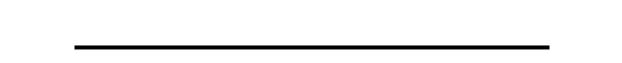 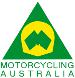 PARTICIPANT DECLARATIONMOTORCYCLING NSW LIMITED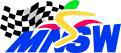 Location: 9 Parkes Street, Harris Park, NSW Postal: PO Box 9172, Harris Park, NSW, 2150 p: (02) 9635 9177 f: (02) 9635 5277I/we have read the whole of this document and understand it; b) I/we consent to the entrant participating in the Event; AND c)..I/we are aware of the risks, dangers and obligations set out in Clause 3 above; d) I/we acknowledge that the entrant is bound by and subject to the rules and policies of MA, including, without limitation, the MA anti-doping policy.IN CONSIDERATION of the entrant being accepted as a participant in the Meeting I/WE HEREBY INDEMNIFY AND RELEASE the Indemnitees in the same manner and to the same effect as if I/WE were the entrant and agree to personally accept all terms and conditions and obligations set out in this declaration,PARENT/GUARDIAN: _________________________________________________ SIGNATURE _____________________________________ DATE: __________________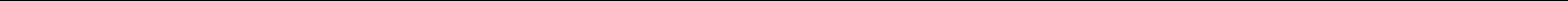 MOTORCYCLING AUSTRALIA (MA - ABN 83 057 830 083) IS THE CONTROLLING BODY OF MOTORCYCLE SPORT IN AUSTRALIA. AFFILIATED TO FEDERATION INTERNATIONALE DE MOTOCYCLISME (F.I.M.) ACN 077-842-114PARTICIPANT DECLARATIONMOTORCYCLING NSW LIMITEDLocation: 9 Parkes Street, Harris Park, NSW Postal: PO Box 9172, Harris Park, NSW, 2150 p: (02) 9635 9177 f: (02) 9635 5277PAYMENT DETAILSCREDIT CARD PAYMENT  (We do not accept AMEX or DINERS) *all credit card transactions will incur a 2% surchargeI authorise the ARDC to debit my Mastercard / Visa credit card for the amount of $ 130.00           .Card Holders Name:Card Number:	____ ____ ____ ____ / ____ ____ ____ ___ / ____ ____ ____ ___ / ____ ____ ____ ___------------------------------------------------------------------------------------------------------------------------------------------------------------------------------------------------------------------------------Tax Invoice and Receipt for Private Practice at Sydney Motorsport Park held on ……….....… / …….......… / …………..……MOTORCYCLING AUSTRALIA (MA - ABN 83 057 830 083) IS THE CONTROLLING BODY OF MOTORCYCLE SPORT IN AUSTRALIA. AFFILIATED TO FEDERATION INTERNATIONALE DE MOTOCYCLISME (F.I.M.) ACN 077-842-114CONTRACT TO PARTICIPATE IN THE ARDC PRIVATE PRACTICECONTRACT TO PARTICIPATE IN THE ARDC PRIVATE PRACTICECONTRACT TO PARTICIPATE IN THE ARDC PRIVATE PRACTICECONTRACT TO PARTICIPATE IN THE ARDC PRIVATE PRACTICECONTRACT TO PARTICIPATE IN THE ARDC PRIVATE PRACTICECONTRACT TO PARTICIPATE IN THE ARDC PRIVATE PRACTICECONTRACT TO PARTICIPATE IN THE ARDC PRIVATE PRACTICECONTRACT TO PARTICIPATE IN THE ARDC PRIVATE PRACTICECONTRACT TO PARTICIPATE IN THE ARDC PRIVATE PRACTICECONTRACT TO PARTICIPATE IN THE ARDC PRIVATE PRACTICECONTRACT TO PARTICIPATE IN THE ARDC PRIVATE PRACTICECONTRACT TO PARTICIPATE IN THE ARDC PRIVATE PRACTICECONTRACT TO PARTICIPATE IN THE ARDC PRIVATE PRACTICECONTRACT TO PARTICIPATE IN THE ARDC PRIVATE PRACTICECONTRACT TO PARTICIPATE IN THE ARDC PRIVATE PRACTICECONTRACT TO PARTICIPATE IN THE ARDC PRIVATE PRACTICECONTRACT TO PARTICIPATE IN THE ARDC PRIVATE PRACTICECONTRACT TO PARTICIPATE IN THE ARDC PRIVATE PRACTICECONTRACT TO PARTICIPATE IN THE ARDC PRIVATE PRACTICEDate  DD/MM/2016       .Date  DD/MM/2016       .Date  DD/MM/2016       .Date  DD/MM/2016       .Date  DD/MM/2016       .WARNING! THIS IS AN IMPORTANT DOCUMENT WHICH AFFECTS YOUR LEGAL RIGHTS AND OBLIGATIONS, PLEASE READ IT CAREFULLY AND DO NOT SIGN ITWARNING! THIS IS AN IMPORTANT DOCUMENT WHICH AFFECTS YOUR LEGAL RIGHTS AND OBLIGATIONS, PLEASE READ IT CAREFULLY AND DO NOT SIGN ITWARNING! THIS IS AN IMPORTANT DOCUMENT WHICH AFFECTS YOUR LEGAL RIGHTS AND OBLIGATIONS, PLEASE READ IT CAREFULLY AND DO NOT SIGN ITWARNING! THIS IS AN IMPORTANT DOCUMENT WHICH AFFECTS YOUR LEGAL RIGHTS AND OBLIGATIONS, PLEASE READ IT CAREFULLY AND DO NOT SIGN ITWARNING! THIS IS AN IMPORTANT DOCUMENT WHICH AFFECTS YOUR LEGAL RIGHTS AND OBLIGATIONS, PLEASE READ IT CAREFULLY AND DO NOT SIGN ITWARNING! THIS IS AN IMPORTANT DOCUMENT WHICH AFFECTS YOUR LEGAL RIGHTS AND OBLIGATIONS, PLEASE READ IT CAREFULLY AND DO NOT SIGN ITWARNING! THIS IS AN IMPORTANT DOCUMENT WHICH AFFECTS YOUR LEGAL RIGHTS AND OBLIGATIONS, PLEASE READ IT CAREFULLY AND DO NOT SIGN ITWARNING! THIS IS AN IMPORTANT DOCUMENT WHICH AFFECTS YOUR LEGAL RIGHTS AND OBLIGATIONS, PLEASE READ IT CAREFULLY AND DO NOT SIGN ITWARNING! THIS IS AN IMPORTANT DOCUMENT WHICH AFFECTS YOUR LEGAL RIGHTS AND OBLIGATIONS, PLEASE READ IT CAREFULLY AND DO NOT SIGN ITWARNING! THIS IS AN IMPORTANT DOCUMENT WHICH AFFECTS YOUR LEGAL RIGHTS AND OBLIGATIONS, PLEASE READ IT CAREFULLY AND DO NOT SIGN ITWARNING! THIS IS AN IMPORTANT DOCUMENT WHICH AFFECTS YOUR LEGAL RIGHTS AND OBLIGATIONS, PLEASE READ IT CAREFULLY AND DO NOT SIGN ITWARNING! THIS IS AN IMPORTANT DOCUMENT WHICH AFFECTS YOUR LEGAL RIGHTS AND OBLIGATIONS, PLEASE READ IT CAREFULLY AND DO NOT SIGN ITWARNING! THIS IS AN IMPORTANT DOCUMENT WHICH AFFECTS YOUR LEGAL RIGHTS AND OBLIGATIONS, PLEASE READ IT CAREFULLY AND DO NOT SIGN ITWARNING! THIS IS AN IMPORTANT DOCUMENT WHICH AFFECTS YOUR LEGAL RIGHTS AND OBLIGATIONS, PLEASE READ IT CAREFULLY AND DO NOT SIGN ITWARNING! THIS IS AN IMPORTANT DOCUMENT WHICH AFFECTS YOUR LEGAL RIGHTS AND OBLIGATIONS, PLEASE READ IT CAREFULLY AND DO NOT SIGN ITWARNING! THIS IS AN IMPORTANT DOCUMENT WHICH AFFECTS YOUR LEGAL RIGHTS AND OBLIGATIONS, PLEASE READ IT CAREFULLY AND DO NOT SIGN ITWARNING! THIS IS AN IMPORTANT DOCUMENT WHICH AFFECTS YOUR LEGAL RIGHTS AND OBLIGATIONS, PLEASE READ IT CAREFULLY AND DO NOT SIGN ITWARNING! THIS IS AN IMPORTANT DOCUMENT WHICH AFFECTS YOUR LEGAL RIGHTS AND OBLIGATIONS, PLEASE READ IT CAREFULLY AND DO NOT SIGN ITWARNING! THIS IS AN IMPORTANT DOCUMENT WHICH AFFECTS YOUR LEGAL RIGHTS AND OBLIGATIONS, PLEASE READ IT CAREFULLY AND DO NOT SIGN ITWARNING! THIS IS AN IMPORTANT DOCUMENT WHICH AFFECTS YOUR LEGAL RIGHTS AND OBLIGATIONS, PLEASE READ IT CAREFULLY AND DO NOT SIGN ITWARNING! THIS IS AN IMPORTANT DOCUMENT WHICH AFFECTS YOUR LEGAL RIGHTS AND OBLIGATIONS, PLEASE READ IT CAREFULLY AND DO NOT SIGN ITWARNING! THIS IS AN IMPORTANT DOCUMENT WHICH AFFECTS YOUR LEGAL RIGHTS AND OBLIGATIONS, PLEASE READ IT CAREFULLY AND DO NOT SIGN ITWARNING! THIS IS AN IMPORTANT DOCUMENT WHICH AFFECTS YOUR LEGAL RIGHTS AND OBLIGATIONS, PLEASE READ IT CAREFULLY AND DO NOT SIGN ITWARNING! THIS IS AN IMPORTANT DOCUMENT WHICH AFFECTS YOUR LEGAL RIGHTS AND OBLIGATIONS, PLEASE READ IT CAREFULLY AND DO NOT SIGN ITWARNING! THIS IS AN IMPORTANT DOCUMENT WHICH AFFECTS YOUR LEGAL RIGHTS AND OBLIGATIONS, PLEASE READ IT CAREFULLY AND DO NOT SIGN ITWARNING! THIS IS AN IMPORTANT DOCUMENT WHICH AFFECTS YOUR LEGAL RIGHTS AND OBLIGATIONS, PLEASE READ IT CAREFULLY AND DO NOT SIGN ITWARNING! THIS IS AN IMPORTANT DOCUMENT WHICH AFFECTS YOUR LEGAL RIGHTS AND OBLIGATIONS, PLEASE READ IT CAREFULLY AND DO NOT SIGN ITWARNING! THIS IS AN IMPORTANT DOCUMENT WHICH AFFECTS YOUR LEGAL RIGHTS AND OBLIGATIONS, PLEASE READ IT CAREFULLY AND DO NOT SIGN ITWARNING! THIS IS AN IMPORTANT DOCUMENT WHICH AFFECTS YOUR LEGAL RIGHTS AND OBLIGATIONS, PLEASE READ IT CAREFULLY AND DO NOT SIGN ITWARNING! THIS IS AN IMPORTANT DOCUMENT WHICH AFFECTS YOUR LEGAL RIGHTS AND OBLIGATIONS, PLEASE READ IT CAREFULLY AND DO NOT SIGN ITWARNING! THIS IS AN IMPORTANT DOCUMENT WHICH AFFECTS YOUR LEGAL RIGHTS AND OBLIGATIONS, PLEASE READ IT CAREFULLY AND DO NOT SIGN ITWARNING! THIS IS AN IMPORTANT DOCUMENT WHICH AFFECTS YOUR LEGAL RIGHTS AND OBLIGATIONS, PLEASE READ IT CAREFULLY AND DO NOT SIGN ITWARNING! THIS IS AN IMPORTANT DOCUMENT WHICH AFFECTS YOUR LEGAL RIGHTS AND OBLIGATIONS, PLEASE READ IT CAREFULLY AND DO NOT SIGN ITWARNING! THIS IS AN IMPORTANT DOCUMENT WHICH AFFECTS YOUR LEGAL RIGHTS AND OBLIGATIONS, PLEASE READ IT CAREFULLY AND DO NOT SIGN ITWARNING! THIS IS AN IMPORTANT DOCUMENT WHICH AFFECTS YOUR LEGAL RIGHTS AND OBLIGATIONS, PLEASE READ IT CAREFULLY AND DO NOT SIGN ITWARNING! THIS IS AN IMPORTANT DOCUMENT WHICH AFFECTS YOUR LEGAL RIGHTS AND OBLIGATIONS, PLEASE READ IT CAREFULLY AND DO NOT SIGN ITWARNING! THIS IS AN IMPORTANT DOCUMENT WHICH AFFECTS YOUR LEGAL RIGHTS AND OBLIGATIONS, PLEASE READ IT CAREFULLY AND DO NOT SIGN ITUNLESS YOU ARE SATISFIED YOU UNDERSTAND IT.UNLESS YOU ARE SATISFIED YOU UNDERSTAND IT.UNLESS YOU ARE SATISFIED YOU UNDERSTAND IT.UNLESS YOU ARE SATISFIED YOU UNDERSTAND IT.UNLESS YOU ARE SATISFIED YOU UNDERSTAND IT.UNLESS YOU ARE SATISFIED YOU UNDERSTAND IT.UNLESS YOU ARE SATISFIED YOU UNDERSTAND IT.UNLESS YOU ARE SATISFIED YOU UNDERSTAND IT.UNLESS YOU ARE SATISFIED YOU UNDERSTAND IT.UNLESS YOU ARE SATISFIED YOU UNDERSTAND IT.UNLESS YOU ARE SATISFIED YOU UNDERSTAND IT.UNLESS YOU ARE SATISFIED YOU UNDERSTAND IT.UNLESS YOU ARE SATISFIED YOU UNDERSTAND IT.1.1.I THE UNDERSIGNED (see below):I THE UNDERSIGNED (see below):I THE UNDERSIGNED (see below):I THE UNDERSIGNED (see below):I THE UNDERSIGNED (see below):I THE UNDERSIGNED (see below):I THE UNDERSIGNED (see below):I THE UNDERSIGNED (see below):[Insert Name][Insert Name]For the purposes of the clause 3, “the Supplier” shall mean and include theFor the purposes of the clause 3, “the Supplier” shall mean and include theFor the purposes of the clause 3, “the Supplier” shall mean and include theFor the purposes of the clause 3, “the Supplier” shall mean and include theFor the purposes of the clause 3, “the Supplier” shall mean and include theFor the purposes of the clause 3, “the Supplier” shall mean and include theFor the purposes of the clause 3, “the Supplier” shall mean and include theFor the purposes of the clause 3, “the Supplier” shall mean and include theFor the purposes of the clause 3, “the Supplier” shall mean and include theFor the purposes of the clause 3, “the Supplier” shall mean and include theFor the purposes of the clause 3, “the Supplier” shall mean and include theFor the purposes of the clause 3, “the Supplier” shall mean and include theFor the purposes of the clause 3, “the Supplier” shall mean and include theiii)It is reasonable for MA and my SCB to collect, store, use and disclose myIt is reasonable for MA and my SCB to collect, store, use and disclose myIt is reasonable for MA and my SCB to collect, store, use and disclose myIt is reasonable for MA and my SCB to collect, store, use and disclose myIt is reasonable for MA and my SCB to collect, store, use and disclose myIt is reasonable for MA and my SCB to collect, store, use and disclose myIt is reasonable for MA and my SCB to collect, store, use and disclose myIt is reasonable for MA and my SCB to collect, store, use and disclose my1.1.I THE UNDERSIGNED (see below):I THE UNDERSIGNED (see below):I THE UNDERSIGNED (see below):I THE UNDERSIGNED (see below):I THE UNDERSIGNED (see below):I THE UNDERSIGNED (see below):I THE UNDERSIGNED (see below):I THE UNDERSIGNED (see below):[Insert Name][Insert Name]Indemnitees.Indemnitees.Indemnitees.Information in accordance with clause 11(a)(i) above and in the manner set out inInformation in accordance with clause 11(a)(i) above and in the manner set out inInformation in accordance with clause 11(a)(i) above and in the manner set out inInformation in accordance with clause 11(a)(i) above and in the manner set out inInformation in accordance with clause 11(a)(i) above and in the manner set out inInformation in accordance with clause 11(a)(i) above and in the manner set out inInformation in accordance with clause 11(a)(i) above and in the manner set out inInformation in accordance with clause 11(a)(i) above and in the manner set out inIndemnitees.Indemnitees.Indemnitees.Information in accordance with clause 11(a)(i) above and in the manner set out inInformation in accordance with clause 11(a)(i) above and in the manner set out inInformation in accordance with clause 11(a)(i) above and in the manner set out inInformation in accordance with clause 11(a)(i) above and in the manner set out inInformation in accordance with clause 11(a)(i) above and in the manner set out inInformation in accordance with clause 11(a)(i) above and in the manner set out inInformation in accordance with clause 11(a)(i) above and in the manner set out inInformation in accordance with clause 11(a)(i) above and in the manner set out in5. INDEMNITY AND RELEASE GIVEN TO ORGANISERS5. INDEMNITY AND RELEASE GIVEN TO ORGANISERS5. INDEMNITY AND RELEASE GIVEN TO ORGANISERS5. INDEMNITY AND RELEASE GIVEN TO ORGANISERS5. INDEMNITY AND RELEASE GIVEN TO ORGANISERS5. INDEMNITY AND RELEASE GIVEN TO ORGANISERS5. INDEMNITY AND RELEASE GIVEN TO ORGANISERS5. INDEMNITY AND RELEASE GIVEN TO ORGANISERS5. INDEMNITY AND RELEASE GIVEN TO ORGANISERS5. INDEMNITY AND RELEASE GIVEN TO ORGANISERSclause 11(b).clause 11(b).clause 11(b).       Your Name                                                             .              Your Name                                                             .              Your Name                                                             .              Your Name                                                             .              Your Name                                                             .              Your Name                                                             .              Your Name                                                             .              Your Name                                                             .              Your Name                                                             .              Your Name                                                             .              Your Name                                                             .              Your Name                                                             .              Your Name                                                             .       5. INDEMNITY AND RELEASE GIVEN TO ORGANISERS5. INDEMNITY AND RELEASE GIVEN TO ORGANISERS5. INDEMNITY AND RELEASE GIVEN TO ORGANISERS5. INDEMNITY AND RELEASE GIVEN TO ORGANISERS5. INDEMNITY AND RELEASE GIVEN TO ORGANISERS5. INDEMNITY AND RELEASE GIVEN TO ORGANISERS5. INDEMNITY AND RELEASE GIVEN TO ORGANISERS5. INDEMNITY AND RELEASE GIVEN TO ORGANISERS5. INDEMNITY AND RELEASE GIVEN TO ORGANISERS5. INDEMNITY AND RELEASE GIVEN TO ORGANISERSb)IN CONSIDERATION of my acceptance as an entrant in the Meeting IIN CONSIDERATION of my acceptance as an entrant in the Meeting IIN CONSIDERATION of my acceptance as an entrant in the Meeting IIN CONSIDERATION of my acceptance as an entrant in the Meeting IIN CONSIDERATION of my acceptance as an entrant in the Meeting IIN CONSIDERATION of my acceptance as an entrant in the Meeting IIN CONSIDERATION of my acceptance as an entrant in the Meeting IIN CONSIDERATION of my acceptance as an entrant in the Meeting I       Your Name                                                             .              Your Name                                                             .              Your Name                                                             .              Your Name                                                             .              Your Name                                                             .              Your Name                                                             .              Your Name                                                             .              Your Name                                                             .              Your Name                                                             .              Your Name                                                             .              Your Name                                                             .              Your Name                                                             .              Your Name                                                             .       IN CONSIDERATION of the acceptance of me as a participant in the Meeting:IN CONSIDERATION of the acceptance of me as a participant in the Meeting:IN CONSIDERATION of the acceptance of me as a participant in the Meeting:IN CONSIDERATION of the acceptance of me as a participant in the Meeting:IN CONSIDERATION of the acceptance of me as a participant in the Meeting:IN CONSIDERATION of the acceptance of me as a participant in the Meeting:IN CONSIDERATION of the acceptance of me as a participant in the Meeting:IN CONSIDERATION of the acceptance of me as a participant in the Meeting:IN CONSIDERATION of the acceptance of me as a participant in the Meeting:IN CONSIDERATION of the acceptance of me as a participant in the Meeting:IN CONSIDERATION of the acceptance of me as a participant in the Meeting:IN CONSIDERATION of the acceptance of me as a participant in the Meeting:IN CONSIDERATION of the acceptance of me as a participant in the Meeting:b)IN CONSIDERATION of my acceptance as an entrant in the Meeting IIN CONSIDERATION of my acceptance as an entrant in the Meeting IIN CONSIDERATION of my acceptance as an entrant in the Meeting IIN CONSIDERATION of my acceptance as an entrant in the Meeting IIN CONSIDERATION of my acceptance as an entrant in the Meeting IIN CONSIDERATION of my acceptance as an entrant in the Meeting IIN CONSIDERATION of my acceptance as an entrant in the Meeting IIN CONSIDERATION of my acceptance as an entrant in the Meeting IIN CONSIDERATION of the acceptance of me as a participant in the Meeting:IN CONSIDERATION of the acceptance of me as a participant in the Meeting:IN CONSIDERATION of the acceptance of me as a participant in the Meeting:IN CONSIDERATION of the acceptance of me as a participant in the Meeting:IN CONSIDERATION of the acceptance of me as a participant in the Meeting:IN CONSIDERATION of the acceptance of me as a participant in the Meeting:IN CONSIDERATION of the acceptance of me as a participant in the Meeting:IN CONSIDERATION of the acceptance of me as a participant in the Meeting:IN CONSIDERATION of the acceptance of me as a participant in the Meeting:IN CONSIDERATION of the acceptance of me as a participant in the Meeting:IN CONSIDERATION of the acceptance of me as a participant in the Meeting:IN CONSIDERATION of the acceptance of me as a participant in the Meeting:IN CONSIDERATION of the acceptance of me as a participant in the Meeting:consent and agree that MA and my SCB:consent and agree that MA and my SCB:consent and agree that MA and my SCB:consent and agree that MA and my SCB:consent and agree that MA and my SCB:HEREBY AGREE with Motorcycling Australia Limited (“MA”) that I am by thisHEREBY AGREE with Motorcycling Australia Limited (“MA”) that I am by thisHEREBY AGREE with Motorcycling Australia Limited (“MA”) that I am by thisHEREBY AGREE with Motorcycling Australia Limited (“MA”) that I am by thisHEREBY AGREE with Motorcycling Australia Limited (“MA”) that I am by thisHEREBY AGREE with Motorcycling Australia Limited (“MA”) that I am by thisHEREBY AGREE with Motorcycling Australia Limited (“MA”) that I am by thisHEREBY AGREE with Motorcycling Australia Limited (“MA”) that I am by thisHEREBY AGREE with Motorcycling Australia Limited (“MA”) that I am by thisHEREBY AGREE with Motorcycling Australia Limited (“MA”) that I am by thisHEREBY AGREE with Motorcycling Australia Limited (“MA”) that I am by thisHEREBY AGREE with Motorcycling Australia Limited (“MA”) that I am by thisHEREBY AGREE with Motorcycling Australia Limited (“MA”) that I am by thisHEREBY AGREE with Motorcycling Australia Limited (“MA”) that I am by thisHEREBY AGREE with Motorcycling Australia Limited (“MA”) that I am by thisa)I AGREE TO INDEMNIFY AND KEEP INDEMNIFIED to the full extentI AGREE TO INDEMNIFY AND KEEP INDEMNIFIED to the full extentI AGREE TO INDEMNIFY AND KEEP INDEMNIFIED to the full extentI AGREE TO INDEMNIFY AND KEEP INDEMNIFIED to the full extentI AGREE TO INDEMNIFY AND KEEP INDEMNIFIED to the full extentI AGREE TO INDEMNIFY AND KEEP INDEMNIFIED to the full extentI AGREE TO INDEMNIFY AND KEEP INDEMNIFIED to the full extentI AGREE TO INDEMNIFY AND KEEP INDEMNIFIED to the full extentI AGREE TO INDEMNIFY AND KEEP INDEMNIFIED to the full extentI AGREE TO INDEMNIFY AND KEEP INDEMNIFIED to the full extentI AGREE TO INDEMNIFY AND KEEP INDEMNIFIED to the full extentI AGREE TO INDEMNIFY AND KEEP INDEMNIFIED to the full extentconsent and agree that MA and my SCB:consent and agree that MA and my SCB:consent and agree that MA and my SCB:consent and agree that MA and my SCB:consent and agree that MA and my SCB:HEREBY AGREE with Motorcycling Australia Limited (“MA”) that I am by thisHEREBY AGREE with Motorcycling Australia Limited (“MA”) that I am by thisHEREBY AGREE with Motorcycling Australia Limited (“MA”) that I am by thisHEREBY AGREE with Motorcycling Australia Limited (“MA”) that I am by thisHEREBY AGREE with Motorcycling Australia Limited (“MA”) that I am by thisHEREBY AGREE with Motorcycling Australia Limited (“MA”) that I am by thisHEREBY AGREE with Motorcycling Australia Limited (“MA”) that I am by thisHEREBY AGREE with Motorcycling Australia Limited (“MA”) that I am by thisHEREBY AGREE with Motorcycling Australia Limited (“MA”) that I am by thisHEREBY AGREE with Motorcycling Australia Limited (“MA”) that I am by thisHEREBY AGREE with Motorcycling Australia Limited (“MA”) that I am by thisHEREBY AGREE with Motorcycling Australia Limited (“MA”) that I am by thisHEREBY AGREE with Motorcycling Australia Limited (“MA”) that I am by thisHEREBY AGREE with Motorcycling Australia Limited (“MA”) that I am by thisHEREBY AGREE with Motorcycling Australia Limited (“MA”) that I am by thisa)I AGREE TO INDEMNIFY AND KEEP INDEMNIFIED to the full extentI AGREE TO INDEMNIFY AND KEEP INDEMNIFIED to the full extentI AGREE TO INDEMNIFY AND KEEP INDEMNIFIED to the full extentI AGREE TO INDEMNIFY AND KEEP INDEMNIFIED to the full extentI AGREE TO INDEMNIFY AND KEEP INDEMNIFIED to the full extentI AGREE TO INDEMNIFY AND KEEP INDEMNIFIED to the full extentI AGREE TO INDEMNIFY AND KEEP INDEMNIFIED to the full extentI AGREE TO INDEMNIFY AND KEEP INDEMNIFIED to the full extentI AGREE TO INDEMNIFY AND KEEP INDEMNIFIED to the full extentI AGREE TO INDEMNIFY AND KEEP INDEMNIFIED to the full extentI AGREE TO INDEMNIFY AND KEEP INDEMNIFIED to the full extentI AGREE TO INDEMNIFY AND KEEP INDEMNIFIED to the full extenti)may collect and store any of my Information, including obtain my Information frommay collect and store any of my Information, including obtain my Information frommay collect and store any of my Information, including obtain my Information frommay collect and store any of my Information, including obtain my Information frommay collect and store any of my Information, including obtain my Information frommay collect and store any of my Information, including obtain my Information frommay collect and store any of my Information, including obtain my Information frommay collect and store any of my Information, including obtain my Information fromagreement entitled  toagreement entitled  toagreement entitled  toparticipate  in  theparticipate  in  theparticipate  in  theparticipate  in  theparticipate  in  theparticipate  in  themotorcycle activity/meeting  listedmotorcycle activity/meeting  listedmotorcycle activity/meeting  listedmotorcycle activity/meeting  listedmotorcycle activity/meeting  listedinpermittedpermittedby  lawby  lawtheIndemnitees  and  each  ofIndemnitees  and  each  ofIndemnitees  and  each  ofthem  in  the  followingthem  in  the  followingthem  in  the  followingthem  in  the  followingi)may collect and store any of my Information, including obtain my Information frommay collect and store any of my Information, including obtain my Information frommay collect and store any of my Information, including obtain my Information frommay collect and store any of my Information, including obtain my Information frommay collect and store any of my Information, including obtain my Information frommay collect and store any of my Information, including obtain my Information frommay collect and store any of my Information, including obtain my Information frommay collect and store any of my Information, including obtain my Information fromagreement entitled  toagreement entitled  toagreement entitled  toparticipate  in  theparticipate  in  theparticipate  in  theparticipate  in  theparticipate  in  theparticipate  in  themotorcycle activity/meeting  listedmotorcycle activity/meeting  listedmotorcycle activity/meeting  listedmotorcycle activity/meeting  listedmotorcycle activity/meeting  listedinpermittedpermittedby  lawby  lawtheIndemnitees  and  each  ofIndemnitees  and  each  ofIndemnitees  and  each  ofthem  in  the  followingthem  in  the  followingthem  in  the  followingthem  in  the  followingthird parties including my Carers;third parties including my Carers;third parties including my Carers;third parties including my Carers;Schedule 2 (hereinafter called "the Meeting" or the “Event”) at the venue listedSchedule 2 (hereinafter called "the Meeting" or the “Event”) at the venue listedSchedule 2 (hereinafter called "the Meeting" or the “Event”) at the venue listedSchedule 2 (hereinafter called "the Meeting" or the “Event”) at the venue listedSchedule 2 (hereinafter called "the Meeting" or the “Event”) at the venue listedSchedule 2 (hereinafter called "the Meeting" or the “Event”) at the venue listedSchedule 2 (hereinafter called "the Meeting" or the “Event”) at the venue listedSchedule 2 (hereinafter called "the Meeting" or the “Event”) at the venue listedSchedule 2 (hereinafter called "the Meeting" or the “Event”) at the venue listedSchedule 2 (hereinafter called "the Meeting" or the “Event”) at the venue listedSchedule 2 (hereinafter called "the Meeting" or the “Event”) at the venue listedSchedule 2 (hereinafter called "the Meeting" or the “Event”) at the venue listedSchedule 2 (hereinafter called "the Meeting" or the “Event”) at the venue listedSchedule 2 (hereinafter called "the Meeting" or the “Event”) at the venue listedSchedule 2 (hereinafter called "the Meeting" or the “Event”) at the venue listedmanner:manner:third parties including my Carers;third parties including my Carers;third parties including my Carers;third parties including my Carers;Schedule 2 (hereinafter called "the Meeting" or the “Event”) at the venue listedSchedule 2 (hereinafter called "the Meeting" or the “Event”) at the venue listedSchedule 2 (hereinafter called "the Meeting" or the “Event”) at the venue listedSchedule 2 (hereinafter called "the Meeting" or the “Event”) at the venue listedSchedule 2 (hereinafter called "the Meeting" or the “Event”) at the venue listedSchedule 2 (hereinafter called "the Meeting" or the “Event”) at the venue listedSchedule 2 (hereinafter called "the Meeting" or the “Event”) at the venue listedSchedule 2 (hereinafter called "the Meeting" or the “Event”) at the venue listedSchedule 2 (hereinafter called "the Meeting" or the “Event”) at the venue listedSchedule 2 (hereinafter called "the Meeting" or the “Event”) at the venue listedSchedule 2 (hereinafter called "the Meeting" or the “Event”) at the venue listedSchedule 2 (hereinafter called "the Meeting" or the “Event”) at the venue listedSchedule 2 (hereinafter called "the Meeting" or the “Event”) at the venue listedSchedule 2 (hereinafter called "the Meeting" or the “Event”) at the venue listedSchedule 2 (hereinafter called "the Meeting" or the “Event”) at the venue listedmanner:manner:ii)may use any information collected in accordance with this clause for anymay use any information collected in accordance with this clause for anymay use any information collected in accordance with this clause for anymay use any information collected in accordance with this clause for anymay use any information collected in accordance with this clause for anymay use any information collected in accordance with this clause for anymay use any information collected in accordance with this clause for anymay use any information collected in accordance with this clause for anyat Schedule 3 (hereinafter called "the Venue") on the terms and conditions setat Schedule 3 (hereinafter called "the Venue") on the terms and conditions setat Schedule 3 (hereinafter called "the Venue") on the terms and conditions setat Schedule 3 (hereinafter called "the Venue") on the terms and conditions setat Schedule 3 (hereinafter called "the Venue") on the terms and conditions setat Schedule 3 (hereinafter called "the Venue") on the terms and conditions setat Schedule 3 (hereinafter called "the Venue") on the terms and conditions setat Schedule 3 (hereinafter called "the Venue") on the terms and conditions setat Schedule 3 (hereinafter called "the Venue") on the terms and conditions setat Schedule 3 (hereinafter called "the Venue") on the terms and conditions setat Schedule 3 (hereinafter called "the Venue") on the terms and conditions setat Schedule 3 (hereinafter called "the Venue") on the terms and conditions setat Schedule 3 (hereinafter called "the Venue") on the terms and conditions setat Schedule 3 (hereinafter called "the Venue") on the terms and conditions setat Schedule 3 (hereinafter called "the Venue") on the terms and conditions seti)that I participate in the meeting at my sole risk and responsibility;that I participate in the meeting at my sole risk and responsibility;that I participate in the meeting at my sole risk and responsibility;that I participate in the meeting at my sole risk and responsibility;that I participate in the meeting at my sole risk and responsibility;that I participate in the meeting at my sole risk and responsibility;that I participate in the meeting at my sole risk and responsibility;that I participate in the meeting at my sole risk and responsibility;that I participate in the meeting at my sole risk and responsibility;that I participate in the meeting at my sole risk and responsibility;that I participate in the meeting at my sole risk and responsibility;ii)may use any information collected in accordance with this clause for anymay use any information collected in accordance with this clause for anymay use any information collected in accordance with this clause for anymay use any information collected in accordance with this clause for anymay use any information collected in accordance with this clause for anymay use any information collected in accordance with this clause for anymay use any information collected in accordance with this clause for anymay use any information collected in accordance with this clause for anyat Schedule 3 (hereinafter called "the Venue") on the terms and conditions setat Schedule 3 (hereinafter called "the Venue") on the terms and conditions setat Schedule 3 (hereinafter called "the Venue") on the terms and conditions setat Schedule 3 (hereinafter called "the Venue") on the terms and conditions setat Schedule 3 (hereinafter called "the Venue") on the terms and conditions setat Schedule 3 (hereinafter called "the Venue") on the terms and conditions setat Schedule 3 (hereinafter called "the Venue") on the terms and conditions setat Schedule 3 (hereinafter called "the Venue") on the terms and conditions setat Schedule 3 (hereinafter called "the Venue") on the terms and conditions setat Schedule 3 (hereinafter called "the Venue") on the terms and conditions setat Schedule 3 (hereinafter called "the Venue") on the terms and conditions setat Schedule 3 (hereinafter called "the Venue") on the terms and conditions setat Schedule 3 (hereinafter called "the Venue") on the terms and conditions setat Schedule 3 (hereinafter called "the Venue") on the terms and conditions setat Schedule 3 (hereinafter called "the Venue") on the terms and conditions seti)that I participate in the meeting at my sole risk and responsibility;that I participate in the meeting at my sole risk and responsibility;that I participate in the meeting at my sole risk and responsibility;that I participate in the meeting at my sole risk and responsibility;that I participate in the meeting at my sole risk and responsibility;that I participate in the meeting at my sole risk and responsibility;that I participate in the meeting at my sole risk and responsibility;that I participate in the meeting at my sole risk and responsibility;that I participate in the meeting at my sole risk and responsibility;that I participate in the meeting at my sole risk and responsibility;that I participate in the meeting at my sole risk and responsibility;purpose consistent with creating safer competition in motorcycle sport andpurpose consistent with creating safer competition in motorcycle sport andpurpose consistent with creating safer competition in motorcycle sport andpurpose consistent with creating safer competition in motorcycle sport andpurpose consistent with creating safer competition in motorcycle sport andpurpose consistent with creating safer competition in motorcycle sport andpurpose consistent with creating safer competition in motorcycle sport andpurpose consistent with creating safer competition in motorcycle sport andout in this document.out in this document.out in this document.ii)that I accept thethat I accept thethat I accept thethat I accept theVenue as it stands with all or any defects hidden orVenue as it stands with all or any defects hidden orVenue as it stands with all or any defects hidden orVenue as it stands with all or any defects hidden orVenue as it stands with all or any defects hidden orVenue as it stands with all or any defects hidden orVenue as it stands with all or any defects hidden orVenue as it stands with all or any defects hidden orpurpose consistent with creating safer competition in motorcycle sport andpurpose consistent with creating safer competition in motorcycle sport andpurpose consistent with creating safer competition in motorcycle sport andpurpose consistent with creating safer competition in motorcycle sport andpurpose consistent with creating safer competition in motorcycle sport andpurpose consistent with creating safer competition in motorcycle sport andpurpose consistent with creating safer competition in motorcycle sport andpurpose consistent with creating safer competition in motorcycle sport andout in this document.out in this document.out in this document.ii)that I accept thethat I accept thethat I accept thethat I accept theVenue as it stands with all or any defects hidden orVenue as it stands with all or any defects hidden orVenue as it stands with all or any defects hidden orVenue as it stands with all or any defects hidden orVenue as it stands with all or any defects hidden orVenue as it stands with all or any defects hidden orVenue as it stands with all or any defects hidden orVenue as it stands with all or any defects hidden orevents held by or in conjunction with MA, my SCB, or with an MA or SCBevents held by or in conjunction with MA, my SCB, or with an MA or SCBevents held by or in conjunction with MA, my SCB, or with an MA or SCBevents held by or in conjunction with MA, my SCB, or with an MA or SCBevents held by or in conjunction with MA, my SCB, or with an MA or SCBevents held by or in conjunction with MA, my SCB, or with an MA or SCBevents held by or in conjunction with MA, my SCB, or with an MA or SCBevents held by or in conjunction with MA, my SCB, or with an MA or SCB2. DEFINITIONS2. DEFINITIONSIn this declaration:In this declaration:In this declaration:In this declaration:In this declaration:In this declaration:In this declaration:exposed;exposed;events held by or in conjunction with MA, my SCB, or with an MA or SCBevents held by or in conjunction with MA, my SCB, or with an MA or SCBevents held by or in conjunction with MA, my SCB, or with an MA or SCBevents held by or in conjunction with MA, my SCB, or with an MA or SCBevents held by or in conjunction with MA, my SCB, or with an MA or SCBevents held by or in conjunction with MA, my SCB, or with an MA or SCBevents held by or in conjunction with MA, my SCB, or with an MA or SCBevents held by or in conjunction with MA, my SCB, or with an MA or SCB2. DEFINITIONS2. DEFINITIONSIn this declaration:In this declaration:In this declaration:In this declaration:In this declaration:In this declaration:In this declaration:exposed;exposed;permit;permit;2. DEFINITIONS2. DEFINITIONSIn this declaration:In this declaration:In this declaration:In this declaration:In this declaration:In this declaration:In this declaration:iii)that  Iindemnifyindemnifyindemnifyandholdharmlessthe  Indemnitees,the  Indemnitees,theirrespectiverespectivepermit;permit;a)“Claim” means and includes any action, suit, proceeding, claim, demand,“Claim” means and includes any action, suit, proceeding, claim, demand,“Claim” means and includes any action, suit, proceeding, claim, demand,“Claim” means and includes any action, suit, proceeding, claim, demand,“Claim” means and includes any action, suit, proceeding, claim, demand,“Claim” means and includes any action, suit, proceeding, claim, demand,“Claim” means and includes any action, suit, proceeding, claim, demand,“Claim” means and includes any action, suit, proceeding, claim, demand,“Claim” means and includes any action, suit, proceeding, claim, demand,“Claim” means and includes any action, suit, proceeding, claim, demand,“Claim” means and includes any action, suit, proceeding, claim, demand,“Claim” means and includes any action, suit, proceeding, claim, demand,“Claim” means and includes any action, suit, proceeding, claim, demand,“Claim” means and includes any action, suit, proceeding, claim, demand,iii)that  Iindemnifyindemnifyindemnifyandholdharmlessthe  Indemnitees,the  Indemnitees,theirrespectiverespectiveiii)may disclose mymay disclose mymay disclose myInformation to  thirdpartiesprovidedsuch disclosure issuch disclosure isa)“Claim” means and includes any action, suit, proceeding, claim, demand,“Claim” means and includes any action, suit, proceeding, claim, demand,“Claim” means and includes any action, suit, proceeding, claim, demand,“Claim” means and includes any action, suit, proceeding, claim, demand,“Claim” means and includes any action, suit, proceeding, claim, demand,“Claim” means and includes any action, suit, proceeding, claim, demand,“Claim” means and includes any action, suit, proceeding, claim, demand,“Claim” means and includes any action, suit, proceeding, claim, demand,“Claim” means and includes any action, suit, proceeding, claim, demand,“Claim” means and includes any action, suit, proceeding, claim, demand,“Claim” means and includes any action, suit, proceeding, claim, demand,“Claim” means and includes any action, suit, proceeding, claim, demand,“Claim” means and includes any action, suit, proceeding, claim, demand,“Claim” means and includes any action, suit, proceeding, claim, demand,servants, agents,servants, agents,servants, agents,servants, agents,officials  and  competitors  against anyofficials  and  competitors  against anyofficials  and  competitors  against anyofficials  and  competitors  against anyofficials  and  competitors  against anyactions, costs,actions, costs,actions, costs,iii)may disclose mymay disclose mymay disclose myInformation to  thirdpartiesprovidedsuch disclosure issuch disclosure isdamage, cost ordamage, cost orexpenseexpenseexpenseexpensehoweverhoweverarising  including butarising  including butarising  including butnot limitednot limitedtoservants, agents,servants, agents,servants, agents,servants, agents,officials  and  competitors  against anyofficials  and  competitors  against anyofficials  and  competitors  against anyofficials  and  competitors  against anyofficials  and  competitors  against anyactions, costs,actions, costs,actions, costs,reasonably intended to be used for the purpose of improving safety at eventsreasonably intended to be used for the purpose of improving safety at eventsreasonably intended to be used for the purpose of improving safety at eventsreasonably intended to be used for the purpose of improving safety at eventsreasonably intended to be used for the purpose of improving safety at eventsreasonably intended to be used for the purpose of improving safety at eventsreasonably intended to be used for the purpose of improving safety at eventsreasonably intended to be used for the purpose of improving safety at eventsdamage, cost ordamage, cost orexpenseexpenseexpenseexpensehoweverhoweverarising  including butarising  including butarising  including butnot limitednot limitedtolosses or claims which may be made by me or on my behalf for or inlosses or claims which may be made by me or on my behalf for or inlosses or claims which may be made by me or on my behalf for or inlosses or claims which may be made by me or on my behalf for or inlosses or claims which may be made by me or on my behalf for or inlosses or claims which may be made by me or on my behalf for or inlosses or claims which may be made by me or on my behalf for or inlosses or claims which may be made by me or on my behalf for or inlosses or claims which may be made by me or on my behalf for or inlosses or claims which may be made by me or on my behalf for or inlosses or claims which may be made by me or on my behalf for or inlosses or claims which may be made by me or on my behalf for or inreasonably intended to be used for the purpose of improving safety at eventsreasonably intended to be used for the purpose of improving safety at eventsreasonably intended to be used for the purpose of improving safety at eventsreasonably intended to be used for the purpose of improving safety at eventsreasonably intended to be used for the purpose of improving safety at eventsreasonably intended to be used for the purpose of improving safety at eventsreasonably intended to be used for the purpose of improving safety at eventsreasonably intended to be used for the purpose of improving safety at eventsnegligencebutdoesdoesdoesnotincludeincludeaclaim  against  aclaim  against  aMotorcyclingMotorcyclingMotorcyclinglosses or claims which may be made by me or on my behalf for or inlosses or claims which may be made by me or on my behalf for or inlosses or claims which may be made by me or on my behalf for or inlosses or claims which may be made by me or on my behalf for or inlosses or claims which may be made by me or on my behalf for or inlosses or claims which may be made by me or on my behalf for or inlosses or claims which may be made by me or on my behalf for or inlosses or claims which may be made by me or on my behalf for or inlosses or claims which may be made by me or on my behalf for or inlosses or claims which may be made by me or on my behalf for or inlosses or claims which may be made by me or on my behalf for or inlosses or claims which may be made by me or on my behalf for or inheld by or in conjunction with MA, or with an MA permit provided any suchheld by or in conjunction with MA, or with an MA permit provided any suchheld by or in conjunction with MA, or with an MA permit provided any suchheld by or in conjunction with MA, or with an MA permit provided any suchheld by or in conjunction with MA, or with an MA permit provided any suchheld by or in conjunction with MA, or with an MA permit provided any suchheld by or in conjunction with MA, or with an MA permit provided any suchheld by or in conjunction with MA, or with an MA permit provided any suchnegligencebutdoesdoesdoesnotincludeincludeaclaim  against  aclaim  against  aMotorcyclingMotorcyclingMotorcyclingrespect of or arising out of my death or any injury loss or damage causedrespect of or arising out of my death or any injury loss or damage causedrespect of or arising out of my death or any injury loss or damage causedrespect of or arising out of my death or any injury loss or damage causedrespect of or arising out of my death or any injury loss or damage causedrespect of or arising out of my death or any injury loss or damage causedrespect of or arising out of my death or any injury loss or damage causedrespect of or arising out of my death or any injury loss or damage causedrespect of or arising out of my death or any injury loss or damage causedrespect of or arising out of my death or any injury loss or damage causedrespect of or arising out of my death or any injury loss or damage causedrespect of or arising out of my death or any injury loss or damage causedheld by or in conjunction with MA, or with an MA permit provided any suchheld by or in conjunction with MA, or with an MA permit provided any suchheld by or in conjunction with MA, or with an MA permit provided any suchheld by or in conjunction with MA, or with an MA permit provided any suchheld by or in conjunction with MA, or with an MA permit provided any suchheld by or in conjunction with MA, or with an MA permit provided any suchheld by or in conjunction with MA, or with an MA permit provided any suchheld by or in conjunction with MA, or with an MA permit provided any suchOrganisationunder anyunder anyunder anyunder anyrightrightexpressly conferred by itsexpressly conferred by itsexpressly conferred by itsexpressly conferred by itsconstitutionconstitutionorrespect of or arising out of my death or any injury loss or damage causedrespect of or arising out of my death or any injury loss or damage causedrespect of or arising out of my death or any injury loss or damage causedrespect of or arising out of my death or any injury loss or damage causedrespect of or arising out of my death or any injury loss or damage causedrespect of or arising out of my death or any injury loss or damage causedrespect of or arising out of my death or any injury loss or damage causedrespect of or arising out of my death or any injury loss or damage causedrespect of or arising out of my death or any injury loss or damage causedrespect of or arising out of my death or any injury loss or damage causedrespect of or arising out of my death or any injury loss or damage causedrespect of or arising out of my death or any injury loss or damage causedinformation is held by MA or my SCB in accordance with the MA Privacyinformation is held by MA or my SCB in accordance with the MA Privacyinformation is held by MA or my SCB in accordance with the MA Privacyinformation is held by MA or my SCB in accordance with the MA Privacyinformation is held by MA or my SCB in accordance with the MA Privacyinformation is held by MA or my SCB in accordance with the MA Privacyinformation is held by MA or my SCB in accordance with the MA Privacyinformation is held by MA or my SCB in accordance with the MA PrivacyOrganisationunder anyunder anyunder anyunder anyrightrightexpressly conferred by itsexpressly conferred by itsexpressly conferred by itsexpressly conferred by itsconstitutionconstitutionorto me or my equipment whether caused by negligence, breach of contractto me or my equipment whether caused by negligence, breach of contractto me or my equipment whether caused by negligence, breach of contractto me or my equipment whether caused by negligence, breach of contractto me or my equipment whether caused by negligence, breach of contractto me or my equipment whether caused by negligence, breach of contractto me or my equipment whether caused by negligence, breach of contractto me or my equipment whether caused by negligence, breach of contractto me or my equipment whether caused by negligence, breach of contractto me or my equipment whether caused by negligence, breach of contractto me or my equipment whether caused by negligence, breach of contractto me or my equipment whether caused by negligence, breach of contractinformation is held by MA or my SCB in accordance with the MA Privacyinformation is held by MA or my SCB in accordance with the MA Privacyinformation is held by MA or my SCB in accordance with the MA Privacyinformation is held by MA or my SCB in accordance with the MA Privacyinformation is held by MA or my SCB in accordance with the MA Privacyinformation is held by MA or my SCB in accordance with the MA Privacyinformation is held by MA or my SCB in accordance with the MA Privacyinformation is held by MA or my SCB in accordance with the MA Privacyregulation;to me or my equipment whether caused by negligence, breach of contractto me or my equipment whether caused by negligence, breach of contractto me or my equipment whether caused by negligence, breach of contractto me or my equipment whether caused by negligence, breach of contractto me or my equipment whether caused by negligence, breach of contractto me or my equipment whether caused by negligence, breach of contractto me or my equipment whether caused by negligence, breach of contractto me or my equipment whether caused by negligence, breach of contractto me or my equipment whether caused by negligence, breach of contractto me or my equipment whether caused by negligence, breach of contractto me or my equipment whether caused by negligence, breach of contractto me or my equipment whether caused by negligence, breach of contractPolicy.regulation;or in any other manner whatsoever.or in any other manner whatsoever.or in any other manner whatsoever.or in any other manner whatsoever.or in any other manner whatsoever.or in any other manner whatsoever.or in any other manner whatsoever.Policy.b)“Indemnitees” means and includes the persons, organisations and bodies“Indemnitees” means and includes the persons, organisations and bodies“Indemnitees” means and includes the persons, organisations and bodies“Indemnitees” means and includes the persons, organisations and bodies“Indemnitees” means and includes the persons, organisations and bodies“Indemnitees” means and includes the persons, organisations and bodies“Indemnitees” means and includes the persons, organisations and bodies“Indemnitees” means and includes the persons, organisations and bodies“Indemnitees” means and includes the persons, organisations and bodies“Indemnitees” means and includes the persons, organisations and bodies“Indemnitees” means and includes the persons, organisations and bodies“Indemnitees” means and includes the persons, organisations and bodies“Indemnitees” means and includes the persons, organisations and bodies“Indemnitees” means and includes the persons, organisations and bodiesor in any other manner whatsoever.or in any other manner whatsoever.or in any other manner whatsoever.or in any other manner whatsoever.or in any other manner whatsoever.or in any other manner whatsoever.or in any other manner whatsoever.c)I irrevocably authorise MA and my SCB and hereby appoint MA and my SCB asI irrevocably authorise MA and my SCB and hereby appoint MA and my SCB asI irrevocably authorise MA and my SCB and hereby appoint MA and my SCB asI irrevocably authorise MA and my SCB and hereby appoint MA and my SCB asI irrevocably authorise MA and my SCB and hereby appoint MA and my SCB asI irrevocably authorise MA and my SCB and hereby appoint MA and my SCB asI irrevocably authorise MA and my SCB and hereby appoint MA and my SCB asI irrevocably authorise MA and my SCB and hereby appoint MA and my SCB asb)“Indemnitees” means and includes the persons, organisations and bodies“Indemnitees” means and includes the persons, organisations and bodies“Indemnitees” means and includes the persons, organisations and bodies“Indemnitees” means and includes the persons, organisations and bodies“Indemnitees” means and includes the persons, organisations and bodies“Indemnitees” means and includes the persons, organisations and bodies“Indemnitees” means and includes the persons, organisations and bodies“Indemnitees” means and includes the persons, organisations and bodies“Indemnitees” means and includes the persons, organisations and bodies“Indemnitees” means and includes the persons, organisations and bodies“Indemnitees” means and includes the persons, organisations and bodies“Indemnitees” means and includes the persons, organisations and bodies“Indemnitees” means and includes the persons, organisations and bodies“Indemnitees” means and includes the persons, organisations and bodiesb)I  AGREEI  AGREETORELEASERELEASERELEASEto  the  full  extentto  the  full  extentpermitted  by  law  thepermitted  by  law  thepermitted  by  law  thepermitted  by  law  thec)I irrevocably authorise MA and my SCB and hereby appoint MA and my SCB asI irrevocably authorise MA and my SCB and hereby appoint MA and my SCB asI irrevocably authorise MA and my SCB and hereby appoint MA and my SCB asI irrevocably authorise MA and my SCB and hereby appoint MA and my SCB asI irrevocably authorise MA and my SCB and hereby appoint MA and my SCB asI irrevocably authorise MA and my SCB and hereby appoint MA and my SCB asI irrevocably authorise MA and my SCB and hereby appoint MA and my SCB asI irrevocably authorise MA and my SCB and hereby appoint MA and my SCB ascorporate whose names appear in Schedule 1.corporate whose names appear in Schedule 1.corporate whose names appear in Schedule 1.corporate whose names appear in Schedule 1.corporate whose names appear in Schedule 1.corporate whose names appear in Schedule 1.corporate whose names appear in Schedule 1.corporate whose names appear in Schedule 1.corporate whose names appear in Schedule 1.corporate whose names appear in Schedule 1.b)I  AGREEI  AGREETORELEASERELEASERELEASEto  the  full  extentto  the  full  extentpermitted  by  law  thepermitted  by  law  thepermitted  by  law  thepermitted  by  law  themy lawful attorneys to collect from my Carers, and I hereby direct my Carers tomy lawful attorneys to collect from my Carers, and I hereby direct my Carers tomy lawful attorneys to collect from my Carers, and I hereby direct my Carers tomy lawful attorneys to collect from my Carers, and I hereby direct my Carers tomy lawful attorneys to collect from my Carers, and I hereby direct my Carers tomy lawful attorneys to collect from my Carers, and I hereby direct my Carers tomy lawful attorneys to collect from my Carers, and I hereby direct my Carers tomy lawful attorneys to collect from my Carers, and I hereby direct my Carers tocorporate whose names appear in Schedule 1.corporate whose names appear in Schedule 1.corporate whose names appear in Schedule 1.corporate whose names appear in Schedule 1.corporate whose names appear in Schedule 1.corporate whose names appear in Schedule 1.corporate whose names appear in Schedule 1.corporate whose names appear in Schedule 1.corporate whose names appear in Schedule 1.corporate whose names appear in Schedule 1.Indemnitees and each of them from all liability to me for any claim, loss,Indemnitees and each of them from all liability to me for any claim, loss,Indemnitees and each of them from all liability to me for any claim, loss,Indemnitees and each of them from all liability to me for any claim, loss,Indemnitees and each of them from all liability to me for any claim, loss,Indemnitees and each of them from all liability to me for any claim, loss,Indemnitees and each of them from all liability to me for any claim, loss,Indemnitees and each of them from all liability to me for any claim, loss,Indemnitees and each of them from all liability to me for any claim, loss,Indemnitees and each of them from all liability to me for any claim, loss,Indemnitees and each of them from all liability to me for any claim, loss,Indemnitees and each of them from all liability to me for any claim, loss,my lawful attorneys to collect from my Carers, and I hereby direct my Carers tomy lawful attorneys to collect from my Carers, and I hereby direct my Carers tomy lawful attorneys to collect from my Carers, and I hereby direct my Carers tomy lawful attorneys to collect from my Carers, and I hereby direct my Carers tomy lawful attorneys to collect from my Carers, and I hereby direct my Carers tomy lawful attorneys to collect from my Carers, and I hereby direct my Carers tomy lawful attorneys to collect from my Carers, and I hereby direct my Carers tomy lawful attorneys to collect from my Carers, and I hereby direct my Carers toc)“MA” means Motorcycling Australia Limited;“MA” means Motorcycling Australia Limited;“MA” means Motorcycling Australia Limited;“MA” means Motorcycling Australia Limited;“MA” means Motorcycling Australia Limited;“MA” means Motorcycling Australia Limited;“MA” means Motorcycling Australia Limited;“MA” means Motorcycling Australia Limited;“MA” means Motorcycling Australia Limited;“MA” means Motorcycling Australia Limited;Indemnitees and each of them from all liability to me for any claim, loss,Indemnitees and each of them from all liability to me for any claim, loss,Indemnitees and each of them from all liability to me for any claim, loss,Indemnitees and each of them from all liability to me for any claim, loss,Indemnitees and each of them from all liability to me for any claim, loss,Indemnitees and each of them from all liability to me for any claim, loss,Indemnitees and each of them from all liability to me for any claim, loss,Indemnitees and each of them from all liability to me for any claim, loss,Indemnitees and each of them from all liability to me for any claim, loss,Indemnitees and each of them from all liability to me for any claim, loss,Indemnitees and each of them from all liability to me for any claim, loss,Indemnitees and each of them from all liability to me for any claim, loss,provide to MA or my SCB upon request being made by MA or my SCB, any of myprovide to MA or my SCB upon request being made by MA or my SCB, any of myprovide to MA or my SCB upon request being made by MA or my SCB, any of myprovide to MA or my SCB upon request being made by MA or my SCB, any of myprovide to MA or my SCB upon request being made by MA or my SCB, any of myprovide to MA or my SCB upon request being made by MA or my SCB, any of myprovide to MA or my SCB upon request being made by MA or my SCB, any of myprovide to MA or my SCB upon request being made by MA or my SCB, any of myc)“MA” means Motorcycling Australia Limited;“MA” means Motorcycling Australia Limited;“MA” means Motorcycling Australia Limited;“MA” means Motorcycling Australia Limited;“MA” means Motorcycling Australia Limited;“MA” means Motorcycling Australia Limited;“MA” means Motorcycling Australia Limited;“MA” means Motorcycling Australia Limited;“MA” means Motorcycling Australia Limited;“MA” means Motorcycling Australia Limited;damage, cost or expense (whether arising under statute, from negligence,damage, cost or expense (whether arising under statute, from negligence,damage, cost or expense (whether arising under statute, from negligence,damage, cost or expense (whether arising under statute, from negligence,damage, cost or expense (whether arising under statute, from negligence,damage, cost or expense (whether arising under statute, from negligence,damage, cost or expense (whether arising under statute, from negligence,damage, cost or expense (whether arising under statute, from negligence,damage, cost or expense (whether arising under statute, from negligence,damage, cost or expense (whether arising under statute, from negligence,damage, cost or expense (whether arising under statute, from negligence,damage, cost or expense (whether arising under statute, from negligence,provide to MA or my SCB upon request being made by MA or my SCB, any of myprovide to MA or my SCB upon request being made by MA or my SCB, any of myprovide to MA or my SCB upon request being made by MA or my SCB, any of myprovide to MA or my SCB upon request being made by MA or my SCB, any of myprovide to MA or my SCB upon request being made by MA or my SCB, any of myprovide to MA or my SCB upon request being made by MA or my SCB, any of myprovide to MA or my SCB upon request being made by MA or my SCB, any of myprovide to MA or my SCB upon request being made by MA or my SCB, any of myd)“State Controlling Body” (SCB) means a state or territory motorcycling“State Controlling Body” (SCB) means a state or territory motorcycling“State Controlling Body” (SCB) means a state or territory motorcycling“State Controlling Body” (SCB) means a state or territory motorcycling“State Controlling Body” (SCB) means a state or territory motorcycling“State Controlling Body” (SCB) means a state or territory motorcycling“State Controlling Body” (SCB) means a state or territory motorcycling“State Controlling Body” (SCB) means a state or territory motorcycling“State Controlling Body” (SCB) means a state or territory motorcycling“State Controlling Body” (SCB) means a state or territory motorcycling“State Controlling Body” (SCB) means a state or territory motorcycling“State Controlling Body” (SCB) means a state or territory motorcycling“State Controlling Body” (SCB) means a state or territory motorcycling“State Controlling Body” (SCB) means a state or territory motorcyclingdamage, cost or expense (whether arising under statute, from negligence,damage, cost or expense (whether arising under statute, from negligence,damage, cost or expense (whether arising under statute, from negligence,damage, cost or expense (whether arising under statute, from negligence,damage, cost or expense (whether arising under statute, from negligence,damage, cost or expense (whether arising under statute, from negligence,damage, cost or expense (whether arising under statute, from negligence,damage, cost or expense (whether arising under statute, from negligence,damage, cost or expense (whether arising under statute, from negligence,damage, cost or expense (whether arising under statute, from negligence,damage, cost or expense (whether arising under statute, from negligence,damage, cost or expense (whether arising under statute, from negligence,Information including but not limited to any information concerning any incident orInformation including but not limited to any information concerning any incident orInformation including but not limited to any information concerning any incident orInformation including but not limited to any information concerning any incident orInformation including but not limited to any information concerning any incident orInformation including but not limited to any information concerning any incident orInformation including but not limited to any information concerning any incident orInformation including but not limited to any information concerning any incident ord)“State Controlling Body” (SCB) means a state or territory motorcycling“State Controlling Body” (SCB) means a state or territory motorcycling“State Controlling Body” (SCB) means a state or territory motorcycling“State Controlling Body” (SCB) means a state or territory motorcycling“State Controlling Body” (SCB) means a state or territory motorcycling“State Controlling Body” (SCB) means a state or territory motorcycling“State Controlling Body” (SCB) means a state or territory motorcycling“State Controlling Body” (SCB) means a state or territory motorcycling“State Controlling Body” (SCB) means a state or territory motorcycling“State Controlling Body” (SCB) means a state or territory motorcycling“State Controlling Body” (SCB) means a state or territory motorcycling“State Controlling Body” (SCB) means a state or territory motorcycling“State Controlling Body” (SCB) means a state or territory motorcycling“State Controlling Body” (SCB) means a state or territory motorcyclingpersonalpersonalinjury,injury,psychological  trauma,  death,psychological  trauma,  death,psychological  trauma,  death,psychological  trauma,  death,property  damageproperty  damageproperty  damageorInformation including but not limited to any information concerning any incident orInformation including but not limited to any information concerning any incident orInformation including but not limited to any information concerning any incident orInformation including but not limited to any information concerning any incident orInformation including but not limited to any information concerning any incident orInformation including but not limited to any information concerning any incident orInformation including but not limited to any information concerning any incident orInformation including but not limited to any information concerning any incident orassociation affiliated as a member of MA;association affiliated as a member of MA;association affiliated as a member of MA;association affiliated as a member of MA;association affiliated as a member of MA;association affiliated as a member of MA;association affiliated as a member of MA;association affiliated as a member of MA;association affiliated as a member of MA;personalpersonalinjury,injury,psychological  trauma,  death,psychological  trauma,  death,psychological  trauma,  death,psychological  trauma,  death,property  damageproperty  damageproperty  damageorevent causing or contributing to or resulting from any injury, illness or death to me,event causing or contributing to or resulting from any injury, illness or death to me,event causing or contributing to or resulting from any injury, illness or death to me,event causing or contributing to or resulting from any injury, illness or death to me,event causing or contributing to or resulting from any injury, illness or death to me,event causing or contributing to or resulting from any injury, illness or death to me,event causing or contributing to or resulting from any injury, illness or death to me,event causing or contributing to or resulting from any injury, illness or death to me,association affiliated as a member of MA;association affiliated as a member of MA;association affiliated as a member of MA;association affiliated as a member of MA;association affiliated as a member of MA;association affiliated as a member of MA;association affiliated as a member of MA;association affiliated as a member of MA;association affiliated as a member of MA;infringement of third party rights or otherwise) that arises as a result ofinfringement of third party rights or otherwise) that arises as a result ofinfringement of third party rights or otherwise) that arises as a result ofinfringement of third party rights or otherwise) that arises as a result ofinfringement of third party rights or otherwise) that arises as a result ofinfringement of third party rights or otherwise) that arises as a result ofinfringement of third party rights or otherwise) that arises as a result ofinfringement of third party rights or otherwise) that arises as a result ofinfringement of third party rights or otherwise) that arises as a result ofinfringement of third party rights or otherwise) that arises as a result ofinfringement of third party rights or otherwise) that arises as a result ofinfringement of third party rights or otherwise) that arises as a result ofevent causing or contributing to or resulting from any injury, illness or death to me,event causing or contributing to or resulting from any injury, illness or death to me,event causing or contributing to or resulting from any injury, illness or death to me,event causing or contributing to or resulting from any injury, illness or death to me,event causing or contributing to or resulting from any injury, illness or death to me,event causing or contributing to or resulting from any injury, illness or death to me,event causing or contributing to or resulting from any injury, illness or death to me,event causing or contributing to or resulting from any injury, illness or death to me,e)“Motorcycling Activities” means performing or participating in any capacity“Motorcycling Activities” means performing or participating in any capacity“Motorcycling Activities” means performing or participating in any capacity“Motorcycling Activities” means performing or participating in any capacity“Motorcycling Activities” means performing or participating in any capacity“Motorcycling Activities” means performing or participating in any capacity“Motorcycling Activities” means performing or participating in any capacity“Motorcycling Activities” means performing or participating in any capacity“Motorcycling Activities” means performing or participating in any capacity“Motorcycling Activities” means performing or participating in any capacity“Motorcycling Activities” means performing or participating in any capacity“Motorcycling Activities” means performing or participating in any capacity“Motorcycling Activities” means performing or participating in any capacity“Motorcycling Activities” means performing or participating in any capacityinfringement of third party rights or otherwise) that arises as a result ofinfringement of third party rights or otherwise) that arises as a result ofinfringement of third party rights or otherwise) that arises as a result ofinfringement of third party rights or otherwise) that arises as a result ofinfringement of third party rights or otherwise) that arises as a result ofinfringement of third party rights or otherwise) that arises as a result ofinfringement of third party rights or otherwise) that arises as a result ofinfringement of third party rights or otherwise) that arises as a result ofinfringement of third party rights or otherwise) that arises as a result ofinfringement of third party rights or otherwise) that arises as a result ofinfringement of third party rights or otherwise) that arises as a result ofinfringement of third party rights or otherwise) that arises as a result ofthe details of any diagnosis and prognosis provided to me by my Carers (or anythe details of any diagnosis and prognosis provided to me by my Carers (or anythe details of any diagnosis and prognosis provided to me by my Carers (or anythe details of any diagnosis and prognosis provided to me by my Carers (or anythe details of any diagnosis and prognosis provided to me by my Carers (or anythe details of any diagnosis and prognosis provided to me by my Carers (or anythe details of any diagnosis and prognosis provided to me by my Carers (or anythe details of any diagnosis and prognosis provided to me by my Carers (or anye)“Motorcycling Activities” means performing or participating in any capacity“Motorcycling Activities” means performing or participating in any capacity“Motorcycling Activities” means performing or participating in any capacity“Motorcycling Activities” means performing or participating in any capacity“Motorcycling Activities” means performing or participating in any capacity“Motorcycling Activities” means performing or participating in any capacity“Motorcycling Activities” means performing or participating in any capacity“Motorcycling Activities” means performing or participating in any capacity“Motorcycling Activities” means performing or participating in any capacity“Motorcycling Activities” means performing or participating in any capacity“Motorcycling Activities” means performing or participating in any capacity“Motorcycling Activities” means performing or participating in any capacity“Motorcycling Activities” means performing or participating in any capacity“Motorcycling Activities” means performing or participating in any capacityany act, matter or thing done, permitted or omitted to be done by me orany act, matter or thing done, permitted or omitted to be done by me orany act, matter or thing done, permitted or omitted to be done by me orany act, matter or thing done, permitted or omitted to be done by me orany act, matter or thing done, permitted or omitted to be done by me orany act, matter or thing done, permitted or omitted to be done by me orany act, matter or thing done, permitted or omitted to be done by me orany act, matter or thing done, permitted or omitted to be done by me orany act, matter or thing done, permitted or omitted to be done by me orany act, matter or thing done, permitted or omitted to be done by me orany act, matter or thing done, permitted or omitted to be done by me orany act, matter or thing done, permitted or omitted to be done by me orthe details of any diagnosis and prognosis provided to me by my Carers (or anythe details of any diagnosis and prognosis provided to me by my Carers (or anythe details of any diagnosis and prognosis provided to me by my Carers (or anythe details of any diagnosis and prognosis provided to me by my Carers (or anythe details of any diagnosis and prognosis provided to me by my Carers (or anythe details of any diagnosis and prognosis provided to me by my Carers (or anythe details of any diagnosis and prognosis provided to me by my Carers (or anythe details of any diagnosis and prognosis provided to me by my Carers (or anyin any authorised or recognised Motorcycling Organisation event, meeting orin any authorised or recognised Motorcycling Organisation event, meeting orin any authorised or recognised Motorcycling Organisation event, meeting orin any authorised or recognised Motorcycling Organisation event, meeting orin any authorised or recognised Motorcycling Organisation event, meeting orin any authorised or recognised Motorcycling Organisation event, meeting orin any authorised or recognised Motorcycling Organisation event, meeting orin any authorised or recognised Motorcycling Organisation event, meeting orin any authorised or recognised Motorcycling Organisation event, meeting orin any authorised or recognised Motorcycling Organisation event, meeting orin any authorised or recognised Motorcycling Organisation event, meeting orin any authorised or recognised Motorcycling Organisation event, meeting orin any authorised or recognised Motorcycling Organisation event, meeting orin any authorised or recognised Motorcycling Organisation event, meeting orany act, matter or thing done, permitted or omitted to be done by me orany act, matter or thing done, permitted or omitted to be done by me orany act, matter or thing done, permitted or omitted to be done by me orany act, matter or thing done, permitted or omitted to be done by me orany act, matter or thing done, permitted or omitted to be done by me orany act, matter or thing done, permitted or omitted to be done by me orany act, matter or thing done, permitted or omitted to be done by me orany act, matter or thing done, permitted or omitted to be done by me orany act, matter or thing done, permitted or omitted to be done by me orany act, matter or thing done, permitted or omitted to be done by me orany act, matter or thing done, permitted or omitted to be done by me orany act, matter or thing done, permitted or omitted to be done by me orparty with the knowledge of any of my Carers), and any other matter to theparty with the knowledge of any of my Carers), and any other matter to theparty with the knowledge of any of my Carers), and any other matter to theparty with the knowledge of any of my Carers), and any other matter to theparty with the knowledge of any of my Carers), and any other matter to theparty with the knowledge of any of my Carers), and any other matter to theparty with the knowledge of any of my Carers), and any other matter to theparty with the knowledge of any of my Carers), and any other matter to thein any authorised or recognised Motorcycling Organisation event, meeting orin any authorised or recognised Motorcycling Organisation event, meeting orin any authorised or recognised Motorcycling Organisation event, meeting orin any authorised or recognised Motorcycling Organisation event, meeting orin any authorised or recognised Motorcycling Organisation event, meeting orin any authorised or recognised Motorcycling Organisation event, meeting orin any authorised or recognised Motorcycling Organisation event, meeting orin any authorised or recognised Motorcycling Organisation event, meeting orin any authorised or recognised Motorcycling Organisation event, meeting orin any authorised or recognised Motorcycling Organisation event, meeting orin any authorised or recognised Motorcycling Organisation event, meeting orin any authorised or recognised Motorcycling Organisation event, meeting orin any authorised or recognised Motorcycling Organisation event, meeting orin any authorised or recognised Motorcycling Organisation event, meeting orwhich is in any way connected with my presence at or involvement in thewhich is in any way connected with my presence at or involvement in thewhich is in any way connected with my presence at or involvement in thewhich is in any way connected with my presence at or involvement in thewhich is in any way connected with my presence at or involvement in thewhich is in any way connected with my presence at or involvement in thewhich is in any way connected with my presence at or involvement in thewhich is in any way connected with my presence at or involvement in thewhich is in any way connected with my presence at or involvement in thewhich is in any way connected with my presence at or involvement in thewhich is in any way connected with my presence at or involvement in thewhich is in any way connected with my presence at or involvement in theparty with the knowledge of any of my Carers), and any other matter to theparty with the knowledge of any of my Carers), and any other matter to theparty with the knowledge of any of my Carers), and any other matter to theparty with the knowledge of any of my Carers), and any other matter to theparty with the knowledge of any of my Carers), and any other matter to theparty with the knowledge of any of my Carers), and any other matter to theparty with the knowledge of any of my Carers), and any other matter to theparty with the knowledge of any of my Carers), and any other matter to theactivity;which is in any way connected with my presence at or involvement in thewhich is in any way connected with my presence at or involvement in thewhich is in any way connected with my presence at or involvement in thewhich is in any way connected with my presence at or involvement in thewhich is in any way connected with my presence at or involvement in thewhich is in any way connected with my presence at or involvement in thewhich is in any way connected with my presence at or involvement in thewhich is in any way connected with my presence at or involvement in thewhich is in any way connected with my presence at or involvement in thewhich is in any way connected with my presence at or involvement in thewhich is in any way connected with my presence at or involvement in thewhich is in any way connected with my presence at or involvement in theknowledge of my Carers that might reasonably be considered to be requested byknowledge of my Carers that might reasonably be considered to be requested byknowledge of my Carers that might reasonably be considered to be requested byknowledge of my Carers that might reasonably be considered to be requested byknowledge of my Carers that might reasonably be considered to be requested byknowledge of my Carers that might reasonably be considered to be requested byknowledge of my Carers that might reasonably be considered to be requested byknowledge of my Carers that might reasonably be considered to be requested byactivity;Event.knowledge of my Carers that might reasonably be considered to be requested byknowledge of my Carers that might reasonably be considered to be requested byknowledge of my Carers that might reasonably be considered to be requested byknowledge of my Carers that might reasonably be considered to be requested byknowledge of my Carers that might reasonably be considered to be requested byknowledge of my Carers that might reasonably be considered to be requested byknowledge of my Carers that might reasonably be considered to be requested byknowledge of my Carers that might reasonably be considered to be requested byf)“Motorcycling  Organisation”  means“Motorcycling  Organisation”  means“Motorcycling  Organisation”  means“Motorcycling  Organisation”  means“Motorcycling  Organisation”  means“Motorcycling  Organisation”  means“Motorcycling  Organisation”  means“Motorcycling  Organisation”  means“Motorcycling  Organisation”  meansand  includesMA,  andMA,  andthe  MAthe  MAEvent.MA or my SCB for the purpose of improving safety at MA and SCB events.MA or my SCB for the purpose of improving safety at MA and SCB events.MA or my SCB for the purpose of improving safety at MA and SCB events.MA or my SCB for the purpose of improving safety at MA and SCB events.MA or my SCB for the purpose of improving safety at MA and SCB events.MA or my SCB for the purpose of improving safety at MA and SCB events.MA or my SCB for the purpose of improving safety at MA and SCB events.f)“Motorcycling  Organisation”  means“Motorcycling  Organisation”  means“Motorcycling  Organisation”  means“Motorcycling  Organisation”  means“Motorcycling  Organisation”  means“Motorcycling  Organisation”  means“Motorcycling  Organisation”  means“Motorcycling  Organisation”  means“Motorcycling  Organisation”  meansand  includesMA,  andMA,  andthe  MAthe  MA6.The release and indemnity provided by me in this declaration is in addition to, andThe release and indemnity provided by me in this declaration is in addition to, andThe release and indemnity provided by me in this declaration is in addition to, andThe release and indemnity provided by me in this declaration is in addition to, andThe release and indemnity provided by me in this declaration is in addition to, andThe release and indemnity provided by me in this declaration is in addition to, andThe release and indemnity provided by me in this declaration is in addition to, andThe release and indemnity provided by me in this declaration is in addition to, andThe release and indemnity provided by me in this declaration is in addition to, andThe release and indemnity provided by me in this declaration is in addition to, andThe release and indemnity provided by me in this declaration is in addition to, andThe release and indemnity provided by me in this declaration is in addition to, andMA or my SCB for the purpose of improving safety at MA and SCB events.MA or my SCB for the purpose of improving safety at MA and SCB events.MA or my SCB for the purpose of improving safety at MA and SCB events.MA or my SCB for the purpose of improving safety at MA and SCB events.MA or my SCB for the purpose of improving safety at MA and SCB events.MA or my SCB for the purpose of improving safety at MA and SCB events.MA or my SCB for the purpose of improving safety at MA and SCB events.members (including the SCBs and affiliated clubs) and where the contextmembers (including the SCBs and affiliated clubs) and where the contextmembers (including the SCBs and affiliated clubs) and where the contextmembers (including the SCBs and affiliated clubs) and where the contextmembers (including the SCBs and affiliated clubs) and where the contextmembers (including the SCBs and affiliated clubs) and where the contextmembers (including the SCBs and affiliated clubs) and where the contextmembers (including the SCBs and affiliated clubs) and where the contextmembers (including the SCBs and affiliated clubs) and where the contextmembers (including the SCBs and affiliated clubs) and where the contextmembers (including the SCBs and affiliated clubs) and where the contextmembers (including the SCBs and affiliated clubs) and where the contextmembers (including the SCBs and affiliated clubs) and where the contextmembers (including the SCBs and affiliated clubs) and where the context6.The release and indemnity provided by me in this declaration is in addition to, andThe release and indemnity provided by me in this declaration is in addition to, andThe release and indemnity provided by me in this declaration is in addition to, andThe release and indemnity provided by me in this declaration is in addition to, andThe release and indemnity provided by me in this declaration is in addition to, andThe release and indemnity provided by me in this declaration is in addition to, andThe release and indemnity provided by me in this declaration is in addition to, andThe release and indemnity provided by me in this declaration is in addition to, andThe release and indemnity provided by me in this declaration is in addition to, andThe release and indemnity provided by me in this declaration is in addition to, andThe release and indemnity provided by me in this declaration is in addition to, andThe release and indemnity provided by me in this declaration is in addition to, andmembers (including the SCBs and affiliated clubs) and where the contextmembers (including the SCBs and affiliated clubs) and where the contextmembers (including the SCBs and affiliated clubs) and where the contextmembers (including the SCBs and affiliated clubs) and where the contextmembers (including the SCBs and affiliated clubs) and where the contextmembers (including the SCBs and affiliated clubs) and where the contextmembers (including the SCBs and affiliated clubs) and where the contextmembers (including the SCBs and affiliated clubs) and where the contextmembers (including the SCBs and affiliated clubs) and where the contextmembers (including the SCBs and affiliated clubs) and where the contextmembers (including the SCBs and affiliated clubs) and where the contextmembers (including the SCBs and affiliated clubs) and where the contextmembers (including the SCBs and affiliated clubs) and where the contextmembers (including the SCBs and affiliated clubs) and where the contextwill not in any way limit the application of, the conditions of sale attaching towill not in any way limit the application of, the conditions of sale attaching towill not in any way limit the application of, the conditions of sale attaching towill not in any way limit the application of, the conditions of sale attaching towill not in any way limit the application of, the conditions of sale attaching towill not in any way limit the application of, the conditions of sale attaching towill not in any way limit the application of, the conditions of sale attaching towill not in any way limit the application of, the conditions of sale attaching towill not in any way limit the application of, the conditions of sale attaching towill not in any way limit the application of, the conditions of sale attaching towill not in any way limit the application of, the conditions of sale attaching towill not in any way limit the application of, the conditions of sale attaching to12.POLICIES AND REGULATIONSPOLICIES AND REGULATIONSPOLICIES AND REGULATIONSPOLICIES AND REGULATIONSso  permits,theirrespectiverespectiverespectiverespectivedirectors,directors,officers,  members,  servantsofficers,  members,  servantsofficers,  members,  servantsofficers,  members,  servantsorwill not in any way limit the application of, the conditions of sale attaching towill not in any way limit the application of, the conditions of sale attaching towill not in any way limit the application of, the conditions of sale attaching towill not in any way limit the application of, the conditions of sale attaching towill not in any way limit the application of, the conditions of sale attaching towill not in any way limit the application of, the conditions of sale attaching towill not in any way limit the application of, the conditions of sale attaching towill not in any way limit the application of, the conditions of sale attaching towill not in any way limit the application of, the conditions of sale attaching towill not in any way limit the application of, the conditions of sale attaching towill not in any way limit the application of, the conditions of sale attaching towill not in any way limit the application of, the conditions of sale attaching to12.POLICIES AND REGULATIONSPOLICIES AND REGULATIONSPOLICIES AND REGULATIONSPOLICIES AND REGULATIONSso  permits,theirrespectiverespectiverespectiverespectivedirectors,directors,officers,  members,  servantsofficers,  members,  servantsofficers,  members,  servantsofficers,  members,  servantsortickets, conditions of entry, conditions of credentials or any other applicable termstickets, conditions of entry, conditions of credentials or any other applicable termstickets, conditions of entry, conditions of credentials or any other applicable termstickets, conditions of entry, conditions of credentials or any other applicable termstickets, conditions of entry, conditions of credentials or any other applicable termstickets, conditions of entry, conditions of credentials or any other applicable termstickets, conditions of entry, conditions of credentials or any other applicable termstickets, conditions of entry, conditions of credentials or any other applicable termstickets, conditions of entry, conditions of credentials or any other applicable termstickets, conditions of entry, conditions of credentials or any other applicable termstickets, conditions of entry, conditions of credentials or any other applicable termstickets, conditions of entry, conditions of credentials or any other applicable termsI  acknowledge,  understand  and  agree  that  it  is  aI  acknowledge,  understand  and  agree  that  it  is  aI  acknowledge,  understand  and  agree  that  it  is  aI  acknowledge,  understand  and  agree  that  it  is  aI  acknowledge,  understand  and  agree  that  it  is  aI  acknowledge,  understand  and  agree  that  it  is  acondition  ofmyagents.tickets, conditions of entry, conditions of credentials or any other applicable termstickets, conditions of entry, conditions of credentials or any other applicable termstickets, conditions of entry, conditions of credentials or any other applicable termstickets, conditions of entry, conditions of credentials or any other applicable termstickets, conditions of entry, conditions of credentials or any other applicable termstickets, conditions of entry, conditions of credentials or any other applicable termstickets, conditions of entry, conditions of credentials or any other applicable termstickets, conditions of entry, conditions of credentials or any other applicable termstickets, conditions of entry, conditions of credentials or any other applicable termstickets, conditions of entry, conditions of credentials or any other applicable termstickets, conditions of entry, conditions of credentials or any other applicable termstickets, conditions of entry, conditions of credentials or any other applicable termsI  acknowledge,  understand  and  agree  that  it  is  aI  acknowledge,  understand  and  agree  that  it  is  aI  acknowledge,  understand  and  agree  that  it  is  aI  acknowledge,  understand  and  agree  that  it  is  aI  acknowledge,  understand  and  agree  that  it  is  aI  acknowledge,  understand  and  agree  that  it  is  acondition  ofmyagents.or conditions in respect of the Event.or conditions in respect of the Event.or conditions in respect of the Event.or conditions in respect of the Event.or conditions in respect of the Event.or conditions in respect of the Event.or conditions in respect of the Event.participation in the Event that I agree to be bound by, and subject to, theparticipation in the Event that I agree to be bound by, and subject to, theparticipation in the Event that I agree to be bound by, and subject to, theparticipation in the Event that I agree to be bound by, and subject to, theparticipation in the Event that I agree to be bound by, and subject to, theparticipation in the Event that I agree to be bound by, and subject to, theparticipation in the Event that I agree to be bound by, and subject to, theparticipation in the Event that I agree to be bound by, and subject to, the3. ACKNOWLEDGMENT OF RISKS, DANGERS & OBLIGATIONS3. ACKNOWLEDGMENT OF RISKS, DANGERS & OBLIGATIONS3. ACKNOWLEDGMENT OF RISKS, DANGERS & OBLIGATIONS3. ACKNOWLEDGMENT OF RISKS, DANGERS & OBLIGATIONS3. ACKNOWLEDGMENT OF RISKS, DANGERS & OBLIGATIONS3. ACKNOWLEDGMENT OF RISKS, DANGERS & OBLIGATIONS3. ACKNOWLEDGMENT OF RISKS, DANGERS & OBLIGATIONS3. ACKNOWLEDGMENT OF RISKS, DANGERS & OBLIGATIONS3. ACKNOWLEDGMENT OF RISKS, DANGERS & OBLIGATIONS3. ACKNOWLEDGMENT OF RISKS, DANGERS & OBLIGATIONS3. ACKNOWLEDGMENT OF RISKS, DANGERS & OBLIGATIONS3. ACKNOWLEDGMENT OF RISKS, DANGERS & OBLIGATIONSor conditions in respect of the Event.or conditions in respect of the Event.or conditions in respect of the Event.or conditions in respect of the Event.or conditions in respect of the Event.or conditions in respect of the Event.or conditions in respect of the Event.participation in the Event that I agree to be bound by, and subject to, theparticipation in the Event that I agree to be bound by, and subject to, theparticipation in the Event that I agree to be bound by, and subject to, theparticipation in the Event that I agree to be bound by, and subject to, theparticipation in the Event that I agree to be bound by, and subject to, theparticipation in the Event that I agree to be bound by, and subject to, theparticipation in the Event that I agree to be bound by, and subject to, theparticipation in the Event that I agree to be bound by, and subject to, the3. ACKNOWLEDGMENT OF RISKS, DANGERS & OBLIGATIONS3. ACKNOWLEDGMENT OF RISKS, DANGERS & OBLIGATIONS3. ACKNOWLEDGMENT OF RISKS, DANGERS & OBLIGATIONS3. ACKNOWLEDGMENT OF RISKS, DANGERS & OBLIGATIONS3. ACKNOWLEDGMENT OF RISKS, DANGERS & OBLIGATIONS3. ACKNOWLEDGMENT OF RISKS, DANGERS & OBLIGATIONS3. ACKNOWLEDGMENT OF RISKS, DANGERS & OBLIGATIONS3. ACKNOWLEDGMENT OF RISKS, DANGERS & OBLIGATIONS3. ACKNOWLEDGMENT OF RISKS, DANGERS & OBLIGATIONS3. ACKNOWLEDGMENT OF RISKS, DANGERS & OBLIGATIONS3. ACKNOWLEDGMENT OF RISKS, DANGERS & OBLIGATIONS3. ACKNOWLEDGMENT OF RISKS, DANGERS & OBLIGATIONS7.A  term  of  this  release  and  indemnity  will  not  apply  where  the  termA  term  of  this  release  and  indemnity  will  not  apply  where  the  termA  term  of  this  release  and  indemnity  will  not  apply  where  the  termA  term  of  this  release  and  indemnity  will  not  apply  where  the  termA  term  of  this  release  and  indemnity  will  not  apply  where  the  termA  term  of  this  release  and  indemnity  will  not  apply  where  the  termA  term  of  this  release  and  indemnity  will  not  apply  where  the  termA  term  of  this  release  and  indemnity  will  not  apply  where  the  termA  term  of  this  release  and  indemnity  will  not  apply  where  the  termA  term  of  this  release  and  indemnity  will  not  apply  where  the  termA  term  of  this  release  and  indemnity  will  not  apply  where  the  termA  term  of  this  release  and  indemnity  will  not  apply  where  the  termrules, regulations and jurisdiction of MA as amended from time to time.rules, regulations and jurisdiction of MA as amended from time to time.rules, regulations and jurisdiction of MA as amended from time to time.rules, regulations and jurisdiction of MA as amended from time to time.rules, regulations and jurisdiction of MA as amended from time to time.rules, regulations and jurisdiction of MA as amended from time to time.rules, regulations and jurisdiction of MA as amended from time to time.rules, regulations and jurisdiction of MA as amended from time to time.I ACKNOWLEDGE that:I ACKNOWLEDGE that:I ACKNOWLEDGE that:I ACKNOWLEDGE that:I ACKNOWLEDGE that:I ACKNOWLEDGE that:contravenes the law of the relevant jurisdiction under which any legal action iscontravenes the law of the relevant jurisdiction under which any legal action iscontravenes the law of the relevant jurisdiction under which any legal action iscontravenes the law of the relevant jurisdiction under which any legal action iscontravenes the law of the relevant jurisdiction under which any legal action iscontravenes the law of the relevant jurisdiction under which any legal action iscontravenes the law of the relevant jurisdiction under which any legal action iscontravenes the law of the relevant jurisdiction under which any legal action iscontravenes the law of the relevant jurisdiction under which any legal action iscontravenes the law of the relevant jurisdiction under which any legal action iscontravenes the law of the relevant jurisdiction under which any legal action iscontravenes the law of the relevant jurisdiction under which any legal action isCopies of all MA rules, policies and regulations are available by contactingCopies of all MA rules, policies and regulations are available by contactingCopies of all MA rules, policies and regulations are available by contactingCopies of all MA rules, policies and regulations are available by contactingCopies of all MA rules, policies and regulations are available by contactingCopies of all MA rules, policies and regulations are available by contactingCopies of all MA rules, policies and regulations are available by contactingCopies of all MA rules, policies and regulations are available by contactinga)motorcycle sport is dangerous and that by engaging in the sport (whethermotorcycle sport is dangerous and that by engaging in the sport (whethermotorcycle sport is dangerous and that by engaging in the sport (whethermotorcycle sport is dangerous and that by engaging in the sport (whethermotorcycle sport is dangerous and that by engaging in the sport (whethermotorcycle sport is dangerous and that by engaging in the sport (whethermotorcycle sport is dangerous and that by engaging in the sport (whethermotorcycle sport is dangerous and that by engaging in the sport (whethermotorcycle sport is dangerous and that by engaging in the sport (whethermotorcycle sport is dangerous and that by engaging in the sport (whethermotorcycle sport is dangerous and that by engaging in the sport (whethermotorcycle sport is dangerous and that by engaging in the sport (whethermotorcycle sport is dangerous and that by engaging in the sport (whethermotorcycle sport is dangerous and that by engaging in the sport (whetherlegitimately taken however such terms are severable and do not invalidatelegitimately taken however such terms are severable and do not invalidatelegitimately taken however such terms are severable and do not invalidatelegitimately taken however such terms are severable and do not invalidatelegitimately taken however such terms are severable and do not invalidatelegitimately taken however such terms are severable and do not invalidatelegitimately taken however such terms are severable and do not invalidatelegitimately taken however such terms are severable and do not invalidatelegitimately taken however such terms are severable and do not invalidatelegitimately taken however such terms are severable and do not invalidatelegitimately taken however such terms are severable and do not invalidatelegitimately taken however such terms are severable and do not invalidatethe MA office.the MA office.the MA office.as a competitor, recreational rider, coach, official or media) at the Meetingas a competitor, recreational rider, coach, official or media) at the Meetingas a competitor, recreational rider, coach, official or media) at the Meetingas a competitor, recreational rider, coach, official or media) at the Meetingas a competitor, recreational rider, coach, official or media) at the Meetingas a competitor, recreational rider, coach, official or media) at the Meetingas a competitor, recreational rider, coach, official or media) at the Meetingas a competitor, recreational rider, coach, official or media) at the Meetingas a competitor, recreational rider, coach, official or media) at the Meetingas a competitor, recreational rider, coach, official or media) at the Meetingas a competitor, recreational rider, coach, official or media) at the Meetingas a competitor, recreational rider, coach, official or media) at the Meetingas a competitor, recreational rider, coach, official or media) at the Meetingas a competitor, recreational rider, coach, official or media) at the Meetingthe remaining terms.the remaining terms.the remaining terms.the remaining terms.the remaining terms.13.All  participants  are  bound  by  the  MA  anti  doping  policy  and  thusAll  participants  are  bound  by  the  MA  anti  doping  policy  and  thusAll  participants  are  bound  by  the  MA  anti  doping  policy  and  thusAll  participants  are  bound  by  the  MA  anti  doping  policy  and  thusAll  participants  are  bound  by  the  MA  anti  doping  policy  and  thusAll  participants  are  bound  by  the  MA  anti  doping  policy  and  thusAll  participants  are  bound  by  the  MA  anti  doping  policy  and  thusAll  participants  are  bound  by  the  MA  anti  doping  policy  and  thusI take and am exposed to certain risks and dangers and am under certainI take and am exposed to certain risks and dangers and am under certainI take and am exposed to certain risks and dangers and am under certainI take and am exposed to certain risks and dangers and am under certainI take and am exposed to certain risks and dangers and am under certainI take and am exposed to certain risks and dangers and am under certainI take and am exposed to certain risks and dangers and am under certainI take and am exposed to certain risks and dangers and am under certainI take and am exposed to certain risks and dangers and am under certainI take and am exposed to certain risks and dangers and am under certainI take and am exposed to certain risks and dangers and am under certainI take and am exposed to certain risks and dangers and am under certainI take and am exposed to certain risks and dangers and am under certainI take and am exposed to certain risks and dangers and am under certain8. MEDICAL8. MEDICAL8. MEDICALunderstand they may be subject to drug testing. Testing conducted by theunderstand they may be subject to drug testing. Testing conducted by theunderstand they may be subject to drug testing. Testing conducted by theunderstand they may be subject to drug testing. Testing conducted by theunderstand they may be subject to drug testing. Testing conducted by theunderstand they may be subject to drug testing. Testing conducted by theunderstand they may be subject to drug testing. Testing conducted by theunderstand they may be subject to drug testing. Testing conducted by theobligations as follows:obligations as follows:obligations as follows:obligations as follows:obligations as follows:8. MEDICAL8. MEDICAL8. MEDICALAustralian Sports Anti-Doping Authority (ASADA) is in accordance with theAustralian Sports Anti-Doping Authority (ASADA) is in accordance with theAustralian Sports Anti-Doping Authority (ASADA) is in accordance with theAustralian Sports Anti-Doping Authority (ASADA) is in accordance with theAustralian Sports Anti-Doping Authority (ASADA) is in accordance with theAustralian Sports Anti-Doping Authority (ASADA) is in accordance with theAustralian Sports Anti-Doping Authority (ASADA) is in accordance with theAustralian Sports Anti-Doping Authority (ASADA) is in accordance with theobligations as follows:obligations as follows:obligations as follows:obligations as follows:obligations as follows:I declare that I am and must continue to be medically and physically fit andI declare that I am and must continue to be medically and physically fit andI declare that I am and must continue to be medically and physically fit andI declare that I am and must continue to be medically and physically fit andI declare that I am and must continue to be medically and physically fit andI declare that I am and must continue to be medically and physically fit andI declare that I am and must continue to be medically and physically fit andI declare that I am and must continue to be medically and physically fit andI declare that I am and must continue to be medically and physically fit andI declare that I am and must continue to be medically and physically fit andI declare that I am and must continue to be medically and physically fit andI declare that I am and must continue to be medically and physically fit andAustralian Sports Anti-Doping Authority (ASADA) is in accordance with theAustralian Sports Anti-Doping Authority (ASADA) is in accordance with theAustralian Sports Anti-Doping Authority (ASADA) is in accordance with theAustralian Sports Anti-Doping Authority (ASADA) is in accordance with theAustralian Sports Anti-Doping Authority (ASADA) is in accordance with theAustralian Sports Anti-Doping Authority (ASADA) is in accordance with theAustralian Sports Anti-Doping Authority (ASADA) is in accordance with theAustralian Sports Anti-Doping Authority (ASADA) is in accordance with thei)that I may be injured, physically or mentally, and may be killed;that I may be injured, physically or mentally, and may be killed;that I may be injured, physically or mentally, and may be killed;that I may be injured, physically or mentally, and may be killed;that I may be injured, physically or mentally, and may be killed;that I may be injured, physically or mentally, and may be killed;that I may be injured, physically or mentally, and may be killed;that I may be injured, physically or mentally, and may be killed;that I may be injured, physically or mentally, and may be killed;that I may be injured, physically or mentally, and may be killed;that I may be injured, physically or mentally, and may be killed;I declare that I am and must continue to be medically and physically fit andI declare that I am and must continue to be medically and physically fit andI declare that I am and must continue to be medically and physically fit andI declare that I am and must continue to be medically and physically fit andI declare that I am and must continue to be medically and physically fit andI declare that I am and must continue to be medically and physically fit andI declare that I am and must continue to be medically and physically fit andI declare that I am and must continue to be medically and physically fit andI declare that I am and must continue to be medically and physically fit andI declare that I am and must continue to be medically and physically fit andI declare that I am and must continue to be medically and physically fit andI declare that I am and must continue to be medically and physically fit andASADA  Act andASADA  Act andASADA  Act andthe  National  Ant-Doping  Scheme.the  National  Ant-Doping  Scheme.the  National  Ant-Doping  Scheme.This  involvesthei)that I may be injured, physically or mentally, and may be killed;that I may be injured, physically or mentally, and may be killed;that I may be injured, physically or mentally, and may be killed;that I may be injured, physically or mentally, and may be killed;that I may be injured, physically or mentally, and may be killed;that I may be injured, physically or mentally, and may be killed;that I may be injured, physically or mentally, and may be killed;that I may be injured, physically or mentally, and may be killed;that I may be injured, physically or mentally, and may be killed;that I may be injured, physically or mentally, and may be killed;that I may be injured, physically or mentally, and may be killed;able to participate in the Meeting. I will immediately notify MA in writing via myable to participate in the Meeting. I will immediately notify MA in writing via myable to participate in the Meeting. I will immediately notify MA in writing via myable to participate in the Meeting. I will immediately notify MA in writing via myable to participate in the Meeting. I will immediately notify MA in writing via myable to participate in the Meeting. I will immediately notify MA in writing via myable to participate in the Meeting. I will immediately notify MA in writing via myable to participate in the Meeting. I will immediately notify MA in writing via myable to participate in the Meeting. I will immediately notify MA in writing via myable to participate in the Meeting. I will immediately notify MA in writing via myable to participate in the Meeting. I will immediately notify MA in writing via myable to participate in the Meeting. I will immediately notify MA in writing via myASADA  Act andASADA  Act andASADA  Act andthe  National  Ant-Doping  Scheme.the  National  Ant-Doping  Scheme.the  National  Ant-Doping  Scheme.This  involvestheii)that my machinery or equipment may be damaged, lost or destroyed;that my machinery or equipment may be damaged, lost or destroyed;that my machinery or equipment may be damaged, lost or destroyed;that my machinery or equipment may be damaged, lost or destroyed;that my machinery or equipment may be damaged, lost or destroyed;that my machinery or equipment may be damaged, lost or destroyed;that my machinery or equipment may be damaged, lost or destroyed;that my machinery or equipment may be damaged, lost or destroyed;that my machinery or equipment may be damaged, lost or destroyed;that my machinery or equipment may be damaged, lost or destroyed;that my machinery or equipment may be damaged, lost or destroyed;that my machinery or equipment may be damaged, lost or destroyed;that my machinery or equipment may be damaged, lost or destroyed;able to participate in the Meeting. I will immediately notify MA in writing via myable to participate in the Meeting. I will immediately notify MA in writing via myable to participate in the Meeting. I will immediately notify MA in writing via myable to participate in the Meeting. I will immediately notify MA in writing via myable to participate in the Meeting. I will immediately notify MA in writing via myable to participate in the Meeting. I will immediately notify MA in writing via myable to participate in the Meeting. I will immediately notify MA in writing via myable to participate in the Meeting. I will immediately notify MA in writing via myable to participate in the Meeting. I will immediately notify MA in writing via myable to participate in the Meeting. I will immediately notify MA in writing via myable to participate in the Meeting. I will immediately notify MA in writing via myable to participate in the Meeting. I will immediately notify MA in writing via mytaking of a sample (any human biological fluid or tissue whether alive ortaking of a sample (any human biological fluid or tissue whether alive ortaking of a sample (any human biological fluid or tissue whether alive ortaking of a sample (any human biological fluid or tissue whether alive ortaking of a sample (any human biological fluid or tissue whether alive ortaking of a sample (any human biological fluid or tissue whether alive ortaking of a sample (any human biological fluid or tissue whether alive ortaking of a sample (any human biological fluid or tissue whether alive orii)that my machinery or equipment may be damaged, lost or destroyed;that my machinery or equipment may be damaged, lost or destroyed;that my machinery or equipment may be damaged, lost or destroyed;that my machinery or equipment may be damaged, lost or destroyed;that my machinery or equipment may be damaged, lost or destroyed;that my machinery or equipment may be damaged, lost or destroyed;that my machinery or equipment may be damaged, lost or destroyed;that my machinery or equipment may be damaged, lost or destroyed;that my machinery or equipment may be damaged, lost or destroyed;that my machinery or equipment may be damaged, lost or destroyed;that my machinery or equipment may be damaged, lost or destroyed;that my machinery or equipment may be damaged, lost or destroyed;that my machinery or equipment may be damaged, lost or destroyed;SCB of any change to my fitness and ability to participate.  I understand andSCB of any change to my fitness and ability to participate.  I understand andSCB of any change to my fitness and ability to participate.  I understand andSCB of any change to my fitness and ability to participate.  I understand andSCB of any change to my fitness and ability to participate.  I understand andSCB of any change to my fitness and ability to participate.  I understand andSCB of any change to my fitness and ability to participate.  I understand andSCB of any change to my fitness and ability to participate.  I understand andSCB of any change to my fitness and ability to participate.  I understand andSCB of any change to my fitness and ability to participate.  I understand andSCB of any change to my fitness and ability to participate.  I understand andSCB of any change to my fitness and ability to participate.  I understand andtaking of a sample (any human biological fluid or tissue whether alive ortaking of a sample (any human biological fluid or tissue whether alive ortaking of a sample (any human biological fluid or tissue whether alive ortaking of a sample (any human biological fluid or tissue whether alive ortaking of a sample (any human biological fluid or tissue whether alive ortaking of a sample (any human biological fluid or tissue whether alive ortaking of a sample (any human biological fluid or tissue whether alive ortaking of a sample (any human biological fluid or tissue whether alive oriii)that competitors may ride dangerously or with a lack of skill;that competitors may ride dangerously or with a lack of skill;that competitors may ride dangerously or with a lack of skill;that competitors may ride dangerously or with a lack of skill;that competitors may ride dangerously or with a lack of skill;that competitors may ride dangerously or with a lack of skill;that competitors may ride dangerously or with a lack of skill;that competitors may ride dangerously or with a lack of skill;that competitors may ride dangerously or with a lack of skill;that competitors may ride dangerously or with a lack of skill;SCB of any change to my fitness and ability to participate.  I understand andSCB of any change to my fitness and ability to participate.  I understand andSCB of any change to my fitness and ability to participate.  I understand andSCB of any change to my fitness and ability to participate.  I understand andSCB of any change to my fitness and ability to participate.  I understand andSCB of any change to my fitness and ability to participate.  I understand andSCB of any change to my fitness and ability to participate.  I understand andSCB of any change to my fitness and ability to participate.  I understand andSCB of any change to my fitness and ability to participate.  I understand andSCB of any change to my fitness and ability to participate.  I understand andSCB of any change to my fitness and ability to participate.  I understand andSCB of any change to my fitness and ability to participate.  I understand andotherwise, or any human breath) for the purpose of detecting the use of aotherwise, or any human breath) for the purpose of detecting the use of aotherwise, or any human breath) for the purpose of detecting the use of aotherwise, or any human breath) for the purpose of detecting the use of aotherwise, or any human breath) for the purpose of detecting the use of aotherwise, or any human breath) for the purpose of detecting the use of aotherwise, or any human breath) for the purpose of detecting the use of aotherwise, or any human breath) for the purpose of detecting the use of aiii)that competitors may ride dangerously or with a lack of skill;that competitors may ride dangerously or with a lack of skill;that competitors may ride dangerously or with a lack of skill;that competitors may ride dangerously or with a lack of skill;that competitors may ride dangerously or with a lack of skill;that competitors may ride dangerously or with a lack of skill;that competitors may ride dangerously or with a lack of skill;that competitors may ride dangerously or with a lack of skill;that competitors may ride dangerously or with a lack of skill;that competitors may ride dangerously or with a lack of skill;accept the Indemnitees will continue to rely upon this declaration as evidenceaccept the Indemnitees will continue to rely upon this declaration as evidenceaccept the Indemnitees will continue to rely upon this declaration as evidenceaccept the Indemnitees will continue to rely upon this declaration as evidenceaccept the Indemnitees will continue to rely upon this declaration as evidenceaccept the Indemnitees will continue to rely upon this declaration as evidenceaccept the Indemnitees will continue to rely upon this declaration as evidenceaccept the Indemnitees will continue to rely upon this declaration as evidenceaccept the Indemnitees will continue to rely upon this declaration as evidenceaccept the Indemnitees will continue to rely upon this declaration as evidenceaccept the Indemnitees will continue to rely upon this declaration as evidenceaccept the Indemnitees will continue to rely upon this declaration as evidenceotherwise, or any human breath) for the purpose of detecting the use of aotherwise, or any human breath) for the purpose of detecting the use of aotherwise, or any human breath) for the purpose of detecting the use of aotherwise, or any human breath) for the purpose of detecting the use of aotherwise, or any human breath) for the purpose of detecting the use of aotherwise, or any human breath) for the purpose of detecting the use of aotherwise, or any human breath) for the purpose of detecting the use of aotherwise, or any human breath) for the purpose of detecting the use of aiv)that track or event conditions may be hazardous and may vary withoutthat track or event conditions may be hazardous and may vary withoutthat track or event conditions may be hazardous and may vary withoutthat track or event conditions may be hazardous and may vary withoutthat track or event conditions may be hazardous and may vary withoutthat track or event conditions may be hazardous and may vary withoutthat track or event conditions may be hazardous and may vary withoutthat track or event conditions may be hazardous and may vary withoutthat track or event conditions may be hazardous and may vary withoutthat track or event conditions may be hazardous and may vary withoutthat track or event conditions may be hazardous and may vary withoutthat track or event conditions may be hazardous and may vary withoutthat track or event conditions may be hazardous and may vary withoutthat track or event conditions may be hazardous and may vary withoutaccept the Indemnitees will continue to rely upon this declaration as evidenceaccept the Indemnitees will continue to rely upon this declaration as evidenceaccept the Indemnitees will continue to rely upon this declaration as evidenceaccept the Indemnitees will continue to rely upon this declaration as evidenceaccept the Indemnitees will continue to rely upon this declaration as evidenceaccept the Indemnitees will continue to rely upon this declaration as evidenceaccept the Indemnitees will continue to rely upon this declaration as evidenceaccept the Indemnitees will continue to rely upon this declaration as evidenceaccept the Indemnitees will continue to rely upon this declaration as evidenceaccept the Indemnitees will continue to rely upon this declaration as evidenceaccept the Indemnitees will continue to rely upon this declaration as evidenceaccept the Indemnitees will continue to rely upon this declaration as evidenceProhibited Drug or Doping Method.  Any participant infringing MA’s policyProhibited Drug or Doping Method.  Any participant infringing MA’s policyProhibited Drug or Doping Method.  Any participant infringing MA’s policyProhibited Drug or Doping Method.  Any participant infringing MA’s policyProhibited Drug or Doping Method.  Any participant infringing MA’s policyProhibited Drug or Doping Method.  Any participant infringing MA’s policyProhibited Drug or Doping Method.  Any participant infringing MA’s policyProhibited Drug or Doping Method.  Any participant infringing MA’s policyiv)that track or event conditions may be hazardous and may vary withoutthat track or event conditions may be hazardous and may vary withoutthat track or event conditions may be hazardous and may vary withoutthat track or event conditions may be hazardous and may vary withoutthat track or event conditions may be hazardous and may vary withoutthat track or event conditions may be hazardous and may vary withoutthat track or event conditions may be hazardous and may vary withoutthat track or event conditions may be hazardous and may vary withoutthat track or event conditions may be hazardous and may vary withoutthat track or event conditions may be hazardous and may vary withoutthat track or event conditions may be hazardous and may vary withoutthat track or event conditions may be hazardous and may vary withoutthat track or event conditions may be hazardous and may vary withoutthat track or event conditions may be hazardous and may vary withoutof my fitness and ability to participate.of my fitness and ability to participate.of my fitness and ability to participate.of my fitness and ability to participate.of my fitness and ability to participate.of my fitness and ability to participate.of my fitness and ability to participate.Prohibited Drug or Doping Method.  Any participant infringing MA’s policyProhibited Drug or Doping Method.  Any participant infringing MA’s policyProhibited Drug or Doping Method.  Any participant infringing MA’s policyProhibited Drug or Doping Method.  Any participant infringing MA’s policyProhibited Drug or Doping Method.  Any participant infringing MA’s policyProhibited Drug or Doping Method.  Any participant infringing MA’s policyProhibited Drug or Doping Method.  Any participant infringing MA’s policyProhibited Drug or Doping Method.  Any participant infringing MA’s policywarning or predictability;warning or predictability;warning or predictability;warning or predictability;warning or predictability;of my fitness and ability to participate.of my fitness and ability to participate.of my fitness and ability to participate.of my fitness and ability to participate.of my fitness and ability to participate.of my fitness and ability to participate.of my fitness and ability to participate.or  refusing a  drug test may  be disqualifiedor  refusing a  drug test may  be disqualifiedor  refusing a  drug test may  be disqualifiedor  refusing a  drug test may  be disqualifiedor  refusing a  drug test may  be disqualifiedor  otherwise dealt with inor  otherwise dealt with inor  otherwise dealt with inwarning or predictability;warning or predictability;warning or predictability;warning or predictability;warning or predictability;9.I acknowledge and agree that if required, the Indemnitees (or any of them)I acknowledge and agree that if required, the Indemnitees (or any of them)I acknowledge and agree that if required, the Indemnitees (or any of them)I acknowledge and agree that if required, the Indemnitees (or any of them)I acknowledge and agree that if required, the Indemnitees (or any of them)I acknowledge and agree that if required, the Indemnitees (or any of them)I acknowledge and agree that if required, the Indemnitees (or any of them)I acknowledge and agree that if required, the Indemnitees (or any of them)I acknowledge and agree that if required, the Indemnitees (or any of them)I acknowledge and agree that if required, the Indemnitees (or any of them)I acknowledge and agree that if required, the Indemnitees (or any of them)I acknowledge and agree that if required, the Indemnitees (or any of them)or  refusing a  drug test may  be disqualifiedor  refusing a  drug test may  be disqualifiedor  refusing a  drug test may  be disqualifiedor  refusing a  drug test may  be disqualifiedor  refusing a  drug test may  be disqualifiedor  otherwise dealt with inor  otherwise dealt with inor  otherwise dealt with inv)that organisers, officials, landowners/track operators and any agents orthat organisers, officials, landowners/track operators and any agents orthat organisers, officials, landowners/track operators and any agents orthat organisers, officials, landowners/track operators and any agents orthat organisers, officials, landowners/track operators and any agents orthat organisers, officials, landowners/track operators and any agents orthat organisers, officials, landowners/track operators and any agents orthat organisers, officials, landowners/track operators and any agents orthat organisers, officials, landowners/track operators and any agents orthat organisers, officials, landowners/track operators and any agents orthat organisers, officials, landowners/track operators and any agents orthat organisers, officials, landowners/track operators and any agents orthat organisers, officials, landowners/track operators and any agents orthat organisers, officials, landowners/track operators and any agents or9.I acknowledge and agree that if required, the Indemnitees (or any of them)I acknowledge and agree that if required, the Indemnitees (or any of them)I acknowledge and agree that if required, the Indemnitees (or any of them)I acknowledge and agree that if required, the Indemnitees (or any of them)I acknowledge and agree that if required, the Indemnitees (or any of them)I acknowledge and agree that if required, the Indemnitees (or any of them)I acknowledge and agree that if required, the Indemnitees (or any of them)I acknowledge and agree that if required, the Indemnitees (or any of them)I acknowledge and agree that if required, the Indemnitees (or any of them)I acknowledge and agree that if required, the Indemnitees (or any of them)I acknowledge and agree that if required, the Indemnitees (or any of them)I acknowledge and agree that if required, the Indemnitees (or any of them)accordance with the terms of the anti-doping policy.accordance with the terms of the anti-doping policy.accordance with the terms of the anti-doping policy.accordance with the terms of the anti-doping policy.accordance with the terms of the anti-doping policy.accordance with the terms of the anti-doping policy.v)that organisers, officials, landowners/track operators and any agents orthat organisers, officials, landowners/track operators and any agents orthat organisers, officials, landowners/track operators and any agents orthat organisers, officials, landowners/track operators and any agents orthat organisers, officials, landowners/track operators and any agents orthat organisers, officials, landowners/track operators and any agents orthat organisers, officials, landowners/track operators and any agents orthat organisers, officials, landowners/track operators and any agents orthat organisers, officials, landowners/track operators and any agents orthat organisers, officials, landowners/track operators and any agents orthat organisers, officials, landowners/track operators and any agents orthat organisers, officials, landowners/track operators and any agents orthat organisers, officials, landowners/track operators and any agents orthat organisers, officials, landowners/track operators and any agents ormayarrangearrangemedical   ormedical   ormedical   orhospitaltreatment(including(includingambulanceambulanceaccordance with the terms of the anti-doping policy.accordance with the terms of the anti-doping policy.accordance with the terms of the anti-doping policy.accordance with the terms of the anti-doping policy.accordance with the terms of the anti-doping policy.accordance with the terms of the anti-doping policy.representatives of those in charge of meetings are frequently obliged torepresentatives of those in charge of meetings are frequently obliged torepresentatives of those in charge of meetings are frequently obliged torepresentatives of those in charge of meetings are frequently obliged torepresentatives of those in charge of meetings are frequently obliged torepresentatives of those in charge of meetings are frequently obliged torepresentatives of those in charge of meetings are frequently obliged torepresentatives of those in charge of meetings are frequently obliged torepresentatives of those in charge of meetings are frequently obliged torepresentatives of those in charge of meetings are frequently obliged torepresentatives of those in charge of meetings are frequently obliged torepresentatives of those in charge of meetings are frequently obliged torepresentatives of those in charge of meetings are frequently obliged torepresentatives of those in charge of meetings are frequently obliged tomayarrangearrangemedical   ormedical   ormedical   orhospitaltreatment(including(includingambulanceambulancerepresentatives of those in charge of meetings are frequently obliged torepresentatives of those in charge of meetings are frequently obliged torepresentatives of those in charge of meetings are frequently obliged torepresentatives of those in charge of meetings are frequently obliged torepresentatives of those in charge of meetings are frequently obliged torepresentatives of those in charge of meetings are frequently obliged torepresentatives of those in charge of meetings are frequently obliged torepresentatives of those in charge of meetings are frequently obliged torepresentatives of those in charge of meetings are frequently obliged torepresentatives of those in charge of meetings are frequently obliged torepresentatives of those in charge of meetings are frequently obliged torepresentatives of those in charge of meetings are frequently obliged torepresentatives of those in charge of meetings are frequently obliged torepresentatives of those in charge of meetings are frequently obliged totransportation)transportation)transportation)forme.Iauthorisesuch  actions  being  taken  by  thesuch  actions  being  taken  by  thesuch  actions  being  taken  by  thesuch  actions  being  taken  by  thesuch  actions  being  taken  by  themake decisions under pressure of time/or events;make decisions under pressure of time/or events;make decisions under pressure of time/or events;make decisions under pressure of time/or events;make decisions under pressure of time/or events;make decisions under pressure of time/or events;make decisions under pressure of time/or events;make decisions under pressure of time/or events;make decisions under pressure of time/or events;make decisions under pressure of time/or events;transportation)transportation)transportation)forme.Iauthorisesuch  actions  being  taken  by  thesuch  actions  being  taken  by  thesuch  actions  being  taken  by  thesuch  actions  being  taken  by  thesuch  actions  being  taken  by  the13. RIGHT TO USE IMAGE13. RIGHT TO USE IMAGE13. RIGHT TO USE IMAGE13. RIGHT TO USE IMAGE13. RIGHT TO USE IMAGEmake decisions under pressure of time/or events;make decisions under pressure of time/or events;make decisions under pressure of time/or events;make decisions under pressure of time/or events;make decisions under pressure of time/or events;make decisions under pressure of time/or events;make decisions under pressure of time/or events;make decisions under pressure of time/or events;make decisions under pressure of time/or events;make decisions under pressure of time/or events;Indemnitees and agree to meet all costs associated with such action.Indemnitees and agree to meet all costs associated with such action.Indemnitees and agree to meet all costs associated with such action.Indemnitees and agree to meet all costs associated with such action.Indemnitees and agree to meet all costs associated with such action.Indemnitees and agree to meet all costs associated with such action.Indemnitees and agree to meet all costs associated with such action.Indemnitees and agree to meet all costs associated with such action.Indemnitees and agree to meet all costs associated with such action.Indemnitees and agree to meet all costs associated with such action.Indemnitees and agree to meet all costs associated with such action.I13. RIGHT TO USE IMAGE13. RIGHT TO USE IMAGE13. RIGHT TO USE IMAGE13. RIGHT TO USE IMAGE13. RIGHT TO USE IMAGEvi)that any policy of insurance of or in respect of my life or physical or mentalthat any policy of insurance of or in respect of my life or physical or mentalthat any policy of insurance of or in respect of my life or physical or mentalthat any policy of insurance of or in respect of my life or physical or mentalthat any policy of insurance of or in respect of my life or physical or mentalthat any policy of insurance of or in respect of my life or physical or mentalthat any policy of insurance of or in respect of my life or physical or mentalthat any policy of insurance of or in respect of my life or physical or mentalthat any policy of insurance of or in respect of my life or physical or mentalthat any policy of insurance of or in respect of my life or physical or mentalthat any policy of insurance of or in respect of my life or physical or mentalthat any policy of insurance of or in respect of my life or physical or mentalthat any policy of insurance of or in respect of my life or physical or mentalthat any policy of insurance of or in respect of my life or physical or mentalIndemnitees and agree to meet all costs associated with such action.Indemnitees and agree to meet all costs associated with such action.Indemnitees and agree to meet all costs associated with such action.Indemnitees and agree to meet all costs associated with such action.Indemnitees and agree to meet all costs associated with such action.Indemnitees and agree to meet all costs associated with such action.Indemnitees and agree to meet all costs associated with such action.Indemnitees and agree to meet all costs associated with such action.Indemnitees and agree to meet all costs associated with such action.Indemnitees and agree to meet all costs associated with such action.Indemnitees and agree to meet all costs associated with such action.IRighttoUse  Image:  I acknowledgeUse  Image:  I acknowledgeand  consent  toand  consent  tophotographsandvi)that any policy of insurance of or in respect of my life or physical or mentalthat any policy of insurance of or in respect of my life or physical or mentalthat any policy of insurance of or in respect of my life or physical or mentalthat any policy of insurance of or in respect of my life or physical or mentalthat any policy of insurance of or in respect of my life or physical or mentalthat any policy of insurance of or in respect of my life or physical or mentalthat any policy of insurance of or in respect of my life or physical or mentalthat any policy of insurance of or in respect of my life or physical or mentalthat any policy of insurance of or in respect of my life or physical or mentalthat any policy of insurance of or in respect of my life or physical or mentalthat any policy of insurance of or in respect of my life or physical or mentalthat any policy of insurance of or in respect of my life or physical or mentalthat any policy of insurance of or in respect of my life or physical or mentalthat any policy of insurance of or in respect of my life or physical or mentalunderstand it is compulsory for me to have ambulance insurance in someunderstand it is compulsory for me to have ambulance insurance in someunderstand it is compulsory for me to have ambulance insurance in someunderstand it is compulsory for me to have ambulance insurance in someunderstand it is compulsory for me to have ambulance insurance in someunderstand it is compulsory for me to have ambulance insurance in someunderstand it is compulsory for me to have ambulance insurance in someunderstand it is compulsory for me to have ambulance insurance in someunderstand it is compulsory for me to have ambulance insurance in someunderstand it is compulsory for me to have ambulance insurance in someunderstand it is compulsory for me to have ambulance insurance in someunderstand it is compulsory for me to have ambulance insurance in someRighttoUse  Image:  I acknowledgeUse  Image:  I acknowledgeand  consent  toand  consent  tophotographsandhealth may be voided;health may be voided;health may be voided;health may be voided;health may be voided;understand it is compulsory for me to have ambulance insurance in someunderstand it is compulsory for me to have ambulance insurance in someunderstand it is compulsory for me to have ambulance insurance in someunderstand it is compulsory for me to have ambulance insurance in someunderstand it is compulsory for me to have ambulance insurance in someunderstand it is compulsory for me to have ambulance insurance in someunderstand it is compulsory for me to have ambulance insurance in someunderstand it is compulsory for me to have ambulance insurance in someunderstand it is compulsory for me to have ambulance insurance in someunderstand it is compulsory for me to have ambulance insurance in someunderstand it is compulsory for me to have ambulance insurance in someunderstand it is compulsory for me to have ambulance insurance in someelectronicelectronicimages(including, but notlimitedto, moving  images)  beingto, moving  images)  beingto, moving  images)  beinghealth may be voided;health may be voided;health may be voided;health may be voided;health may be voided;form and I accept responsibility for the cost of ambulance transportation,form and I accept responsibility for the cost of ambulance transportation,form and I accept responsibility for the cost of ambulance transportation,form and I accept responsibility for the cost of ambulance transportation,form and I accept responsibility for the cost of ambulance transportation,form and I accept responsibility for the cost of ambulance transportation,form and I accept responsibility for the cost of ambulance transportation,form and I accept responsibility for the cost of ambulance transportation,form and I accept responsibility for the cost of ambulance transportation,form and I accept responsibility for the cost of ambulance transportation,form and I accept responsibility for the cost of ambulance transportation,form and I accept responsibility for the cost of ambulance transportation,electronicelectronicimages(including, but notlimitedto, moving  images)  beingto, moving  images)  beingto, moving  images)  beingvii)that there may be no or inadequate facilities for treatment or transport ofthat there may be no or inadequate facilities for treatment or transport ofthat there may be no or inadequate facilities for treatment or transport ofthat there may be no or inadequate facilities for treatment or transport ofthat there may be no or inadequate facilities for treatment or transport ofthat there may be no or inadequate facilities for treatment or transport ofthat there may be no or inadequate facilities for treatment or transport ofthat there may be no or inadequate facilities for treatment or transport ofthat there may be no or inadequate facilities for treatment or transport ofthat there may be no or inadequate facilities for treatment or transport ofthat there may be no or inadequate facilities for treatment or transport ofthat there may be no or inadequate facilities for treatment or transport ofthat there may be no or inadequate facilities for treatment or transport ofthat there may be no or inadequate facilities for treatment or transport ofform and I accept responsibility for the cost of ambulance transportation,form and I accept responsibility for the cost of ambulance transportation,form and I accept responsibility for the cost of ambulance transportation,form and I accept responsibility for the cost of ambulance transportation,form and I accept responsibility for the cost of ambulance transportation,form and I accept responsibility for the cost of ambulance transportation,form and I accept responsibility for the cost of ambulance transportation,form and I accept responsibility for the cost of ambulance transportation,form and I accept responsibility for the cost of ambulance transportation,form and I accept responsibility for the cost of ambulance transportation,form and I accept responsibility for the cost of ambulance transportation,form and I accept responsibility for the cost of ambulance transportation,takenofme during my participationme during my participationin theEvent.  Iacknowledgeandvii)that there may be no or inadequate facilities for treatment or transport ofthat there may be no or inadequate facilities for treatment or transport ofthat there may be no or inadequate facilities for treatment or transport ofthat there may be no or inadequate facilities for treatment or transport ofthat there may be no or inadequate facilities for treatment or transport ofthat there may be no or inadequate facilities for treatment or transport ofthat there may be no or inadequate facilities for treatment or transport ofthat there may be no or inadequate facilities for treatment or transport ofthat there may be no or inadequate facilities for treatment or transport ofthat there may be no or inadequate facilities for treatment or transport ofthat there may be no or inadequate facilities for treatment or transport ofthat there may be no or inadequate facilities for treatment or transport ofthat there may be no or inadequate facilities for treatment or transport ofthat there may be no or inadequate facilities for treatment or transport ofambulance cover and further agree to maintain ambulance cover during theambulance cover and further agree to maintain ambulance cover during theambulance cover and further agree to maintain ambulance cover during theambulance cover and further agree to maintain ambulance cover during theambulance cover and further agree to maintain ambulance cover during theambulance cover and further agree to maintain ambulance cover during theambulance cover and further agree to maintain ambulance cover during theambulance cover and further agree to maintain ambulance cover during theambulance cover and further agree to maintain ambulance cover during theambulance cover and further agree to maintain ambulance cover during theambulance cover and further agree to maintain ambulance cover during theambulance cover and further agree to maintain ambulance cover during thetakenofme during my participationme during my participationin theEvent.  Iacknowledgeandme if I am injured;me if I am injured;ambulance cover and further agree to maintain ambulance cover during theambulance cover and further agree to maintain ambulance cover during theambulance cover and further agree to maintain ambulance cover during theambulance cover and further agree to maintain ambulance cover during theambulance cover and further agree to maintain ambulance cover during theambulance cover and further agree to maintain ambulance cover during theambulance cover and further agree to maintain ambulance cover during theambulance cover and further agree to maintain ambulance cover during theambulance cover and further agree to maintain ambulance cover during theambulance cover and further agree to maintain ambulance cover during theambulance cover and further agree to maintain ambulance cover during theambulance cover and further agree to maintain ambulance cover during theagreethat  suchthat  suchphotographs  andelectronic  images  are  ownedelectronic  images  are  ownedelectronic  images  are  ownedbyme if I am injured;me if I am injured;term of my license / membership.term of my license / membership.term of my license / membership.term of my license / membership.term of my license / membership.term of my license / membership.term of my license / membership.agreethat  suchthat  suchphotographs  andelectronic  images  are  ownedelectronic  images  are  ownedelectronic  images  are  ownedbyvii)that I have an obligation to myself and to others to act safely and within thethat I have an obligation to myself and to others to act safely and within thethat I have an obligation to myself and to others to act safely and within thethat I have an obligation to myself and to others to act safely and within thethat I have an obligation to myself and to others to act safely and within thethat I have an obligation to myself and to others to act safely and within thethat I have an obligation to myself and to others to act safely and within thethat I have an obligation to myself and to others to act safely and within thethat I have an obligation to myself and to others to act safely and within thethat I have an obligation to myself and to others to act safely and within thethat I have an obligation to myself and to others to act safely and within thethat I have an obligation to myself and to others to act safely and within thethat I have an obligation to myself and to others to act safely and within thethat I have an obligation to myself and to others to act safely and within theterm of my license / membership.term of my license / membership.term of my license / membership.term of my license / membership.term of my license / membership.term of my license / membership.term of my license / membership.Australian Racing Drivers Club Ltd and it may use the photographs andAustralian Racing Drivers Club Ltd and it may use the photographs andAustralian Racing Drivers Club Ltd and it may use the photographs andAustralian Racing Drivers Club Ltd and it may use the photographs andAustralian Racing Drivers Club Ltd and it may use the photographs andAustralian Racing Drivers Club Ltd and it may use the photographs andAustralian Racing Drivers Club Ltd and it may use the photographs andAustralian Racing Drivers Club Ltd and it may use the photographs andvii)that I have an obligation to myself and to others to act safely and within thethat I have an obligation to myself and to others to act safely and within thethat I have an obligation to myself and to others to act safely and within thethat I have an obligation to myself and to others to act safely and within thethat I have an obligation to myself and to others to act safely and within thethat I have an obligation to myself and to others to act safely and within thethat I have an obligation to myself and to others to act safely and within thethat I have an obligation to myself and to others to act safely and within thethat I have an obligation to myself and to others to act safely and within thethat I have an obligation to myself and to others to act safely and within thethat I have an obligation to myself and to others to act safely and within thethat I have an obligation to myself and to others to act safely and within thethat I have an obligation to myself and to others to act safely and within thethat I have an obligation to myself and to others to act safely and within theAustralian Racing Drivers Club Ltd and it may use the photographs andAustralian Racing Drivers Club Ltd and it may use the photographs andAustralian Racing Drivers Club Ltd and it may use the photographs andAustralian Racing Drivers Club Ltd and it may use the photographs andAustralian Racing Drivers Club Ltd and it may use the photographs andAustralian Racing Drivers Club Ltd and it may use the photographs andAustralian Racing Drivers Club Ltd and it may use the photographs andAustralian Racing Drivers Club Ltd and it may use the photographs andrules and regulations of MA;rules and regulations of MA;rules and regulations of MA;rules and regulations of MA;rules and regulations of MA;rules and regulations of MA;10. PRIVACY10. PRIVACY10. PRIVACYelectronic images for promotional or other purposes without my furtherelectronic images for promotional or other purposes without my furtherelectronic images for promotional or other purposes without my furtherelectronic images for promotional or other purposes without my furtherelectronic images for promotional or other purposes without my furtherelectronic images for promotional or other purposes without my furtherelectronic images for promotional or other purposes without my furtherelectronic images for promotional or other purposes without my furtherb)the Indemnitees do not make any warranty that the services at the Meetingthe Indemnitees do not make any warranty that the services at the Meetingthe Indemnitees do not make any warranty that the services at the Meetingthe Indemnitees do not make any warranty that the services at the Meetingthe Indemnitees do not make any warranty that the services at the Meetingthe Indemnitees do not make any warranty that the services at the Meetingthe Indemnitees do not make any warranty that the services at the Meetingthe Indemnitees do not make any warranty that the services at the Meetingthe Indemnitees do not make any warranty that the services at the Meetingthe Indemnitees do not make any warranty that the services at the Meetingthe Indemnitees do not make any warranty that the services at the Meetingthe Indemnitees do not make any warranty that the services at the Meetingthe Indemnitees do not make any warranty that the services at the Meetingthe Indemnitees do not make any warranty that the services at the MeetingI hereby consent to the collection of my personal information by the AustralianI hereby consent to the collection of my personal information by the AustralianI hereby consent to the collection of my personal information by the AustralianI hereby consent to the collection of my personal information by the AustralianI hereby consent to the collection of my personal information by the AustralianI hereby consent to the collection of my personal information by the AustralianI hereby consent to the collection of my personal information by the AustralianI hereby consent to the collection of my personal information by the AustralianI hereby consent to the collection of my personal information by the AustralianI hereby consent to the collection of my personal information by the AustralianI hereby consent to the collection of my personal information by the AustralianI hereby consent to the collection of my personal information by the Australianconsent being necessary.  Further, I consent to Australian Racing Driversconsent being necessary.  Further, I consent to Australian Racing Driversconsent being necessary.  Further, I consent to Australian Racing Driversconsent being necessary.  Further, I consent to Australian Racing Driversconsent being necessary.  Further, I consent to Australian Racing Driversconsent being necessary.  Further, I consent to Australian Racing Driversconsent being necessary.  Further, I consent to Australian Racing Driversconsent being necessary.  Further, I consent to Australian Racing Driverswill be provided with due care and skill or that any materials provided inwill be provided with due care and skill or that any materials provided inwill be provided with due care and skill or that any materials provided inwill be provided with due care and skill or that any materials provided inwill be provided with due care and skill or that any materials provided inwill be provided with due care and skill or that any materials provided inwill be provided with due care and skill or that any materials provided inwill be provided with due care and skill or that any materials provided inwill be provided with due care and skill or that any materials provided inwill be provided with due care and skill or that any materials provided inwill be provided with due care and skill or that any materials provided inwill be provided with due care and skill or that any materials provided inwill be provided with due care and skill or that any materials provided inwill be provided with due care and skill or that any materials provided inRacing Drivers Club Ltd, MA and the SCB in connection with my involvement atRacing Drivers Club Ltd, MA and the SCB in connection with my involvement atRacing Drivers Club Ltd, MA and the SCB in connection with my involvement atRacing Drivers Club Ltd, MA and the SCB in connection with my involvement atRacing Drivers Club Ltd, MA and the SCB in connection with my involvement atRacing Drivers Club Ltd, MA and the SCB in connection with my involvement atRacing Drivers Club Ltd, MA and the SCB in connection with my involvement atRacing Drivers Club Ltd, MA and the SCB in connection with my involvement atRacing Drivers Club Ltd, MA and the SCB in connection with my involvement atRacing Drivers Club Ltd, MA and the SCB in connection with my involvement atRacing Drivers Club Ltd, MA and the SCB in connection with my involvement atRacing Drivers Club Ltd, MA and the SCB in connection with my involvement atClub Ltd using my name, image, likeness and also my performance in theClub Ltd using my name, image, likeness and also my performance in theClub Ltd using my name, image, likeness and also my performance in theClub Ltd using my name, image, likeness and also my performance in theClub Ltd using my name, image, likeness and also my performance in theClub Ltd using my name, image, likeness and also my performance in theClub Ltd using my name, image, likeness and also my performance in theClub Ltd using my name, image, likeness and also my performance in theconnection with the services will be fit for the purpose for which they areconnection with the services will be fit for the purpose for which they areconnection with the services will be fit for the purpose for which they areconnection with the services will be fit for the purpose for which they areconnection with the services will be fit for the purpose for which they areconnection with the services will be fit for the purpose for which they areconnection with the services will be fit for the purpose for which they areconnection with the services will be fit for the purpose for which they areconnection with the services will be fit for the purpose for which they areconnection with the services will be fit for the purpose for which they areconnection with the services will be fit for the purpose for which they areconnection with the services will be fit for the purpose for which they areconnection with the services will be fit for the purpose for which they areconnection with the services will be fit for the purpose for which they arethe Event and the use and disclosure of my personal information by Australianthe Event and the use and disclosure of my personal information by Australianthe Event and the use and disclosure of my personal information by Australianthe Event and the use and disclosure of my personal information by Australianthe Event and the use and disclosure of my personal information by Australianthe Event and the use and disclosure of my personal information by Australianthe Event and the use and disclosure of my personal information by Australianthe Event and the use and disclosure of my personal information by Australianthe Event and the use and disclosure of my personal information by Australianthe Event and the use and disclosure of my personal information by Australianthe Event and the use and disclosure of my personal information by Australianthe Event and the use and disclosure of my personal information by AustralianEvent, at any time, by any form of media, to promote Australian RacingEvent, at any time, by any form of media, to promote Australian RacingEvent, at any time, by any form of media, to promote Australian RacingEvent, at any time, by any form of media, to promote Australian RacingEvent, at any time, by any form of media, to promote Australian RacingEvent, at any time, by any form of media, to promote Australian RacingEvent, at any time, by any form of media, to promote Australian RacingEvent, at any time, by any form of media, to promote Australian Racingsupplied;Racing Drivers Club Ltd, and MA to other agencies and officials associated withRacing Drivers Club Ltd, and MA to other agencies and officials associated withRacing Drivers Club Ltd, and MA to other agencies and officials associated withRacing Drivers Club Ltd, and MA to other agencies and officials associated withRacing Drivers Club Ltd, and MA to other agencies and officials associated withRacing Drivers Club Ltd, and MA to other agencies and officials associated withRacing Drivers Club Ltd, and MA to other agencies and officials associated withRacing Drivers Club Ltd, and MA to other agencies and officials associated withRacing Drivers Club Ltd, and MA to other agencies and officials associated withRacing Drivers Club Ltd, and MA to other agencies and officials associated withRacing Drivers Club Ltd, and MA to other agencies and officials associated withRacing Drivers Club Ltd, and MA to other agencies and officials associated withDrivers Club Ltd or the Event.Drivers Club Ltd or the Event.Drivers Club Ltd or the Event.Drivers Club Ltd or the Event.c)to the extent that any warranty is implied it is excluded to the full extentto the extent that any warranty is implied it is excluded to the full extentto the extent that any warranty is implied it is excluded to the full extentto the extent that any warranty is implied it is excluded to the full extentto the extent that any warranty is implied it is excluded to the full extentto the extent that any warranty is implied it is excluded to the full extentto the extent that any warranty is implied it is excluded to the full extentto the extent that any warranty is implied it is excluded to the full extentto the extent that any warranty is implied it is excluded to the full extentto the extent that any warranty is implied it is excluded to the full extentto the extent that any warranty is implied it is excluded to the full extentto the extent that any warranty is implied it is excluded to the full extentto the extent that any warranty is implied it is excluded to the full extentto the extent that any warranty is implied it is excluded to the full extentthe Event for the purposes of conducting and managing the Event. I understandthe Event for the purposes of conducting and managing the Event. I understandthe Event for the purposes of conducting and managing the Event. I understandthe Event for the purposes of conducting and managing the Event. I understandthe Event for the purposes of conducting and managing the Event. I understandthe Event for the purposes of conducting and managing the Event. I understandthe Event for the purposes of conducting and managing the Event. I understandthe Event for the purposes of conducting and managing the Event. I understandthe Event for the purposes of conducting and managing the Event. I understandthe Event for the purposes of conducting and managing the Event. I understandthe Event for the purposes of conducting and managing the Event. I understandthe Event for the purposes of conducting and managing the Event. I understandpermitted by law;permitted by law;that I may gain access to my personal information held by Australian Racingthat I may gain access to my personal information held by Australian Racingthat I may gain access to my personal information held by Australian Racingthat I may gain access to my personal information held by Australian Racingthat I may gain access to my personal information held by Australian Racingthat I may gain access to my personal information held by Australian Racingthat I may gain access to my personal information held by Australian Racingthat I may gain access to my personal information held by Australian Racingthat I may gain access to my personal information held by Australian Racingthat I may gain access to my personal information held by Australian Racingthat I may gain access to my personal information held by Australian Racingthat I may gain access to my personal information held by Australian RacingSCHEDULE 1:SCHEDULE 1:SCHEDULE 1:d)have voluntarily read and understood this warning and accept and assume thehave voluntarily read and understood this warning and accept and assume thehave voluntarily read and understood this warning and accept and assume thehave voluntarily read and understood this warning and accept and assume thehave voluntarily read and understood this warning and accept and assume thehave voluntarily read and understood this warning and accept and assume thehave voluntarily read and understood this warning and accept and assume thehave voluntarily read and understood this warning and accept and assume thehave voluntarily read and understood this warning and accept and assume thehave voluntarily read and understood this warning and accept and assume thehave voluntarily read and understood this warning and accept and assume thehave voluntarily read and understood this warning and accept and assume thehave voluntarily read and understood this warning and accept and assume thehave voluntarily read and understood this warning and accept and assume theDrivers Club LtdDrivers Club LtdDrivers Club Ltdby contacting Australian Racing Drivers Club Ltdby contacting Australian Racing Drivers Club Ltdby contacting Australian Racing Drivers Club Ltdby contacting Australian Racing Drivers Club Ltdby contacting Australian Racing Drivers Club Ltdby contacting Australian Racing Drivers Club Ltdby contacting Australian Racing Drivers Club Ltdat Gate A,at Gate A,1)Federation Internationale de MotocyclismeFederation Internationale de MotocyclismeFederation Internationale de MotocyclismeFederation Internationale de MotocyclismeFederation Internationale de Motocyclismeinherent risks in participating in the Event.inherent risks in participating in the Event.inherent risks in participating in the Event.inherent risks in participating in the Event.inherent risks in participating in the Event.inherent risks in participating in the Event.inherent risks in participating in the Event.inherent risks in participating in the Event.inherent risks in participating in the Event.Ferrers Rd, Eastern Creek NSW 2766 or MA at 147 Montague St, SouthFerrers Rd, Eastern Creek NSW 2766 or MA at 147 Montague St, SouthFerrers Rd, Eastern Creek NSW 2766 or MA at 147 Montague St, SouthFerrers Rd, Eastern Creek NSW 2766 or MA at 147 Montague St, SouthFerrers Rd, Eastern Creek NSW 2766 or MA at 147 Montague St, SouthFerrers Rd, Eastern Creek NSW 2766 or MA at 147 Montague St, SouthFerrers Rd, Eastern Creek NSW 2766 or MA at 147 Montague St, SouthFerrers Rd, Eastern Creek NSW 2766 or MA at 147 Montague St, SouthFerrers Rd, Eastern Creek NSW 2766 or MA at 147 Montague St, SouthFerrers Rd, Eastern Creek NSW 2766 or MA at 147 Montague St, SouthFerrers Rd, Eastern Creek NSW 2766 or MA at 147 Montague St, SouthFerrers Rd, Eastern Creek NSW 2766 or MA at 147 Montague St, South2)Motorcycling Australia LtdMotorcycling Australia LtdMotorcycling Australia LtdMotorcycling Australia Ltd4. WARNING UNDER THE FAIR TRADING ACT 1999 (VIC)4. WARNING UNDER THE FAIR TRADING ACT 1999 (VIC)4. WARNING UNDER THE FAIR TRADING ACT 1999 (VIC)4. WARNING UNDER THE FAIR TRADING ACT 1999 (VIC)4. WARNING UNDER THE FAIR TRADING ACT 1999 (VIC)4. WARNING UNDER THE FAIR TRADING ACT 1999 (VIC)4. WARNING UNDER THE FAIR TRADING ACT 1999 (VIC)4. WARNING UNDER THE FAIR TRADING ACT 1999 (VIC)4. WARNING UNDER THE FAIR TRADING ACT 1999 (VIC)4. WARNING UNDER THE FAIR TRADING ACT 1999 (VIC)4. WARNING UNDER THE FAIR TRADING ACT 1999 (VIC)4. WARNING UNDER THE FAIR TRADING ACT 1999 (VIC)Melbourne, Victoria, 3205.  I understand that if I do not provide the personalMelbourne, Victoria, 3205.  I understand that if I do not provide the personalMelbourne, Victoria, 3205.  I understand that if I do not provide the personalMelbourne, Victoria, 3205.  I understand that if I do not provide the personalMelbourne, Victoria, 3205.  I understand that if I do not provide the personalMelbourne, Victoria, 3205.  I understand that if I do not provide the personalMelbourne, Victoria, 3205.  I understand that if I do not provide the personalMelbourne, Victoria, 3205.  I understand that if I do not provide the personalMelbourne, Victoria, 3205.  I understand that if I do not provide the personalMelbourne, Victoria, 3205.  I understand that if I do not provide the personalMelbourne, Victoria, 3205.  I understand that if I do not provide the personalMelbourne, Victoria, 3205.  I understand that if I do not provide the personal3)Motorcycling NSW LtdMotorcycling NSW LtdMotorcycling NSW LtdMotorcycling NSW LtdUnder the provisions of the Fair Trading Act 1999 (Vic) several conditions areUnder the provisions of the Fair Trading Act 1999 (Vic) several conditions areUnder the provisions of the Fair Trading Act 1999 (Vic) several conditions areUnder the provisions of the Fair Trading Act 1999 (Vic) several conditions areUnder the provisions of the Fair Trading Act 1999 (Vic) several conditions areUnder the provisions of the Fair Trading Act 1999 (Vic) several conditions areUnder the provisions of the Fair Trading Act 1999 (Vic) several conditions areUnder the provisions of the Fair Trading Act 1999 (Vic) several conditions areUnder the provisions of the Fair Trading Act 1999 (Vic) several conditions areUnder the provisions of the Fair Trading Act 1999 (Vic) several conditions areUnder the provisions of the Fair Trading Act 1999 (Vic) several conditions areUnder the provisions of the Fair Trading Act 1999 (Vic) several conditions areUnder the provisions of the Fair Trading Act 1999 (Vic) several conditions areUnder the provisions of the Fair Trading Act 1999 (Vic) several conditions areinformation requested above that I may not be permitted to participate in theinformation requested above that I may not be permitted to participate in theinformation requested above that I may not be permitted to participate in theinformation requested above that I may not be permitted to participate in theinformation requested above that I may not be permitted to participate in theinformation requested above that I may not be permitted to participate in theinformation requested above that I may not be permitted to participate in theinformation requested above that I may not be permitted to participate in theinformation requested above that I may not be permitted to participate in theinformation requested above that I may not be permitted to participate in theinformation requested above that I may not be permitted to participate in theinformation requested above that I may not be permitted to participate in the4)Australian Racing Drivers Club LtdAustralian Racing Drivers Club LtdAustralian Racing Drivers Club LtdAustralian Racing Drivers Club Ltdimplied into contracts for the supply of certain goods and services.implied into contracts for the supply of certain goods and services.implied into contracts for the supply of certain goods and services.implied into contracts for the supply of certain goods and services.implied into contracts for the supply of certain goods and services.implied into contracts for the supply of certain goods and services.implied into contracts for the supply of certain goods and services.implied into contracts for the supply of certain goods and services.implied into contracts for the supply of certain goods and services.implied into contracts for the supply of certain goods and services.implied into contracts for the supply of certain goods and services.implied into contracts for the supply of certain goods and services.TheseTheseEvent.5)Australian Racing Drivers Club LtdAustralian Racing Drivers Club LtdAustralian Racing Drivers Club LtdAustralian Racing Drivers Club Ltdconditions mean that the supplier named on this form is required to ensureconditions mean that the supplier named on this form is required to ensureconditions mean that the supplier named on this form is required to ensureconditions mean that the supplier named on this form is required to ensureconditions mean that the supplier named on this form is required to ensureconditions mean that the supplier named on this form is required to ensureconditions mean that the supplier named on this form is required to ensureconditions mean that the supplier named on this form is required to ensureconditions mean that the supplier named on this form is required to ensureconditions mean that the supplier named on this form is required to ensureconditions mean that the supplier named on this form is required to ensureconditions mean that the supplier named on this form is required to ensureconditions mean that the supplier named on this form is required to ensureconditions mean that the supplier named on this form is required to ensure11. PERSONAL HEALTH INFORMATION11. PERSONAL HEALTH INFORMATION11. PERSONAL HEALTH INFORMATION11. PERSONAL HEALTH INFORMATION11. PERSONAL HEALTH INFORMATION11. PERSONAL HEALTH INFORMATION11. PERSONAL HEALTH INFORMATION11. PERSONAL HEALTH INFORMATION6)Western Sydney Parklands TrustWestern Sydney Parklands TrustWestern Sydney Parklands TrustWestern Sydney Parklands Trustthat the recreational services it supplies to you are:that the recreational services it supplies to you are:that the recreational services it supplies to you are:that the recreational services it supplies to you are:that the recreational services it supplies to you are:that the recreational services it supplies to you are:that the recreational services it supplies to you are:that the recreational services it supplies to you are:that the recreational services it supplies to you are:that the recreational services it supplies to you are:I hereby agree with MA and the SCB that in consideration for my participation inI hereby agree with MA and the SCB that in consideration for my participation inI hereby agree with MA and the SCB that in consideration for my participation inI hereby agree with MA and the SCB that in consideration for my participation inI hereby agree with MA and the SCB that in consideration for my participation inI hereby agree with MA and the SCB that in consideration for my participation inI hereby agree with MA and the SCB that in consideration for my participation inI hereby agree with MA and the SCB that in consideration for my participation inI hereby agree with MA and the SCB that in consideration for my participation inI hereby agree with MA and the SCB that in consideration for my participation inI hereby agree with MA and the SCB that in consideration for my participation inI hereby agree with MA and the SCB that in consideration for my participation in7)N/A- rendered with due care and skill;- rendered with due care and skill;- rendered with due care and skill;- rendered with due care and skill;- rendered with due care and skill;- rendered with due care and skill;- rendered with due care and skill;- rendered with due care and skill;the Event that MA and the SCB may receive, collect, store and use personalthe Event that MA and the SCB may receive, collect, store and use personalthe Event that MA and the SCB may receive, collect, store and use personalthe Event that MA and the SCB may receive, collect, store and use personalthe Event that MA and the SCB may receive, collect, store and use personalthe Event that MA and the SCB may receive, collect, store and use personalthe Event that MA and the SCB may receive, collect, store and use personalthe Event that MA and the SCB may receive, collect, store and use personalthe Event that MA and the SCB may receive, collect, store and use personalthe Event that MA and the SCB may receive, collect, store and use personalthe Event that MA and the SCB may receive, collect, store and use personalthe Event that MA and the SCB may receive, collect, store and use personal8)Ambulance Services AustraliaAmbulance Services AustraliaAmbulance Services AustraliaAmbulance Services Australia- as fit for the purpose for which they are commonly bought as it is- as fit for the purpose for which they are commonly bought as it is- as fit for the purpose for which they are commonly bought as it is- as fit for the purpose for which they are commonly bought as it is- as fit for the purpose for which they are commonly bought as it is- as fit for the purpose for which they are commonly bought as it is- as fit for the purpose for which they are commonly bought as it is- as fit for the purpose for which they are commonly bought as it is- as fit for the purpose for which they are commonly bought as it is- as fit for the purpose for which they are commonly bought as it is- as fit for the purpose for which they are commonly bought as it is- as fit for the purpose for which they are commonly bought as it ishealth information about me in the manner set out below:health information about me in the manner set out below:health information about me in the manner set out below:health information about me in the manner set out below:health information about me in the manner set out below:health information about me in the manner set out below:health information about me in the manner set out below:health information about me in the manner set out below:health information about me in the manner set out below:9)N/Areasonable to expect in the circumstances; andreasonable to expect in the circumstances; andreasonable to expect in the circumstances; andreasonable to expect in the circumstances; andreasonable to expect in the circumstances; andreasonable to expect in the circumstances; andreasonable to expect in the circumstances; andreasonable to expect in the circumstances; andreasonable to expect in the circumstances; andreasonable to expect in the circumstances; anda)I ACKNOWLEDGE that:I ACKNOWLEDGE that:I ACKNOWLEDGE that:I ACKNOWLEDGE that:I ACKNOWLEDGE that:I ACKNOWLEDGE that:10)All other persons involved in the organisation, conduct and promotion ofAll other persons involved in the organisation, conduct and promotion ofAll other persons involved in the organisation, conduct and promotion ofAll other persons involved in the organisation, conduct and promotion ofAll other persons involved in the organisation, conduct and promotion ofAll other persons involved in the organisation, conduct and promotion ofAll other persons involved in the organisation, conduct and promotion ofAll other persons involved in the organisation, conduct and promotion of- reasonably fit for any particular purpose or might reasonably be- reasonably fit for any particular purpose or might reasonably be- reasonably fit for any particular purpose or might reasonably be- reasonably fit for any particular purpose or might reasonably be- reasonably fit for any particular purpose or might reasonably be- reasonably fit for any particular purpose or might reasonably be- reasonably fit for any particular purpose or might reasonably be- reasonably fit for any particular purpose or might reasonably be- reasonably fit for any particular purpose or might reasonably be- reasonably fit for any particular purpose or might reasonably be- reasonably fit for any particular purpose or might reasonably be- reasonably fit for any particular purpose or might reasonably bea)I ACKNOWLEDGE that:I ACKNOWLEDGE that:I ACKNOWLEDGE that:I ACKNOWLEDGE that:I ACKNOWLEDGE that:I ACKNOWLEDGE that:the Event or construction or location of the facilities used in connectionthe Event or construction or location of the facilities used in connectionthe Event or construction or location of the facilities used in connectionthe Event or construction or location of the facilities used in connectionthe Event or construction or location of the facilities used in connectionthe Event or construction or location of the facilities used in connectionthe Event or construction or location of the facilities used in connectionthe Event or construction or location of the facilities used in connection- reasonably fit for any particular purpose or might reasonably be- reasonably fit for any particular purpose or might reasonably be- reasonably fit for any particular purpose or might reasonably be- reasonably fit for any particular purpose or might reasonably be- reasonably fit for any particular purpose or might reasonably be- reasonably fit for any particular purpose or might reasonably be- reasonably fit for any particular purpose or might reasonably be- reasonably fit for any particular purpose or might reasonably be- reasonably fit for any particular purpose or might reasonably be- reasonably fit for any particular purpose or might reasonably be- reasonably fit for any particular purpose or might reasonably be- reasonably fit for any particular purpose or might reasonably bei)If I am injured, become ill or die at or following the Event the party listed atIf I am injured, become ill or die at or following the Event the party listed atIf I am injured, become ill or die at or following the Event the party listed atIf I am injured, become ill or die at or following the Event the party listed atIf I am injured, become ill or die at or following the Event the party listed atIf I am injured, become ill or die at or following the Event the party listed atIf I am injured, become ill or die at or following the Event the party listed atIf I am injured, become ill or die at or following the Event the party listed atIf I am injured, become ill or die at or following the Event the party listed atIf I am injured, become ill or die at or following the Event the party listed atIf I am injured, become ill or die at or following the Event the party listed atIf I am injured, become ill or die at or following the Event the party listed atthe Event or construction or location of the facilities used in connectionthe Event or construction or location of the facilities used in connectionthe Event or construction or location of the facilities used in connectionthe Event or construction or location of the facilities used in connectionthe Event or construction or location of the facilities used in connectionthe Event or construction or location of the facilities used in connectionthe Event or construction or location of the facilities used in connectionthe Event or construction or location of the facilities used in connectionexpected to achieve any result you have made known to the supplier.expected to achieve any result you have made known to the supplier.expected to achieve any result you have made known to the supplier.expected to achieve any result you have made known to the supplier.expected to achieve any result you have made known to the supplier.expected to achieve any result you have made known to the supplier.expected to achieve any result you have made known to the supplier.expected to achieve any result you have made known to the supplier.expected to achieve any result you have made known to the supplier.expected to achieve any result you have made known to the supplier.expected to achieve any result you have made known to the supplier.expected to achieve any result you have made known to the supplier.expected to achieve any result you have made known to the supplier.i)If I am injured, become ill or die at or following the Event the party listed atIf I am injured, become ill or die at or following the Event the party listed atIf I am injured, become ill or die at or following the Event the party listed atIf I am injured, become ill or die at or following the Event the party listed atIf I am injured, become ill or die at or following the Event the party listed atIf I am injured, become ill or die at or following the Event the party listed atIf I am injured, become ill or die at or following the Event the party listed atIf I am injured, become ill or die at or following the Event the party listed atIf I am injured, become ill or die at or following the Event the party listed atIf I am injured, become ill or die at or following the Event the party listed atIf I am injured, become ill or die at or following the Event the party listed atIf I am injured, become ill or die at or following the Event the party listed atwith or otherwise related to the Eventwith or otherwise related to the Eventwith or otherwise related to the Eventwith or otherwise related to the Eventexpected to achieve any result you have made known to the supplier.expected to achieve any result you have made known to the supplier.expected to achieve any result you have made known to the supplier.expected to achieve any result you have made known to the supplier.expected to achieve any result you have made known to the supplier.expected to achieve any result you have made known to the supplier.expected to achieve any result you have made known to the supplier.expected to achieve any result you have made known to the supplier.expected to achieve any result you have made known to the supplier.expected to achieve any result you have made known to the supplier.expected to achieve any result you have made known to the supplier.expected to achieve any result you have made known to the supplier.expected to achieve any result you have made known to the supplier.Item 8 in Schedule 1 in addition to any hospital at which I am treatedItem 8 in Schedule 1 in addition to any hospital at which I am treatedItem 8 in Schedule 1 in addition to any hospital at which I am treatedItem 8 in Schedule 1 in addition to any hospital at which I am treatedItem 8 in Schedule 1 in addition to any hospital at which I am treatedItem 8 in Schedule 1 in addition to any hospital at which I am treatedItem 8 in Schedule 1 in addition to any hospital at which I am treatedItem 8 in Schedule 1 in addition to any hospital at which I am treatedItem 8 in Schedule 1 in addition to any hospital at which I am treatedItem 8 in Schedule 1 in addition to any hospital at which I am treatedItem 8 in Schedule 1 in addition to any hospital at which I am treatedItem 8 in Schedule 1 in addition to any hospital at which I am treatedwith or otherwise related to the Eventwith or otherwise related to the Eventwith or otherwise related to the Eventwith or otherwise related to the EventUnder section 32N of the Fair Trading Act 1999, the supplier is entitled to askUnder section 32N of the Fair Trading Act 1999, the supplier is entitled to askUnder section 32N of the Fair Trading Act 1999, the supplier is entitled to askUnder section 32N of the Fair Trading Act 1999, the supplier is entitled to askUnder section 32N of the Fair Trading Act 1999, the supplier is entitled to askUnder section 32N of the Fair Trading Act 1999, the supplier is entitled to askUnder section 32N of the Fair Trading Act 1999, the supplier is entitled to askUnder section 32N of the Fair Trading Act 1999, the supplier is entitled to askUnder section 32N of the Fair Trading Act 1999, the supplier is entitled to askUnder section 32N of the Fair Trading Act 1999, the supplier is entitled to askUnder section 32N of the Fair Trading Act 1999, the supplier is entitled to askUnder section 32N of the Fair Trading Act 1999, the supplier is entitled to askUnder section 32N of the Fair Trading Act 1999, the supplier is entitled to askUnder section 32N of the Fair Trading Act 1999, the supplier is entitled to askUnder section 32N of the Fair Trading Act 1999, the supplier is entitled to askItem 8 in Schedule 1 in addition to any hospital at which I am treatedItem 8 in Schedule 1 in addition to any hospital at which I am treatedItem 8 in Schedule 1 in addition to any hospital at which I am treatedItem 8 in Schedule 1 in addition to any hospital at which I am treatedItem 8 in Schedule 1 in addition to any hospital at which I am treatedItem 8 in Schedule 1 in addition to any hospital at which I am treatedItem 8 in Schedule 1 in addition to any hospital at which I am treatedItem 8 in Schedule 1 in addition to any hospital at which I am treatedItem 8 in Schedule 1 in addition to any hospital at which I am treatedItem 8 in Schedule 1 in addition to any hospital at which I am treatedItem 8 in Schedule 1 in addition to any hospital at which I am treatedItem 8 in Schedule 1 in addition to any hospital at which I am treated11)Each of the respective officers, employees, servants, agents, sponsors,Each of the respective officers, employees, servants, agents, sponsors,Each of the respective officers, employees, servants, agents, sponsors,Each of the respective officers, employees, servants, agents, sponsors,Each of the respective officers, employees, servants, agents, sponsors,Each of the respective officers, employees, servants, agents, sponsors,Each of the respective officers, employees, servants, agents, sponsors,Each of the respective officers, employees, servants, agents, sponsors,Under section 32N of the Fair Trading Act 1999, the supplier is entitled to askUnder section 32N of the Fair Trading Act 1999, the supplier is entitled to askUnder section 32N of the Fair Trading Act 1999, the supplier is entitled to askUnder section 32N of the Fair Trading Act 1999, the supplier is entitled to askUnder section 32N of the Fair Trading Act 1999, the supplier is entitled to askUnder section 32N of the Fair Trading Act 1999, the supplier is entitled to askUnder section 32N of the Fair Trading Act 1999, the supplier is entitled to askUnder section 32N of the Fair Trading Act 1999, the supplier is entitled to askUnder section 32N of the Fair Trading Act 1999, the supplier is entitled to askUnder section 32N of the Fair Trading Act 1999, the supplier is entitled to askUnder section 32N of the Fair Trading Act 1999, the supplier is entitled to askUnder section 32N of the Fair Trading Act 1999, the supplier is entitled to askUnder section 32N of the Fair Trading Act 1999, the supplier is entitled to askUnder section 32N of the Fair Trading Act 1999, the supplier is entitled to askUnder section 32N of the Fair Trading Act 1999, the supplier is entitled to ask(together “my Carers”) will have health related information about me in(together “my Carers”) will have health related information about me in(together “my Carers”) will have health related information about me in(together “my Carers”) will have health related information about me in(together “my Carers”) will have health related information about me in(together “my Carers”) will have health related information about me in(together “my Carers”) will have health related information about me in(together “my Carers”) will have health related information about me in(together “my Carers”) will have health related information about me in(together “my Carers”) will have health related information about me in(together “my Carers”) will have health related information about me in(together “my Carers”) will have health related information about me in11)Each of the respective officers, employees, servants, agents, sponsors,Each of the respective officers, employees, servants, agents, sponsors,Each of the respective officers, employees, servants, agents, sponsors,Each of the respective officers, employees, servants, agents, sponsors,Each of the respective officers, employees, servants, agents, sponsors,Each of the respective officers, employees, servants, agents, sponsors,Each of the respective officers, employees, servants, agents, sponsors,Each of the respective officers, employees, servants, agents, sponsors,you to agree that these conditions do not apply to you.  If you sign this form, youyou to agree that these conditions do not apply to you.  If you sign this form, youyou to agree that these conditions do not apply to you.  If you sign this form, youyou to agree that these conditions do not apply to you.  If you sign this form, youyou to agree that these conditions do not apply to you.  If you sign this form, youyou to agree that these conditions do not apply to you.  If you sign this form, youyou to agree that these conditions do not apply to you.  If you sign this form, youyou to agree that these conditions do not apply to you.  If you sign this form, youyou to agree that these conditions do not apply to you.  If you sign this form, youyou to agree that these conditions do not apply to you.  If you sign this form, youyou to agree that these conditions do not apply to you.  If you sign this form, youyou to agree that these conditions do not apply to you.  If you sign this form, youyou to agree that these conditions do not apply to you.  If you sign this form, youyou to agree that these conditions do not apply to you.  If you sign this form, youyou to agree that these conditions do not apply to you.  If you sign this form, you(together “my Carers”) will have health related information about me in(together “my Carers”) will have health related information about me in(together “my Carers”) will have health related information about me in(together “my Carers”) will have health related information about me in(together “my Carers”) will have health related information about me in(together “my Carers”) will have health related information about me in(together “my Carers”) will have health related information about me in(together “my Carers”) will have health related information about me in(together “my Carers”) will have health related information about me in(together “my Carers”) will have health related information about me in(together “my Carers”) will have health related information about me in(together “my Carers”) will have health related information about me insuccessors and assignees of each of the above.successors and assignees of each of the above.successors and assignees of each of the above.successors and assignees of each of the above.successors and assignees of each of the above.successors and assignees of each of the above.you to agree that these conditions do not apply to you.  If you sign this form, youyou to agree that these conditions do not apply to you.  If you sign this form, youyou to agree that these conditions do not apply to you.  If you sign this form, youyou to agree that these conditions do not apply to you.  If you sign this form, youyou to agree that these conditions do not apply to you.  If you sign this form, youyou to agree that these conditions do not apply to you.  If you sign this form, youyou to agree that these conditions do not apply to you.  If you sign this form, youyou to agree that these conditions do not apply to you.  If you sign this form, youyou to agree that these conditions do not apply to you.  If you sign this form, youyou to agree that these conditions do not apply to you.  If you sign this form, youyou to agree that these conditions do not apply to you.  If you sign this form, youyou to agree that these conditions do not apply to you.  If you sign this form, youyou to agree that these conditions do not apply to you.  If you sign this form, youyou to agree that these conditions do not apply to you.  If you sign this form, youyou to agree that these conditions do not apply to you.  If you sign this form, youtheir possession, power and control relating to me which is subject totheir possession, power and control relating to me which is subject totheir possession, power and control relating to me which is subject totheir possession, power and control relating to me which is subject totheir possession, power and control relating to me which is subject totheir possession, power and control relating to me which is subject totheir possession, power and control relating to me which is subject totheir possession, power and control relating to me which is subject totheir possession, power and control relating to me which is subject totheir possession, power and control relating to me which is subject totheir possession, power and control relating to me which is subject totheir possession, power and control relating to me which is subject tosuccessors and assignees of each of the above.successors and assignees of each of the above.successors and assignees of each of the above.successors and assignees of each of the above.successors and assignees of each of the above.successors and assignees of each of the above.will be agreeing that your rights to sue the supplier under the Fair Trading Actwill be agreeing that your rights to sue the supplier under the Fair Trading Actwill be agreeing that your rights to sue the supplier under the Fair Trading Actwill be agreeing that your rights to sue the supplier under the Fair Trading Actwill be agreeing that your rights to sue the supplier under the Fair Trading Actwill be agreeing that your rights to sue the supplier under the Fair Trading Actwill be agreeing that your rights to sue the supplier under the Fair Trading Actwill be agreeing that your rights to sue the supplier under the Fair Trading Actwill be agreeing that your rights to sue the supplier under the Fair Trading Actwill be agreeing that your rights to sue the supplier under the Fair Trading Actwill be agreeing that your rights to sue the supplier under the Fair Trading Actwill be agreeing that your rights to sue the supplier under the Fair Trading Actwill be agreeing that your rights to sue the supplier under the Fair Trading Actwill be agreeing that your rights to sue the supplier under the Fair Trading Actwill be agreeing that your rights to sue the supplier under the Fair Trading Acttheir possession, power and control relating to me which is subject totheir possession, power and control relating to me which is subject totheir possession, power and control relating to me which is subject totheir possession, power and control relating to me which is subject totheir possession, power and control relating to me which is subject totheir possession, power and control relating to me which is subject totheir possession, power and control relating to me which is subject totheir possession, power and control relating to me which is subject totheir possession, power and control relating to me which is subject totheir possession, power and control relating to me which is subject totheir possession, power and control relating to me which is subject totheir possession, power and control relating to me which is subject toSCHEDULE 2:SCHEDULE 2:SCHEDULE 2:SCHEDULE 2:will be agreeing that your rights to sue the supplier under the Fair Trading Actwill be agreeing that your rights to sue the supplier under the Fair Trading Actwill be agreeing that your rights to sue the supplier under the Fair Trading Actwill be agreeing that your rights to sue the supplier under the Fair Trading Actwill be agreeing that your rights to sue the supplier under the Fair Trading Actwill be agreeing that your rights to sue the supplier under the Fair Trading Actwill be agreeing that your rights to sue the supplier under the Fair Trading Actwill be agreeing that your rights to sue the supplier under the Fair Trading Actwill be agreeing that your rights to sue the supplier under the Fair Trading Actwill be agreeing that your rights to sue the supplier under the Fair Trading Actwill be agreeing that your rights to sue the supplier under the Fair Trading Actwill be agreeing that your rights to sue the supplier under the Fair Trading Actwill be agreeing that your rights to sue the supplier under the Fair Trading Actwill be agreeing that your rights to sue the supplier under the Fair Trading Actwill be agreeing that your rights to sue the supplier under the Fair Trading Actobligations imposed by the Privacy Act (“my Information”) and the Privacyobligations imposed by the Privacy Act (“my Information”) and the Privacyobligations imposed by the Privacy Act (“my Information”) and the Privacyobligations imposed by the Privacy Act (“my Information”) and the Privacyobligations imposed by the Privacy Act (“my Information”) and the Privacyobligations imposed by the Privacy Act (“my Information”) and the Privacyobligations imposed by the Privacy Act (“my Information”) and the Privacyobligations imposed by the Privacy Act (“my Information”) and the Privacyobligations imposed by the Privacy Act (“my Information”) and the Privacyobligations imposed by the Privacy Act (“my Information”) and the Privacyobligations imposed by the Privacy Act (“my Information”) and the Privacyobligations imposed by the Privacy Act (“my Information”) and the PrivacySCHEDULE 2:SCHEDULE 2:SCHEDULE 2:SCHEDULE 2:1999 if you are killed or injured because the services were not rendered with1999 if you are killed or injured because the services were not rendered with1999 if you are killed or injured because the services were not rendered with1999 if you are killed or injured because the services were not rendered with1999 if you are killed or injured because the services were not rendered with1999 if you are killed or injured because the services were not rendered with1999 if you are killed or injured because the services were not rendered with1999 if you are killed or injured because the services were not rendered with1999 if you are killed or injured because the services were not rendered with1999 if you are killed or injured because the services were not rendered with1999 if you are killed or injured because the services were not rendered with1999 if you are killed or injured because the services were not rendered with1999 if you are killed or injured because the services were not rendered with1999 if you are killed or injured because the services were not rendered with1999 if you are killed or injured because the services were not rendered withobligations imposed by the Privacy Act (“my Information”) and the Privacyobligations imposed by the Privacy Act (“my Information”) and the Privacyobligations imposed by the Privacy Act (“my Information”) and the Privacyobligations imposed by the Privacy Act (“my Information”) and the Privacyobligations imposed by the Privacy Act (“my Information”) and the Privacyobligations imposed by the Privacy Act (“my Information”) and the Privacyobligations imposed by the Privacy Act (“my Information”) and the Privacyobligations imposed by the Privacy Act (“my Information”) and the Privacyobligations imposed by the Privacy Act (“my Information”) and the Privacyobligations imposed by the Privacy Act (“my Information”) and the Privacyobligations imposed by the Privacy Act (“my Information”) and the Privacyobligations imposed by the Privacy Act (“my Information”) and the PrivacyARDC Private PracticeARDC Private PracticeARDC Private PracticeARDC Private PracticeDate   DD/MM/2016      .Date   DD/MM/2016      .Date   DD/MM/2016      .Date   DD/MM/2016      .1999 if you are killed or injured because the services were not rendered with1999 if you are killed or injured because the services were not rendered with1999 if you are killed or injured because the services were not rendered with1999 if you are killed or injured because the services were not rendered with1999 if you are killed or injured because the services were not rendered with1999 if you are killed or injured because the services were not rendered with1999 if you are killed or injured because the services were not rendered with1999 if you are killed or injured because the services were not rendered with1999 if you are killed or injured because the services were not rendered with1999 if you are killed or injured because the services were not rendered with1999 if you are killed or injured because the services were not rendered with1999 if you are killed or injured because the services were not rendered with1999 if you are killed or injured because the services were not rendered with1999 if you are killed or injured because the services were not rendered with1999 if you are killed or injured because the services were not rendered withAct is intended to protect my personal information;Act is intended to protect my personal information;Act is intended to protect my personal information;Act is intended to protect my personal information;Act is intended to protect my personal information;Act is intended to protect my personal information;Act is intended to protect my personal information;Act is intended to protect my personal information;ARDC Private PracticeARDC Private PracticeARDC Private PracticeARDC Private PracticeDate   DD/MM/2016      .Date   DD/MM/2016      .Date   DD/MM/2016      .Date   DD/MM/2016      .duecare  and  skill  orcare  and  skill  ortheytheywerewerenot  reasonably  fit  fornot  reasonably  fit  fornot  reasonably  fit  fortheirpurpose,  arepurpose,  arepurpose,  areAct is intended to protect my personal information;Act is intended to protect my personal information;Act is intended to protect my personal information;Act is intended to protect my personal information;Act is intended to protect my personal information;Act is intended to protect my personal information;Act is intended to protect my personal information;Act is intended to protect my personal information;duecare  and  skill  orcare  and  skill  ortheytheywerewerenot  reasonably  fit  fornot  reasonably  fit  fornot  reasonably  fit  fortheirpurpose,  arepurpose,  arepurpose,  areii)MA and my SCB wish to collect my Information for purposes that includeMA and my SCB wish to collect my Information for purposes that includeMA and my SCB wish to collect my Information for purposes that includeMA and my SCB wish to collect my Information for purposes that includeMA and my SCB wish to collect my Information for purposes that includeMA and my SCB wish to collect my Information for purposes that includeMA and my SCB wish to collect my Information for purposes that includeMA and my SCB wish to collect my Information for purposes that includeMA and my SCB wish to collect my Information for purposes that includeMA and my SCB wish to collect my Information for purposes that includeMA and my SCB wish to collect my Information for purposes that includeMA and my SCB wish to collect my Information for purposes that includeSCHEDULE 3:SCHEDULE 3:SCHEDULE 3:SCHEDULE 3:excluded, restricted or modified in the way set out in this form.excluded, restricted or modified in the way set out in this form.excluded, restricted or modified in the way set out in this form.excluded, restricted or modified in the way set out in this form.excluded, restricted or modified in the way set out in this form.excluded, restricted or modified in the way set out in this form.excluded, restricted or modified in the way set out in this form.excluded, restricted or modified in the way set out in this form.excluded, restricted or modified in the way set out in this form.excluded, restricted or modified in the way set out in this form.excluded, restricted or modified in the way set out in this form.excluded, restricted or modified in the way set out in this form.ii)MA and my SCB wish to collect my Information for purposes that includeMA and my SCB wish to collect my Information for purposes that includeMA and my SCB wish to collect my Information for purposes that includeMA and my SCB wish to collect my Information for purposes that includeMA and my SCB wish to collect my Information for purposes that includeMA and my SCB wish to collect my Information for purposes that includeMA and my SCB wish to collect my Information for purposes that includeMA and my SCB wish to collect my Information for purposes that includeMA and my SCB wish to collect my Information for purposes that includeMA and my SCB wish to collect my Information for purposes that includeMA and my SCB wish to collect my Information for purposes that includeMA and my SCB wish to collect my Information for purposes that includeSCHEDULE 3:SCHEDULE 3:SCHEDULE 3:SCHEDULE 3:excluded, restricted or modified in the way set out in this form.excluded, restricted or modified in the way set out in this form.excluded, restricted or modified in the way set out in this form.excluded, restricted or modified in the way set out in this form.excluded, restricted or modified in the way set out in this form.excluded, restricted or modified in the way set out in this form.excluded, restricted or modified in the way set out in this form.excluded, restricted or modified in the way set out in this form.excluded, restricted or modified in the way set out in this form.excluded, restricted or modified in the way set out in this form.excluded, restricted or modified in the way set out in this form.excluded, restricted or modified in the way set out in this form.their risk management programs, evaluating and improving the safety oftheir risk management programs, evaluating and improving the safety oftheir risk management programs, evaluating and improving the safety oftheir risk management programs, evaluating and improving the safety oftheir risk management programs, evaluating and improving the safety oftheir risk management programs, evaluating and improving the safety oftheir risk management programs, evaluating and improving the safety oftheir risk management programs, evaluating and improving the safety oftheir risk management programs, evaluating and improving the safety oftheir risk management programs, evaluating and improving the safety oftheir risk management programs, evaluating and improving the safety oftheir risk management programs, evaluating and improving the safety ofSydney Motor Sport ParkSydney Motor Sport ParkSydney Motor Sport ParkSydney Motor Sport ParkSydney Motor Sport ParkNOTE: The change to your rights, as set out in this form, does not apply if yourNOTE: The change to your rights, as set out in this form, does not apply if yourNOTE: The change to your rights, as set out in this form, does not apply if yourNOTE: The change to your rights, as set out in this form, does not apply if yourNOTE: The change to your rights, as set out in this form, does not apply if yourNOTE: The change to your rights, as set out in this form, does not apply if yourNOTE: The change to your rights, as set out in this form, does not apply if yourNOTE: The change to your rights, as set out in this form, does not apply if yourNOTE: The change to your rights, as set out in this form, does not apply if yourNOTE: The change to your rights, as set out in this form, does not apply if yourNOTE: The change to your rights, as set out in this form, does not apply if yourNOTE: The change to your rights, as set out in this form, does not apply if yourNOTE: The change to your rights, as set out in this form, does not apply if yourNOTE: The change to your rights, as set out in this form, does not apply if yourNOTE: The change to your rights, as set out in this form, does not apply if yourtheir risk management programs, evaluating and improving the safety oftheir risk management programs, evaluating and improving the safety oftheir risk management programs, evaluating and improving the safety oftheir risk management programs, evaluating and improving the safety oftheir risk management programs, evaluating and improving the safety oftheir risk management programs, evaluating and improving the safety oftheir risk management programs, evaluating and improving the safety oftheir risk management programs, evaluating and improving the safety oftheir risk management programs, evaluating and improving the safety oftheir risk management programs, evaluating and improving the safety oftheir risk management programs, evaluating and improving the safety oftheir risk management programs, evaluating and improving the safety ofSydney Motor Sport ParkSydney Motor Sport ParkSydney Motor Sport ParkSydney Motor Sport ParkSydney Motor Sport ParkNOTE: The change to your rights, as set out in this form, does not apply if yourNOTE: The change to your rights, as set out in this form, does not apply if yourNOTE: The change to your rights, as set out in this form, does not apply if yourNOTE: The change to your rights, as set out in this form, does not apply if yourNOTE: The change to your rights, as set out in this form, does not apply if yourNOTE: The change to your rights, as set out in this form, does not apply if yourNOTE: The change to your rights, as set out in this form, does not apply if yourNOTE: The change to your rights, as set out in this form, does not apply if yourNOTE: The change to your rights, as set out in this form, does not apply if yourNOTE: The change to your rights, as set out in this form, does not apply if yourNOTE: The change to your rights, as set out in this form, does not apply if yourNOTE: The change to your rights, as set out in this form, does not apply if yourNOTE: The change to your rights, as set out in this form, does not apply if yourNOTE: The change to your rights, as set out in this form, does not apply if yourNOTE: The change to your rights, as set out in this form, does not apply if yourMA and SCB events and of the Meeting organisers and facility providersMA and SCB events and of the Meeting organisers and facility providersMA and SCB events and of the Meeting organisers and facility providersMA and SCB events and of the Meeting organisers and facility providersMA and SCB events and of the Meeting organisers and facility providersMA and SCB events and of the Meeting organisers and facility providersMA and SCB events and of the Meeting organisers and facility providersMA and SCB events and of the Meeting organisers and facility providersMA and SCB events and of the Meeting organisers and facility providersMA and SCB events and of the Meeting organisers and facility providersMA and SCB events and of the Meeting organisers and facility providersMA and SCB events and of the Meeting organisers and facility providersdeath  or  injury  is  due  to  gross  negligence  on  the  supplier'sdeath  or  injury  is  due  to  gross  negligence  on  the  supplier'sdeath  or  injury  is  due  to  gross  negligence  on  the  supplier'sdeath  or  injury  is  due  to  gross  negligence  on  the  supplier'sdeath  or  injury  is  due  to  gross  negligence  on  the  supplier'sdeath  or  injury  is  due  to  gross  negligence  on  the  supplier'sdeath  or  injury  is  due  to  gross  negligence  on  the  supplier'sdeath  or  injury  is  due  to  gross  negligence  on  the  supplier'sdeath  or  injury  is  due  to  gross  negligence  on  the  supplier'sdeath  or  injury  is  due  to  gross  negligence  on  the  supplier'sdeath  or  injury  is  due  to  gross  negligence  on  the  supplier'sdeath  or  injury  is  due  to  gross  negligence  on  the  supplier'spart."Gross"Grossof  MA  /  SCB  permitted  events,  and  generally  to  reduce  the  risks  toof  MA  /  SCB  permitted  events,  and  generally  to  reduce  the  risks  toof  MA  /  SCB  permitted  events,  and  generally  to  reduce  the  risks  toof  MA  /  SCB  permitted  events,  and  generally  to  reduce  the  risks  toof  MA  /  SCB  permitted  events,  and  generally  to  reduce  the  risks  toof  MA  /  SCB  permitted  events,  and  generally  to  reduce  the  risks  toof  MA  /  SCB  permitted  events,  and  generally  to  reduce  the  risks  toof  MA  /  SCB  permitted  events,  and  generally  to  reduce  the  risks  toof  MA  /  SCB  permitted  events,  and  generally  to  reduce  the  risks  toof  MA  /  SCB  permitted  events,  and  generally  to  reduce  the  risks  toof  MA  /  SCB  permitted  events,  and  generally  to  reduce  the  risks  toof  MA  /  SCB  permitted  events,  and  generally  to  reduce  the  risks  tonegligence" is defined in the Fair Trading (Recreational Services) Regulationsnegligence" is defined in the Fair Trading (Recreational Services) Regulationsnegligence" is defined in the Fair Trading (Recreational Services) Regulationsnegligence" is defined in the Fair Trading (Recreational Services) Regulationsnegligence" is defined in the Fair Trading (Recreational Services) Regulationsnegligence" is defined in the Fair Trading (Recreational Services) Regulationsnegligence" is defined in the Fair Trading (Recreational Services) Regulationsnegligence" is defined in the Fair Trading (Recreational Services) Regulationsnegligence" is defined in the Fair Trading (Recreational Services) Regulationsnegligence" is defined in the Fair Trading (Recreational Services) Regulationsnegligence" is defined in the Fair Trading (Recreational Services) Regulationsnegligence" is defined in the Fair Trading (Recreational Services) Regulationsnegligence" is defined in the Fair Trading (Recreational Services) Regulationsnegligence" is defined in the Fair Trading (Recreational Services) Regulationsnegligence" is defined in the Fair Trading (Recreational Services) Regulationspersons engaged in motorcycle sport; andpersons engaged in motorcycle sport; andpersons engaged in motorcycle sport; andpersons engaged in motorcycle sport; andpersons engaged in motorcycle sport; andpersons engaged in motorcycle sport; andpersons engaged in motorcycle sport; andpersons engaged in motorcycle sport; and2004.2004.2004.2004.2004.2004.SIGNSIGNSIGN14.14.EXECUTIONEXECUTIONEXECUTIONI THE UNDERSIGNED STATE THAT I HAVE READ AND UNDERSTOOD THIS DECLARATION (INCLUDING THE WARNING,I THE UNDERSIGNED STATE THAT I HAVE READ AND UNDERSTOOD THIS DECLARATION (INCLUDING THE WARNING,I THE UNDERSIGNED STATE THAT I HAVE READ AND UNDERSTOOD THIS DECLARATION (INCLUDING THE WARNING,I THE UNDERSIGNED STATE THAT I HAVE READ AND UNDERSTOOD THIS DECLARATION (INCLUDING THE WARNING,I THE UNDERSIGNED STATE THAT I HAVE READ AND UNDERSTOOD THIS DECLARATION (INCLUDING THE WARNING,I THE UNDERSIGNED STATE THAT I HAVE READ AND UNDERSTOOD THIS DECLARATION (INCLUDING THE WARNING,I THE UNDERSIGNED STATE THAT I HAVE READ AND UNDERSTOOD THIS DECLARATION (INCLUDING THE WARNING,I THE UNDERSIGNED STATE THAT I HAVE READ AND UNDERSTOOD THIS DECLARATION (INCLUDING THE WARNING,I THE UNDERSIGNED STATE THAT I HAVE READ AND UNDERSTOOD THIS DECLARATION (INCLUDING THE WARNING,I THE UNDERSIGNED STATE THAT I HAVE READ AND UNDERSTOOD THIS DECLARATION (INCLUDING THE WARNING,I THE UNDERSIGNED STATE THAT I HAVE READ AND UNDERSTOOD THIS DECLARATION (INCLUDING THE WARNING,I THE UNDERSIGNED STATE THAT I HAVE READ AND UNDERSTOOD THIS DECLARATION (INCLUDING THE WARNING,I THE UNDERSIGNED STATE THAT I HAVE READ AND UNDERSTOOD THIS DECLARATION (INCLUDING THE WARNING,I THE UNDERSIGNED STATE THAT I HAVE READ AND UNDERSTOOD THIS DECLARATION (INCLUDING THE WARNING,I THE UNDERSIGNED STATE THAT I HAVE READ AND UNDERSTOOD THIS DECLARATION (INCLUDING THE WARNING,I THE UNDERSIGNED STATE THAT I HAVE READ AND UNDERSTOOD THIS DECLARATION (INCLUDING THE WARNING,I THE UNDERSIGNED STATE THAT I HAVE READ AND UNDERSTOOD THIS DECLARATION (INCLUDING THE WARNING,I THE UNDERSIGNED STATE THAT I HAVE READ AND UNDERSTOOD THIS DECLARATION (INCLUDING THE WARNING,I THE UNDERSIGNED STATE THAT I HAVE READ AND UNDERSTOOD THIS DECLARATION (INCLUDING THE WARNING,I THE UNDERSIGNED STATE THAT I HAVE READ AND UNDERSTOOD THIS DECLARATION (INCLUDING THE WARNING,I THE UNDERSIGNED STATE THAT I HAVE READ AND UNDERSTOOD THIS DECLARATION (INCLUDING THE WARNING,I THE UNDERSIGNED STATE THAT I HAVE READ AND UNDERSTOOD THIS DECLARATION (INCLUDING THE WARNING,I THE UNDERSIGNED STATE THAT I HAVE READ AND UNDERSTOOD THIS DECLARATION (INCLUDING THE WARNING,I THE UNDERSIGNED STATE THAT I HAVE READ AND UNDERSTOOD THIS DECLARATION (INCLUDING THE WARNING,I THE UNDERSIGNED STATE THAT I HAVE READ AND UNDERSTOOD THIS DECLARATION (INCLUDING THE WARNING,I THE UNDERSIGNED STATE THAT I HAVE READ AND UNDERSTOOD THIS DECLARATION (INCLUDING THE WARNING,SIGNSIGNSIGNINDEMNITY AND RELEASE) AND AGREE TO THE TERMS AND CONDITIONS AS STATED.INDEMNITY AND RELEASE) AND AGREE TO THE TERMS AND CONDITIONS AS STATED.INDEMNITY AND RELEASE) AND AGREE TO THE TERMS AND CONDITIONS AS STATED.INDEMNITY AND RELEASE) AND AGREE TO THE TERMS AND CONDITIONS AS STATED.INDEMNITY AND RELEASE) AND AGREE TO THE TERMS AND CONDITIONS AS STATED.INDEMNITY AND RELEASE) AND AGREE TO THE TERMS AND CONDITIONS AS STATED.INDEMNITY AND RELEASE) AND AGREE TO THE TERMS AND CONDITIONS AS STATED.INDEMNITY AND RELEASE) AND AGREE TO THE TERMS AND CONDITIONS AS STATED.INDEMNITY AND RELEASE) AND AGREE TO THE TERMS AND CONDITIONS AS STATED.INDEMNITY AND RELEASE) AND AGREE TO THE TERMS AND CONDITIONS AS STATED.INDEMNITY AND RELEASE) AND AGREE TO THE TERMS AND CONDITIONS AS STATED.INDEMNITY AND RELEASE) AND AGREE TO THE TERMS AND CONDITIONS AS STATED.INDEMNITY AND RELEASE) AND AGREE TO THE TERMS AND CONDITIONS AS STATED.INDEMNITY AND RELEASE) AND AGREE TO THE TERMS AND CONDITIONS AS STATED.INDEMNITY AND RELEASE) AND AGREE TO THE TERMS AND CONDITIONS AS STATED.INDEMNITY AND RELEASE) AND AGREE TO THE TERMS AND CONDITIONS AS STATED.INDEMNITY AND RELEASE) AND AGREE TO THE TERMS AND CONDITIONS AS STATED.INDEMNITY AND RELEASE) AND AGREE TO THE TERMS AND CONDITIONS AS STATED.INDEMNITY AND RELEASE) AND AGREE TO THE TERMS AND CONDITIONS AS STATED.HEREHEREHEREINDEMNITY AND RELEASE) AND AGREE TO THE TERMS AND CONDITIONS AS STATED.INDEMNITY AND RELEASE) AND AGREE TO THE TERMS AND CONDITIONS AS STATED.INDEMNITY AND RELEASE) AND AGREE TO THE TERMS AND CONDITIONS AS STATED.INDEMNITY AND RELEASE) AND AGREE TO THE TERMS AND CONDITIONS AS STATED.INDEMNITY AND RELEASE) AND AGREE TO THE TERMS AND CONDITIONS AS STATED.INDEMNITY AND RELEASE) AND AGREE TO THE TERMS AND CONDITIONS AS STATED.INDEMNITY AND RELEASE) AND AGREE TO THE TERMS AND CONDITIONS AS STATED.INDEMNITY AND RELEASE) AND AGREE TO THE TERMS AND CONDITIONS AS STATED.INDEMNITY AND RELEASE) AND AGREE TO THE TERMS AND CONDITIONS AS STATED.INDEMNITY AND RELEASE) AND AGREE TO THE TERMS AND CONDITIONS AS STATED.INDEMNITY AND RELEASE) AND AGREE TO THE TERMS AND CONDITIONS AS STATED.INDEMNITY AND RELEASE) AND AGREE TO THE TERMS AND CONDITIONS AS STATED.INDEMNITY AND RELEASE) AND AGREE TO THE TERMS AND CONDITIONS AS STATED.INDEMNITY AND RELEASE) AND AGREE TO THE TERMS AND CONDITIONS AS STATED.INDEMNITY AND RELEASE) AND AGREE TO THE TERMS AND CONDITIONS AS STATED.INDEMNITY AND RELEASE) AND AGREE TO THE TERMS AND CONDITIONS AS STATED.INDEMNITY AND RELEASE) AND AGREE TO THE TERMS AND CONDITIONS AS STATED.INDEMNITY AND RELEASE) AND AGREE TO THE TERMS AND CONDITIONS AS STATED.INDEMNITY AND RELEASE) AND AGREE TO THE TERMS AND CONDITIONS AS STATED.HEREHEREHERENAME (PRINT):         Your Name                                         SIGNATURE:  _____________________________________ DATE:      DD/MM/2016     . NAME (PRINT):         Your Name                                         SIGNATURE:  _____________________________________ DATE:      DD/MM/2016     . NAME (PRINT):         Your Name                                         SIGNATURE:  _____________________________________ DATE:      DD/MM/2016     . NAME (PRINT):         Your Name                                         SIGNATURE:  _____________________________________ DATE:      DD/MM/2016     . NAME (PRINT):         Your Name                                         SIGNATURE:  _____________________________________ DATE:      DD/MM/2016     . NAME (PRINT):         Your Name                                         SIGNATURE:  _____________________________________ DATE:      DD/MM/2016     . NAME (PRINT):         Your Name                                         SIGNATURE:  _____________________________________ DATE:      DD/MM/2016     . NAME (PRINT):         Your Name                                         SIGNATURE:  _____________________________________ DATE:      DD/MM/2016     . NAME (PRINT):         Your Name                                         SIGNATURE:  _____________________________________ DATE:      DD/MM/2016     . NAME (PRINT):         Your Name                                         SIGNATURE:  _____________________________________ DATE:      DD/MM/2016     . NAME (PRINT):         Your Name                                         SIGNATURE:  _____________________________________ DATE:      DD/MM/2016     . NAME (PRINT):         Your Name                                         SIGNATURE:  _____________________________________ DATE:      DD/MM/2016     . NAME (PRINT):         Your Name                                         SIGNATURE:  _____________________________________ DATE:      DD/MM/2016     . NAME (PRINT):         Your Name                                         SIGNATURE:  _____________________________________ DATE:      DD/MM/2016     . NAME (PRINT):         Your Name                                         SIGNATURE:  _____________________________________ DATE:      DD/MM/2016     . NAME (PRINT):         Your Name                                         SIGNATURE:  _____________________________________ DATE:      DD/MM/2016     . NAME (PRINT):         Your Name                                         SIGNATURE:  _____________________________________ DATE:      DD/MM/2016     . NAME (PRINT):         Your Name                                         SIGNATURE:  _____________________________________ DATE:      DD/MM/2016     . NAME (PRINT):         Your Name                                         SIGNATURE:  _____________________________________ DATE:      DD/MM/2016     . NAME (PRINT):         Your Name                                         SIGNATURE:  _____________________________________ DATE:      DD/MM/2016     . NAME (PRINT):         Your Name                                         SIGNATURE:  _____________________________________ DATE:      DD/MM/2016     . NAME (PRINT):         Your Name                                         SIGNATURE:  _____________________________________ DATE:      DD/MM/2016     . NAME (PRINT):         Your Name                                         SIGNATURE:  _____________________________________ DATE:      DD/MM/2016     . NAME (PRINT):         Your Name                                         SIGNATURE:  _____________________________________ DATE:      DD/MM/2016     . NAME (PRINT):         Your Name                                         SIGNATURE:  _____________________________________ DATE:      DD/MM/2016     . NAME (PRINT):         Your Name                                         SIGNATURE:  _____________________________________ DATE:      DD/MM/2016     . NAME (PRINT):         Your Name                                         SIGNATURE:  _____________________________________ DATE:      DD/MM/2016     . NAME (PRINT):         Your Name                                         SIGNATURE:  _____________________________________ DATE:      DD/MM/2016     . NAME (PRINT):         Your Name                                         SIGNATURE:  _____________________________________ DATE:      DD/MM/2016     . NAME (PRINT):         Your Name                                         SIGNATURE:  _____________________________________ DATE:      DD/MM/2016     . NAME (PRINT):         Your Name                                         SIGNATURE:  _____________________________________ DATE:      DD/MM/2016     . NAME (PRINT):         Your Name                                         SIGNATURE:  _____________________________________ DATE:      DD/MM/2016     . NAME (PRINT):         Your Name                                         SIGNATURE:  _____________________________________ DATE:      DD/MM/2016     . NAME (PRINT):         Your Name                                         SIGNATURE:  _____________________________________ DATE:      DD/MM/2016     . NAME (PRINT):         Your Name                                         SIGNATURE:  _____________________________________ DATE:      DD/MM/2016     . NAME (PRINT):         Your Name                                         SIGNATURE:  _____________________________________ DATE:      DD/MM/2016     . NAME (PRINT):         Your Name                                         SIGNATURE:  _____________________________________ DATE:      DD/MM/2016     . NAME (PRINT):         Your Name                                         SIGNATURE:  _____________________________________ DATE:      DD/MM/2016     . NAME (PRINT):         Your Name                                         SIGNATURE:  _____________________________________ DATE:      DD/MM/2016     . NAME (PRINT):         Your Name                                         SIGNATURE:  _____________________________________ DATE:      DD/MM/2016     . NAME (PRINT):         Your Name                                         SIGNATURE:  _____________________________________ DATE:      DD/MM/2016     . NAME (PRINT):         Your Name                                         SIGNATURE:  _____________________________________ DATE:      DD/MM/2016     . NAME (PRINT):         Your Name                                         SIGNATURE:  _____________________________________ DATE:      DD/MM/2016     . NAME (PRINT):         Your Name                                         SIGNATURE:  _____________________________________ DATE:      DD/MM/2016     . NAME (PRINT):         Your Name                                         SIGNATURE:  _____________________________________ DATE:      DD/MM/2016     . NAME (PRINT):         Your Name                                         SIGNATURE:  _____________________________________ DATE:      DD/MM/2016     . NAME (PRINT):         Your Name                                         SIGNATURE:  _____________________________________ DATE:      DD/MM/2016     . NAME (PRINT):         Your Name                                         SIGNATURE:  _____________________________________ DATE:      DD/MM/2016     . NAME (PRINT):         Your Name                                         SIGNATURE:  _____________________________________ DATE:      DD/MM/2016     . NAME (PRINT):         Your Name                                         SIGNATURE:  _____________________________________ DATE:      DD/MM/2016     . NAME (PRINT):         Your Name                                         SIGNATURE:  _____________________________________ DATE:      DD/MM/2016     . NAME (PRINT):         Your Name                                         SIGNATURE:  _____________________________________ DATE:      DD/MM/2016     . NAME (PRINT):         Your Name                                         SIGNATURE:  _____________________________________ DATE:      DD/MM/2016     . NAME (PRINT):         Your Name                                         SIGNATURE:  _____________________________________ DATE:      DD/MM/2016     . NAME (PRINT):         Your Name                                         SIGNATURE:  _____________________________________ DATE:      DD/MM/2016     . NAME (PRINT):         Your Name                                         SIGNATURE:  _____________________________________ DATE:      DD/MM/2016     . NAME (PRINT):         Your Name                                         SIGNATURE:  _____________________________________ DATE:      DD/MM/2016     . NAME (PRINT):         Your Name                                         SIGNATURE:  _____________________________________ DATE:      DD/MM/2016     . NAME (PRINT):         Your Name                                         SIGNATURE:  _____________________________________ DATE:      DD/MM/2016     . NAME (PRINT):         Your Name                                         SIGNATURE:  _____________________________________ DATE:      DD/MM/2016     . NAME (PRINT):         Your Name                                         SIGNATURE:  _____________________________________ DATE:      DD/MM/2016     . NAME (PRINT):         Your Name                                         SIGNATURE:  _____________________________________ DATE:      DD/MM/2016     . MA LICENCE NO:         XXXXXXX                                       EXPIRY:        DD/MM/YYYY                         DATE OF BIRTH:      DD/MM/YYYY                 .MA LICENCE NO:         XXXXXXX                                       EXPIRY:        DD/MM/YYYY                         DATE OF BIRTH:      DD/MM/YYYY                 .MA LICENCE NO:         XXXXXXX                                       EXPIRY:        DD/MM/YYYY                         DATE OF BIRTH:      DD/MM/YYYY                 .MA LICENCE NO:         XXXXXXX                                       EXPIRY:        DD/MM/YYYY                         DATE OF BIRTH:      DD/MM/YYYY                 .MA LICENCE NO:         XXXXXXX                                       EXPIRY:        DD/MM/YYYY                         DATE OF BIRTH:      DD/MM/YYYY                 .MA LICENCE NO:         XXXXXXX                                       EXPIRY:        DD/MM/YYYY                         DATE OF BIRTH:      DD/MM/YYYY                 .MA LICENCE NO:         XXXXXXX                                       EXPIRY:        DD/MM/YYYY                         DATE OF BIRTH:      DD/MM/YYYY                 .MA LICENCE NO:         XXXXXXX                                       EXPIRY:        DD/MM/YYYY                         DATE OF BIRTH:      DD/MM/YYYY                 .MA LICENCE NO:         XXXXXXX                                       EXPIRY:        DD/MM/YYYY                         DATE OF BIRTH:      DD/MM/YYYY                 .MA LICENCE NO:         XXXXXXX                                       EXPIRY:        DD/MM/YYYY                         DATE OF BIRTH:      DD/MM/YYYY                 .MA LICENCE NO:         XXXXXXX                                       EXPIRY:        DD/MM/YYYY                         DATE OF BIRTH:      DD/MM/YYYY                 .MA LICENCE NO:         XXXXXXX                                       EXPIRY:        DD/MM/YYYY                         DATE OF BIRTH:      DD/MM/YYYY                 .MA LICENCE NO:         XXXXXXX                                       EXPIRY:        DD/MM/YYYY                         DATE OF BIRTH:      DD/MM/YYYY                 .MA LICENCE NO:         XXXXXXX                                       EXPIRY:        DD/MM/YYYY                         DATE OF BIRTH:      DD/MM/YYYY                 .MA LICENCE NO:         XXXXXXX                                       EXPIRY:        DD/MM/YYYY                         DATE OF BIRTH:      DD/MM/YYYY                 .MA LICENCE NO:         XXXXXXX                                       EXPIRY:        DD/MM/YYYY                         DATE OF BIRTH:      DD/MM/YYYY                 .MA LICENCE NO:         XXXXXXX                                       EXPIRY:        DD/MM/YYYY                         DATE OF BIRTH:      DD/MM/YYYY                 .MA LICENCE NO:         XXXXXXX                                       EXPIRY:        DD/MM/YYYY                         DATE OF BIRTH:      DD/MM/YYYY                 .MA LICENCE NO:         XXXXXXX                                       EXPIRY:        DD/MM/YYYY                         DATE OF BIRTH:      DD/MM/YYYY                 .MA LICENCE NO:         XXXXXXX                                       EXPIRY:        DD/MM/YYYY                         DATE OF BIRTH:      DD/MM/YYYY                 .MA LICENCE NO:         XXXXXXX                                       EXPIRY:        DD/MM/YYYY                         DATE OF BIRTH:      DD/MM/YYYY                 .MA LICENCE NO:         XXXXXXX                                       EXPIRY:        DD/MM/YYYY                         DATE OF BIRTH:      DD/MM/YYYY                 .MA LICENCE NO:         XXXXXXX                                       EXPIRY:        DD/MM/YYYY                         DATE OF BIRTH:      DD/MM/YYYY                 .MA LICENCE NO:         XXXXXXX                                       EXPIRY:        DD/MM/YYYY                         DATE OF BIRTH:      DD/MM/YYYY                 .MA LICENCE NO:         XXXXXXX                                       EXPIRY:        DD/MM/YYYY                         DATE OF BIRTH:      DD/MM/YYYY                 .MA LICENCE NO:         XXXXXXX                                       EXPIRY:        DD/MM/YYYY                         DATE OF BIRTH:      DD/MM/YYYY                 .MA LICENCE NO:         XXXXXXX                                       EXPIRY:        DD/MM/YYYY                         DATE OF BIRTH:      DD/MM/YYYY                 .MA LICENCE NO:         XXXXXXX                                       EXPIRY:        DD/MM/YYYY                         DATE OF BIRTH:      DD/MM/YYYY                 .MA LICENCE NO:         XXXXXXX                                       EXPIRY:        DD/MM/YYYY                         DATE OF BIRTH:      DD/MM/YYYY                 .MA LICENCE NO:         XXXXXXX                                       EXPIRY:        DD/MM/YYYY                         DATE OF BIRTH:      DD/MM/YYYY                 .MA LICENCE NO:         XXXXXXX                                       EXPIRY:        DD/MM/YYYY                         DATE OF BIRTH:      DD/MM/YYYY                 .MA LICENCE NO:         XXXXXXX                                       EXPIRY:        DD/MM/YYYY                         DATE OF BIRTH:      DD/MM/YYYY                 .MA LICENCE NO:         XXXXXXX                                       EXPIRY:        DD/MM/YYYY                         DATE OF BIRTH:      DD/MM/YYYY                 .MA LICENCE NO:         XXXXXXX                                       EXPIRY:        DD/MM/YYYY                         DATE OF BIRTH:      DD/MM/YYYY                 .MA LICENCE NO:         XXXXXXX                                       EXPIRY:        DD/MM/YYYY                         DATE OF BIRTH:      DD/MM/YYYY                 .MA LICENCE NO:         XXXXXXX                                       EXPIRY:        DD/MM/YYYY                         DATE OF BIRTH:      DD/MM/YYYY                 .MA LICENCE NO:         XXXXXXX                                       EXPIRY:        DD/MM/YYYY                         DATE OF BIRTH:      DD/MM/YYYY                 .MA LICENCE NO:         XXXXXXX                                       EXPIRY:        DD/MM/YYYY                         DATE OF BIRTH:      DD/MM/YYYY                 .MA LICENCE NO:         XXXXXXX                                       EXPIRY:        DD/MM/YYYY                         DATE OF BIRTH:      DD/MM/YYYY                 .MA LICENCE NO:         XXXXXXX                                       EXPIRY:        DD/MM/YYYY                         DATE OF BIRTH:      DD/MM/YYYY                 .MA LICENCE NO:         XXXXXXX                                       EXPIRY:        DD/MM/YYYY                         DATE OF BIRTH:      DD/MM/YYYY                 .MA LICENCE NO:         XXXXXXX                                       EXPIRY:        DD/MM/YYYY                         DATE OF BIRTH:      DD/MM/YYYY                 .MA LICENCE NO:         XXXXXXX                                       EXPIRY:        DD/MM/YYYY                         DATE OF BIRTH:      DD/MM/YYYY                 .MA LICENCE NO:         XXXXXXX                                       EXPIRY:        DD/MM/YYYY                         DATE OF BIRTH:      DD/MM/YYYY                 .MA LICENCE NO:         XXXXXXX                                       EXPIRY:        DD/MM/YYYY                         DATE OF BIRTH:      DD/MM/YYYY                 .MA LICENCE NO:         XXXXXXX                                       EXPIRY:        DD/MM/YYYY                         DATE OF BIRTH:      DD/MM/YYYY                 .MA LICENCE NO:         XXXXXXX                                       EXPIRY:        DD/MM/YYYY                         DATE OF BIRTH:      DD/MM/YYYY                 .MA LICENCE NO:         XXXXXXX                                       EXPIRY:        DD/MM/YYYY                         DATE OF BIRTH:      DD/MM/YYYY                 .MA LICENCE NO:         XXXXXXX                                       EXPIRY:        DD/MM/YYYY                         DATE OF BIRTH:      DD/MM/YYYY                 .MA LICENCE NO:         XXXXXXX                                       EXPIRY:        DD/MM/YYYY                         DATE OF BIRTH:      DD/MM/YYYY                 .MA LICENCE NO:         XXXXXXX                                       EXPIRY:        DD/MM/YYYY                         DATE OF BIRTH:      DD/MM/YYYY                 .MA LICENCE NO:         XXXXXXX                                       EXPIRY:        DD/MM/YYYY                         DATE OF BIRTH:      DD/MM/YYYY                 .MA LICENCE NO:         XXXXXXX                                       EXPIRY:        DD/MM/YYYY                         DATE OF BIRTH:      DD/MM/YYYY                 .MA LICENCE NO:         XXXXXXX                                       EXPIRY:        DD/MM/YYYY                         DATE OF BIRTH:      DD/MM/YYYY                 .MA LICENCE NO:         XXXXXXX                                       EXPIRY:        DD/MM/YYYY                         DATE OF BIRTH:      DD/MM/YYYY                 .MA LICENCE NO:         XXXXXXX                                       EXPIRY:        DD/MM/YYYY                         DATE OF BIRTH:      DD/MM/YYYY                 .MA LICENCE NO:         XXXXXXX                                       EXPIRY:        DD/MM/YYYY                         DATE OF BIRTH:      DD/MM/YYYY                 .MA LICENCE NO:         XXXXXXX                                       EXPIRY:        DD/MM/YYYY                         DATE OF BIRTH:      DD/MM/YYYY                 .MA LICENCE NO:         XXXXXXX                                       EXPIRY:        DD/MM/YYYY                         DATE OF BIRTH:      DD/MM/YYYY                 .MA LICENCE NO:         XXXXXXX                                       EXPIRY:        DD/MM/YYYY                         DATE OF BIRTH:      DD/MM/YYYY                 .MA LICENCE NO:         XXXXXXX                                       EXPIRY:        DD/MM/YYYY                         DATE OF BIRTH:      DD/MM/YYYY                 .MA LICENCE NO:         XXXXXXX                                       EXPIRY:        DD/MM/YYYY                         DATE OF BIRTH:      DD/MM/YYYY                 .15. THIRD PARTY INDEMNITY WHERE PARTICIPANT IS UNDER 18 YEARS OF AGE15. THIRD PARTY INDEMNITY WHERE PARTICIPANT IS UNDER 18 YEARS OF AGE15. THIRD PARTY INDEMNITY WHERE PARTICIPANT IS UNDER 18 YEARS OF AGE15. THIRD PARTY INDEMNITY WHERE PARTICIPANT IS UNDER 18 YEARS OF AGE15. THIRD PARTY INDEMNITY WHERE PARTICIPANT IS UNDER 18 YEARS OF AGE15. THIRD PARTY INDEMNITY WHERE PARTICIPANT IS UNDER 18 YEARS OF AGE15. THIRD PARTY INDEMNITY WHERE PARTICIPANT IS UNDER 18 YEARS OF AGE15. THIRD PARTY INDEMNITY WHERE PARTICIPANT IS UNDER 18 YEARS OF AGE15. THIRD PARTY INDEMNITY WHERE PARTICIPANT IS UNDER 18 YEARS OF AGE15. THIRD PARTY INDEMNITY WHERE PARTICIPANT IS UNDER 18 YEARS OF AGE15. THIRD PARTY INDEMNITY WHERE PARTICIPANT IS UNDER 18 YEARS OF AGE15. THIRD PARTY INDEMNITY WHERE PARTICIPANT IS UNDER 18 YEARS OF AGE15. THIRD PARTY INDEMNITY WHERE PARTICIPANT IS UNDER 18 YEARS OF AGE15. THIRD PARTY INDEMNITY WHERE PARTICIPANT IS UNDER 18 YEARS OF AGE15. THIRD PARTY INDEMNITY WHERE PARTICIPANT IS UNDER 18 YEARS OF AGE15. THIRD PARTY INDEMNITY WHERE PARTICIPANT IS UNDER 18 YEARS OF AGE15. THIRD PARTY INDEMNITY WHERE PARTICIPANT IS UNDER 18 YEARS OF AGE15. THIRD PARTY INDEMNITY WHERE PARTICIPANT IS UNDER 18 YEARS OF AGE15. THIRD PARTY INDEMNITY WHERE PARTICIPANT IS UNDER 18 YEARS OF AGEI/WE  _____________________________________________________I/WE  _____________________________________________________I/WE  _____________________________________________________I/WE  _____________________________________________________I/WE  _____________________________________________________I/WE  _____________________________________________________I/WE  _____________________________________________________I/WE  _____________________________________________________I/WE  _____________________________________________________I/WE  _____________________________________________________I/WE  _____________________________________________________I/WE  _____________________________________________________I/WE  _____________________________________________________I/WE  _____________________________________________________I/WE  _____________________________________________________I/WE  _____________________________________________________I/WE  _____________________________________________________I/WE  _____________________________________________________being the parents or guardians of the person named in Clause 1 (hereinafter called "the entrant") HEREBY ACKNOWLEDGE:being the parents or guardians of the person named in Clause 1 (hereinafter called "the entrant") HEREBY ACKNOWLEDGE:being the parents or guardians of the person named in Clause 1 (hereinafter called "the entrant") HEREBY ACKNOWLEDGE:being the parents or guardians of the person named in Clause 1 (hereinafter called "the entrant") HEREBY ACKNOWLEDGE:being the parents or guardians of the person named in Clause 1 (hereinafter called "the entrant") HEREBY ACKNOWLEDGE:being the parents or guardians of the person named in Clause 1 (hereinafter called "the entrant") HEREBY ACKNOWLEDGE:being the parents or guardians of the person named in Clause 1 (hereinafter called "the entrant") HEREBY ACKNOWLEDGE:being the parents or guardians of the person named in Clause 1 (hereinafter called "the entrant") HEREBY ACKNOWLEDGE:being the parents or guardians of the person named in Clause 1 (hereinafter called "the entrant") HEREBY ACKNOWLEDGE:being the parents or guardians of the person named in Clause 1 (hereinafter called "the entrant") HEREBY ACKNOWLEDGE:being the parents or guardians of the person named in Clause 1 (hereinafter called "the entrant") HEREBY ACKNOWLEDGE:being the parents or guardians of the person named in Clause 1 (hereinafter called "the entrant") HEREBY ACKNOWLEDGE:being the parents or guardians of the person named in Clause 1 (hereinafter called "the entrant") HEREBY ACKNOWLEDGE:being the parents or guardians of the person named in Clause 1 (hereinafter called "the entrant") HEREBY ACKNOWLEDGE:being the parents or guardians of the person named in Clause 1 (hereinafter called "the entrant") HEREBY ACKNOWLEDGE:being the parents or guardians of the person named in Clause 1 (hereinafter called "the entrant") HEREBY ACKNOWLEDGE:being the parents or guardians of the person named in Clause 1 (hereinafter called "the entrant") HEREBY ACKNOWLEDGE:being the parents or guardians of the person named in Clause 1 (hereinafter called "the entrant") HEREBY ACKNOWLEDGE:OFFICE USE ONLYTrack Operator:Date:$Cash / Cheque / Visa / Mastercard / EftposExpiry Date:Signature of Card Holder:Received from ………..….….…………………………………………………………………………………………………………………………………………Received from ………..….….…………………………………………………………………………………………………………………………………………Received from ………..….….…………………………………………………………………………………………………………………………………………Received from ………..….….…………………………………………………………………………………………………………………………………………the sum of $…………..………………… paid bycashchequecrediteftpos (incl 10% GST)Authorised Officer:Date: